HRVATSKA BANKA ZA OBNOVU I RAZVITAKNerevidirani skraćeni odvojeni i konsolidirani financijski izvještajiza razdoblje od 1.1. do 31.3.2023.Zagreb, svibanj 2023. godinePotvrđujemo da su, prema našem najboljem saznanju, skraćeni odvojeni financijski izvještaji Hrvatske banke za obnovu i razvitak („Banka“ ili „HBOR“) i skraćeni konsolidirani financijski izvještaji Grupe Hrvatska banka za obnovu i razvitak („Grupa“) prikazani na stranicama od 4 do 120 sastavljeni uz primjenu Međunarodnog računovodstvenog standarda 34: ‘’Financijsko izvještavanje za razdoblja tijekom godine“ primjenjivim za sastavljanje financijskih izvještaja za razdoblja tijekom godine te da daju fer prikaz imovine, obveza, financijskog položaja, financijskog rezultata i novčanih tokova za izvještajno razdoblje.Uprava ima opću odgovornost za poduzimanje koraka koji su joj u razumnoj mjeri dostupni kako bi joj omogućili očuvanje imovine Banke i Grupe te sprečavanje i otkrivanje prijevara i ostalih nepravilnosti.Uprava je odgovorna za odabir prikladnih računovodstvenih politika koje su u skladu s važećim računovodstvenim standardima i za njihovu dosljednu primjenu; donošenje razumnih i razboritih prosudbi i procjena; te pripremanje financijskih izvještaja temeljem principa neograničenosti vremena poslovanja, osim ako je pretpostavka da će Banka i Grupa nastaviti s poslovanjem neprimjerena.Uprava je dužna podnijeti na usuglašavanje Nadzornom odboru skraćene financijske izvještaje koji uključuju odvojene i konsolidirane financijske izvještaje. Ukoliko se Nadzorni odbor suglasi sa skraćenim financijskim izvješćem time su ih utvrdili Uprava i Nadzorni odbor Banke.Skraćeni odvojeni i konsolidirani financijski izvještaji na stranicama 4 do 120 odobreni su od strane Uprave 25. svibnja 2023. što je potvrđeno potpisima u nastavku. U ime i za Hrvatsku banku za obnovu i razvitak:U Zagrebu 25. svibnja 2023.Priložene računovodstvene politike i bilješke sastavni su dio ovih financijskih izvještaja.Priložene računovodstvene politike i bilješke sastavni su dio ovih financijskih izvještaja.Priložene računovodstvene politike i bilješke sastavni su dio ovih financijskih izvještaja.Priložene računovodstvene politike i bilješke sastavni su dio ovih financijskih izvještaja.Priložene računovodstvene politike i bilješke sastavni su dio ovih financijskih izvještaja.Priložene računovodstvene politike i bilješke sastavni su dio ovih financijskih izvještaja.Priložene računovodstvene politike i bilješke sastavni su dio ovih financijskih izvještaja.Priložene računovodstvene politike i bilješke sastavni su dio ovih financijskih izvještaja.Priložene računovodstvene politike i bilješke sastavni su dio ovih financijskih izvještaja.Priložene računovodstvene politike i bilješke sastavni su dio ovih financijskih izvještaja.1.	Opći podaciGrupa:Hrvatska banka za obnovu i razvitak („HBOR“ ili „Banka“) je matično društvo Grupe Hrvatska banka za obnovu i razvitak („Grupa“) koja posluje u Republici Hrvatskoj. Grupa obavlja u najvećem obimu bankarsko poslovanje, a u manjem osiguravateljske aktivnosti te procjenu kreditnih rizika. Ovi financijski izvještaji obuhvaćaju odvojene  i konsolidirane financijske izvještaje Banke i Grupe.Sjedište Banke je u Zagrebu, Strossmayerov trg 9, Zagreb, Hrvatska.Grupa je formirana tijekom 2010. godine, a ovisna društva Banke su Hrvatsko kreditno osiguranje d.d. i Poslovni info servis d.o.o. koji čine Grupu Hrvatsko kreditno osiguranje („Grupa HKO“). Hrvatska banka za obnovu i razvitak je 100%-tni vlasnik HKO-a, koji je 100%-tni vlasnik Poslovnog info servisa d.o.o.Sjedište Grupe HKO je u Zagrebu, Bednjanska 12.Na dan 31. ožujka 2023. Grupa ima 408 zaposlenika (31. ožujka 2022. bilo je 395 zaposlenika).1.2.	Banka:Hrvatska banka za obnovu i razvitak („HBOR“ ili „Banka“) osnovana je 12. lipnja 1992. donošenjem Zakona o Hrvatskoj kreditnoj banci za obnovu (HKBO). U prosincu 1995. godine, Banka mijenja naziv u Hrvatska banka za obnovu i razvitak. Osnivač i 100%-tni vlasnik HBOR-a je Republika Hrvatska. Republika Hrvatska jamči za obveze Hrvatske banke za obnovu i razvitak bezuvjetno, neopozivo i na prvi poziv te bez izdavanja posebne jamstvene isprave. Odgovornost Republike Hrvatske kao jamca za obveze HBOR-a je solidarna i neograničena.Zakonom o HBOR-u iz prosinca 2006. godine temeljni kapital HBOR-a utvrđen je u visini od 929,1 milijuna eura čija se dinamika uplate za pojedinu godinu utvrđuje državnim proračunom.Nadzorni odborNa dan 31. ožujka 2023. Nadzorni odbor djeluje u sljedećem sastavu:izv. prof. dr. sc. Marko Primorac, ministar financija – po položaju predsjednik Nadzornog odbora, izv. prof. dr. sc. Davor Filipović, ministar gospodarstva i održivog razvoja – po položaju zamjenik predsjednika Nadzornog odbora,dr. sc. Nikolina Brnjac, ministrica turizma i sportaŠime Erlić, ministar regionalnoga razvoja i fondova Europske unije,mr. sc. Marija Vučković, ministrica poljoprivrede,Branko Bačić, potpredsjednik Vlade Republike Hrvatske i ministar prostornoga uređenja, graditeljstva i državne imovine,dr. sc. Luka Burilović, predsjednik Hrvatske gospodarske komore – po položaju član Nadzornog odbora,Žarko Tušek, saborski zastupnik,Predrag Štromar, saborski zastupnik,dr. sc. Siniša Hajdaš Dončić, saborski zastupnik.Uprava Na dan sastavljanja ovih izvještaja Uprava HBOR-a djeluje u sljedećem sastavu:mr. sc. Hrvoje Čuvalo, predsjednik Uprave,Josip Pavković, član Uprave imr. sc. Alan Herjavec, član Uprave.Na dan 31. ožujka 2023. HBOR ima 387 zaposlenika (31. ožujka 2022. bilo je 374 zaposlenika).1.	Opći podaci (nastavak)1.2.	Banka (nastavak):Revizijski odborNa dan 31. prosinca 2022. Revizijski odbor djeluje u sastavu:prof. dr. sc. Lajoš Žager, redoviti profesor, Katedra za računovodstvo Ekonomskog fakulteta Sveučilišta u Zagrebu, u svojstvu predsjednika Revizijskog odbora,prof. dr. sc. Boris Tušek, redoviti profesor, Katedra za računovodstvo Ekonomskog fakulteta Sveučilišta u Zagrebu, u svojstvu zamjenika predsjednika Revizijskog odbora,Predrag Štromar, predsjednik Odbora za prostorno uređenje i graditeljstvo u Hrvatskom saboru, u svojstvu člana Revizijskog odbora.1.2.1. Djelatnost Banke:Glavne poslovne djelatnosti Banke odnose se na: financiranje obnove i razvitka hrvatskoga gospodarstva, financiranje infrastrukture, poticanje izvoza, potporu razvitku malog i srednjeg poduzetništva, poticanje zaštite okoliša,kao i osiguranja izvoza hrvatskih roba i usluga od netržišnih rizika u ime i za račun Republike Hrvatske.HBOR može obavljati i druge financijske poslove sukladno odlukama Vlade Republike Hrvatske ako ona ocijeni da je to u interesu Republike Hrvatske.1.3.	Utjecaj krize uzrokovane rusko-ukrajinskim ratom  Nakon ruske invazije na Ukrajinu 24. veljače 2022., Europska unija je donijela paket sankcija prema Ruskoj Federaciji i Republici Bjelorusiji, koje imaju gospodarske posljedice za cijelo EU tržište, pa tako i hrvatsko gospodarstvo. Poduzetnici su višestruko pogođeni, i izravno i neizravno, posebice u obliku smanjenja potražnje, prekida postojećih ugovora i projekata uz posljedični gubitak prometa, poremećaja u lancima opskrbe, posebno sirovina i poluproizvoda, cijene energenata ili drugih ulaznih materijala. Kriza remeti opskrbne lance, utječući na izvoznike i uvoznike ruske, ukrajinske i bjeloruske robe i usluga. Negativan utjecaj povećanja cijena već se osjeća u cijelom hrvatskom gospodarstvu.Slijedom navedenog HBOR je započeo sa programom pomoći hrvatskom gospodarstvu pogođenom ovom novom krizom:Programom dodjele potpora HBOR-a usklađen s Privremenim kriznim okvirom za mjere državne potpore za potporu gospodarstvu nakon invazije Rusije na Ukrajinu - odjeljci „2.1. i 2.3.“,Odlukom o donošenju privremene krizne mjere programa kreditiranja Obrtna sredstva: Obrtna sredstva KRIZA 2022 – mjera, čija provedba je produljena do 31. prosinca 2023. tePravilnikom o obradi zahtjeva za izravne kredite po programu Obrtna sredstva KRIZA 2022 – mjera, koji obuhvaća i financiranje modelom podjele rizika s financijskim institucijama.Iako je dugoročnu razinu utjecaja ove krize na poslovanje Grupe trenutno teško kvantificirati, Grupa HBOR ima visoku kapitaliziranost i likvidnost kao i odgovarajuću razinu rezerviranja za izloženosti te Uprava procjenjuje da je kontinuitet poslovanja Grupe HBOR i HBOR-a neupitan. Grupu HBOR čine HBOR kao matično društvo te ovisna društva: Hrvatsko kreditno osiguranje d.d. (u daljnjem tekstu HKO) i Poslovni info servis d.o.o. koja zajedno čine Grupu HKO, što iznosi 0,3% ukupne imovine matičnog društva. Uprava ovisnih društava poduzima potrebne mjere kako bi se smanjili negativni efekti invazije na Ukrajinu.2.	Temelj za sastavljanje financijskih izvještaja 2.1. Izjava o usklađenostiSkraćeni financijski izvještaji Banke i Grupe HBOR za razdoblje od 1. siječnja do 31. ožujka 2023. sastavljeni su primjenom Međunarodnog računovodstvenog standarda 34 Financijsko izvještavanje za razdoblja tijekom godine.Skraćeni financijski izvještaji za razdoblje od 1. siječnja do 31. ožujka 2023. ne uključuju sve informacije i objave koje se zahtijevaju u godišnjim financijskim izvještajima i potrebno ih je čitati u kombinaciji s godišnjim financijskim izvještajima Grupe HBOR za godinu koja je završila 31. prosinca 2022.2.2 MjerenjeFinancijski izvještaji sastavljeni su na osnovi fer vrijednosti financijske imovine i obveza po fer vrijednosti kroz dobit ili gubitak i financijske imovine po fer vrijednosti kroz ostalu sveobuhvatnu dobit. Ostala financijska imovina i obveze te nefinancijska imovina i obveze iskazani su po amortiziranom ili povijesnom trošku.Financijski izvještaji sastavljeni su po načelu nastanka događaja kao i pod pretpostavkom vremenske neograničenosti poslovanja.2.3. Funkcijska i prezentacijska valutaOvi financijski izvještaji Banke i Grupe iskazani su u eurima, što je funkcionalna i prezentacijska valuta Banke i Grupe. Iznosi su zaokruženi na najbližu tisuću, osim ako nije drugačije navedeno. Euro je postao funkcionalna i prezentacijska valuta HBOR-a i Grupe HBOR na dan 1. siječnja 2023. Prethodnih godina Financijski izvještaji HBOR-a i Grupe HBOR prezentirani su u hrvatskim kunama.Usporedni podaci za prethodne godine preračunati su iz hrvatskih kuna u euro korištenjem službenog tečaja konverzije koji je utvrđen u visini od  7,5345 HRK za 1 euro.3. Korištenje prosudbi i procjenaPrilikom pripreme konsolidiranih i odvojenih financijskih izvještaja u skladu s MSFI-jevima usvojenim od strane EU, poslovodstvo donosi prosudbe, procjene i pretpostavke koje utječu na primjenu politika i iskazane iznose imovine i obveza, objavu potencijalnih i preuzetih obveza na datum izvještavanja, kao i iznose prihoda i rashoda za razdoblje. Procjene i uz njih vezane pretpostavke zasnivaju se na povijesnom iskustvu i raznim drugim čimbenicima za koje se smatra da su razumni u danim uvjetima i uz raspoložive informacije na datum izrade financijskih izvještaja, a koji zajedno čine osnovu za prosuđivanje knjigovodstvene vrijednosti imovine i obveza koja nije lako utvrdiva iz drugih izvora. Stvarni rezultati mogu se razlikovati od ovih procjena. Procjene i uz njih vezane pretpostavke kontinuirano se pregledavaju. Izmjene računovodstvenih procjena priznaju se u razdoblju u kojem je procjena izmijenjena ukoliko izmjena utječe samo na to razdoblje, ili u razdoblju izmjene i budućim razdobljima ako izmjena utječe na tekuće i buduća razdoblja.Značajne računovodstvene prosudbe i procjene bile su iste kao i one koje su opisane u zadnjim godišnjim financijskim izvještajima.4. Sažetak značajnih računovodstvenih politika4.1.	Usvajanje novih i izmijenjenih Međunarodnih standarda financijskog izvještavanja („MSFI“) i tumačenjaPrva primjena novih i izmjena postojećih standarda na snazi za tekuće izvještajno razdobljeU tekućem izvještajnom razdoblju na snazi su sljedeće izmjene postojećih standarda koje je objavio Odbor za Međunarodne računovodstvene standarde („OMRS”) i usvojila Europska unija:Izmjene MSFI-ja 17 Ugovori o osiguranju: Početna primjena MSFI-ja 17 i MSFI 9 – Usporedne informacije (na snazi za godišnja razdoblja koja počinju na dan ili nakon 1. siječnja 2023. godine).MRS 12 Porez na dobit (izmjena – Odgođeni porez koji se odnosi na imovinu i obveze koje proizlaze iz jedne transakcije) (na snazi za godišnja razdoblja koja počinju na dan ili nakon 1. siječnja 2023. godine); MRS 1 Prezentacija financijskih izvještaja i MSFI Izjava o praksi 2 (izmjena – Objavljivanje računovodstvenih politika) (na snazi za godišnja razdoblja koja počinju na dan ili nakon 1. siječnja 2023. godine);MRS 8 Računovodstvene politike, Promjene računovodstvenih procjena i pogreške (izmjena - Definicija računovodstvenih procjena) (na snazi za godišnja razdoblja koja počinju na dan ili nakon 1. siječnja 2023. godine);MSFI 17 – Ugovori o osiguranju i izmjene MSFI 17 (na snazi za godišnja razdoblja koja počinju na dan ili nakon 1. siječnja 2023. godine).Usvajanje navedenih izmjena postojećih standarda nije dovelo do značajnih promjena u financijskim izvještajima Grupe. 4.	Sažetak značajnih računovodstvenih politika (nastavak)4.1	Usvajanje novih i izmijenjenih Međunarodnih standarda financijskog izvještavanja („MSFI“) i tumačenja (nastavak)Novi standardi i izmjene postojećih standarda koje je objavio OMRS, ali još nisu usvojeni u Europskoj unijiMSFI-jevi trenutačno usvojeni u Europskoj uniji ne razlikuju se značajno od propisa koje je donio Odbor za Međunarodne računovodstvene standarde (OMRS), izuzev sljedećih novih standarda i izmjena postojećih standarda, o čijem usvajanju Europska unija dana 31. ožujka 2023. još nije donijela odluku (datumi stupanja na snagu navedeni u nastavku odnose se na MSFI-jeve koje je izdao OMRS): Izmjene i dopune MRS-a 1 Prezentacija financijskih izvještaja: • Klasifikacija obveza na kratkoročne i dugoročne - odgoda datuma stupanja na snagu; i  • Dugoročne obveze s kovenantama   (na snazi za godišnja razdoblja koja počinju na dan ili nakon 1. siječnja 2024. godine);Izmjene i dopune MSFI-ja 16 Najmovi: Obveza po najmu kod prodaje s povratnim najmom (na   snazi za godišnja razdoblja koja počinju na dan ili nakon 1. siječnja 2024. godine).Grupa očekuje da usvajanje izmjena i dopuna postojećih standarda neće dovesti do značajnih promjena u financijskim izvještajima Grupe.5.	Prihodi od kamata izračunati metodom efektivne kamatne stopePrihodi od kamata po korisnicima:Prihodi od kamata po vrstama plasmana:Glavna razlika između prihoda od kamata i primljenog odnosno naplaćenog iznosa kamatnih prihoda (vidi Izvještaj o novčanim tokovima) najvećim se dijelom odnosi na prihode s osnova subvencionirane kamatne stope čiji se tok novca bilježi u trenutku uplate. Diskontirani iznos subvencionirane kamate za krajnjeg korisnika iskazan je kao odgođeno priznavanje kamatnih prihoda (veza bilješka 20. Ostale obveze) i priznaje se u računu dobiti i gubitka na vremenskoj osnovi tijekom razdoblja otplate kredita. Prihod od subvencionirane kamate za razdoblje od 1.1. do 31.3.2023. iznosi 2.500 tisuća eura (1.1. do 31.3.2022.: 1.704 tisuća eura).6.	Rashodi od kamataRashodi od kamata prema primateljima:Rashodi od kamata prema vrstama obveza:Razlika između rashoda od kamata i plaćenih kamata (vidi Izvještaj o novčanim tokovima) najvećim se dijelom odnosi na promjenu iznosa nedospjele kamate u odnosu na prethodno razdoblje.7.	Operativni troškoviOperativni troškovi mogu se prikazati kako slijedi:8.	Gubitak od umanjenja vrijednosti i rezerviranjaRezerviranja za gubitke po plasmanima mogu se prikazati kako slijedi:a) Gubitak od umanjenja vrijednosti i rezerviranja financijskih instrumenata po MSFI-ju 9b) Ostala umanjenja vrijednosti i rezerviranja9.	Novčana sredstva i računi kod banakaSljedeće tablice prikazuju informacije o kreditnoj kvaliteti financijske imovine koja se mjeri po amortiziranom trošku. Iznosi u tablici predstavljaju bruto knjigovodstvene iznose:Razlika u odnosu na ukupno bruto i neto stanje Novčanih sredstava i računa kod banaka odnosi se na stanje sredstava u blagajni koja ne predstavljaju kreditni rizik.9.	Novčana sredstva i računi kod banaka (nastavak)Promjene na rezerviranjima za očekivane gubitke po računima kod banaka mogu se prikazati kako slijedi:Neto dobit/gubitak dobit od tečajnih razlika po rezerviranjima za očekivane gubitke prikazan je unutar Neto prihoda/(rashoda) od financijskih aktivnosti u Računu dobiti i gubitka.10.	Depoziti kod drugih banakaSljedeće tablice prikazuju informacije o kreditnoj kvaliteti financijske imovine koja se mjeri po amortiziranom trošku. Iznosi u tablici predstavljaju bruto knjigovodstvene iznose:10.	Depoziti kod drugih banaka (nastavak)Promjene na rezerviranjima za očekivane gubitke po depozitima kod drugih banaka mogu se prikazati kako slijedi:Neto dobit/gubitak od tečajnih razlika po rezerviranjima za očekivane gubitke prikazan je unutar Neto prihoda/(rashoda) od financijskih aktivnosti u Računu dobiti i gubitka.11.	Krediti financijskim institucijamaSljedeće tablice prikazuju informacije o kreditnoj kvaliteti financijske imovine koja se mjeri po amortiziranom trošku. Iznosi u tablici predstavljaju bruto knjigovodstvene iznose:11.	Krediti financijskim institucijama (nastavak)Promjene na rezerviranjima za očekivane gubitke po kreditima financijskim institucijama mogu se prikazati kako slijedi:Neto dobit/gubitak od tečajnih razlika po rezerviranjima za očekivane gubitke prikazan je unutar Neto prihoda/(rashoda) od financijskih aktivnosti u Računu dobiti i gubitka.11.	Krediti financijskim institucijama (nastavak)Krediti financijskim institucijama, umanjeni za rezerviranja za očekivane gubitke, prema namjeni kreditnih programa dani su kako slijedi:Prosječne kamatne stope na ukupne kredite financijskim institucijama iskazane su u visini od 0,28% (1. 1. do 31.3.2022.: 0,30%), a bez rezerve likvidnosti su iskazane u visini od 0,27% (31. ožujka 2022.: 0,30%).Prosječne kamatne stope odražavaju omjer kamatnih prihoda na navedene plasmane i prosječne imovine.Stavka „Ostalo“ sadrži obrnute repo plasmane u ukupnom iznosu 77.000 tisuća eura (31. prosinca 2022.: 0  tisuća eura). Ovi su plasmani osigurani vrijednosnim papirima u iznosu od 81.843 tisuća eura (31. prosinca 2022.: 0 tisuća eura).12.	Krediti ostalim korisnicima Krediti ostalim korisnicima umanjeni za rezerviranja za očekivane gubitke mogu se prikazati po sektorizaciji kako slijedi:Sljedeće tablice prikazuju informacije o kreditnoj kvaliteti financijske imovine koja se mjeri po amortiziranom trošku. Iznosi u tablici predstavljaju bruto knjigovodstvene iznose:12.	Krediti ostalim korisnicima (nastavak)Promjene na rezerviranjima za očekivane gubitke po kreditima ostalim korisnicima i kamatama mogu se prikazati kako slijedi:Neto dobit/gubitak od tečajnih razlika po rezerviranjima za očekivane gubitke prikazan je unutar Neto prihoda/(rashoda) od financijskih aktivnosti u Računu dobiti i gubitka.Otpis potraživanja u iznosu od 178 tisuća eura (31. prosinca 2022.:3.741 eura) najvećim se dijelom odnosi na trajno isknjiženje iz poslovnih knjiga zbog prodaje potraživanja, zbog stečajnih postupaka dužnika i prestanka poslovanja te zbog predstečajne nagodbe.Prijenos u izvanbilančnu evidenciju u visini od 0 tisuća eura (31. prosinca 2022.:2.671 eura) proveden je temeljem propisanih kriterija u Metodologiji otpisa potraživanja.12.	Krediti ostalim korisnicima (nastavak)Krediti ostalim korisnicima, umanjeni za rezerviranja za očekivane gubitke, prema namjeni kreditnih programa dani su kako slijedi:Prosječne kamatne stope na kredite ostalim korisnicima iskazane su u visini od 1,77% (1.1. do 31.3.2022.: 2,26%).Prosječne kamatne stope odražavaju omjer kamatnih prihoda na navedene plasmane i prosječne imovine.Stavka „Ostalo“ sadrži obrnute repo plasmane u ukupnom iznosu 5.060 tisuća eura (31. prosinca 2022. godine: 0  tisuća eura). Ovi su plasmani osigurani vrijednosnim papirima u iznosu od 5.362 tisuća eura (31. prosinca 2022. godine: 0 tisuća eura).13. 	Financijska imovina po fer vrijednosti kroz dobit ili gubitakDionice trgovačkih društava koje ne kotiraju u iznosu od 4 tisuće eura (31. prosinca 2022.: 4 tisuće eura)  (udjel od 0,03%) odnose se na dionice društva Helios Faros d.d., u stečaju, koje je HBOR stekao u zamjenu za dio potraživanja prihvaćanjem stečajnog plana trgovačkog društva.Vlasnički papiri koji ne kotiraju u iznosu od 42 tisuće eura (31. prosinca 2022.: 42 tisuće eura) odnose se na depozitarne potvrde o vlasništvu (engl. depository receipt – DR) Fortenova Group Stak Stichting preuzete Nagodbom u Postupku izvanredne uprave nad Agrokor d.d. i dr.Na dan 31. ožujka 2023. iskazana je pozitivna fer vrijednost derivativnih financijskih instrumenata u visini od 363 tisuća eura (31. prosinca 2022.: 138 tisuća eura).14.	Financijska imovina po fer vrijednosti kroz ostalu sveobuhvatnu dobit				Zamjenjive obveznice (engl. convertible bonds – CB) Fortenova Group TopCo B.V., koje ne kotiraju, u iznosu od 195 tisuća eura (31. prosinca 2022.: 195 tisuća eura) preuzete su Nagodbom u Postupku izvanredne uprave nad Agrokor d.d. i dr..14.	Financijska imovina po fer vrijednosti kroz ostalu sveobuhvatnu dobit (nastavak)			Sljedeće tablice prikazuju informacije o kreditnoj kvaliteti financijske imovine koja se mjeri po fer vrijednosti kroz ostalu sveobuhvatnu dobit. Iznosi u tablici predstavljaju bruto knjigovodstvene iznose:Promjene na rezerviranjima za kreditne gubitke po financijskoj imovini po fer vrijednosti kroz ostalu sveobuhvatnu dobit, a koji ne umanjuju knjigovodstvenu vrijednost imovine, mogu se prikazati kako slijedi:Neto dobit/gubitak od tečajnih razlika po rezerviranjima za očekivane gubitke prikazane su unutar Neto prihoda/(rashoda) od financijskih aktivnosti u Računu dobiti i gubitku.14.	Financijska imovina po fer vrijednosti kroz ostalu sveobuhvatnu dobit (nastavak)U nastavku se daje pregled ulaganja:15.	Preuzeta imovinaU izvještajnom razdoblju 2023. godine obavljeno je preuzimanje nekretnina sadašnje vrijednosti 74 tisuća eura, nabavne vrijednosti od 74 tisuća eura i ispravka vrijednosti od 0 tisuća eura,  a odnosi se na građevinske objekte (2022. godine obavljeno je preuzimanje nekretnina sadašnje vrijednosti 596 tisuća eura, nabavne vrijednosti od 596 tisuća eura i ispravka vrijednosti od 0 tisuća eura, a odnosi se na zemljište u iznosu od 31 tisuća eura, nabavne vrijednosti 31 tisuća eura i ispravka vrijednosti od 0 tisuća eura i građevinske objekte u iznosu od 565 tisuća eura, nabavne vrijednosti 565 tisuća eura i ispravka vrijednosti 0 tisuća eura). Fer vrijednost imovine koja je preuzeta tijekom 2023., na kraju izvještajnog razdoblja 2023. godine iznosi 74 tisuća eura.U izvještajnom razdoblju nije bilo prodaje preuzete imovine  (2022. godine obavljena je prodaja preuzete imovine u iznosu sadašnje vrijednosti 32 tisuća eura, nabavne vrijednosti 109 tisuća eura i ispravka vrijednosti 77 tisuća eura, a odnosi se na zemljište u iznosu od 11 tisuća eura i stambene objekte u iznosu 21 tisuće eura).U izvještajnom razdoblju 2023. godine obavljen je prijenos preuzete imovine u najam, na poziciju Ulaganje u nekretnine, u visini od 169 tisuća eura (2022. godine: 171 tisuća eura) što je iskazano u okviru Ostale imovine zbog nematerijalnog značaja. U izvještajnom razdoblju je na ovu imovinu obračunata amortizacija u visini od 2 tisuće eura (2022.: 18 tisuća eura).Fer vrijednost ukupne preuzete imovine na početku izvještajnog razdoblja iznosila je 5.590 tisuća eura, a na kraju izvještajnog razdoblja iznosi 5.664 tisuća EUR-a.Iznos usklađenja za Grupu i Banku koji ima učinak na račun dobiti i gubitka u 2023. godini iznosi 0 tisuća eura (2022. godine: 288 tisuća eura).16.	Ostala imovinaImovina u najmu je priznata sukladno primjeni standarda MSFI 16, a amortizacija tijekom godine iznosila je 57 tisuća eura za Grupu i Banku.Sljedeće tablice prikazuju informacije o kreditnoj kvaliteti financijske imovine koja se mjeri po amortiziranom trošku. Iznosi u tablici predstavljaju bruto knjigovodstvene iznose:16.	Ostala imovina (nastavak)U nastavku se daje pregled pozicija koje su izložene kreditnom riziku:Promjene na rezerviranjima za očekivane gubitke po ostaloj imovini mogu se prikazati:Neto dobit/gubitak od tečajnih razlika po rezerviranjima za očekivane gubitke prikazane su unutar Neto prihoda/(rashoda) od financijskih aktivnosti u Računu dobiti i gubitku.17.	Obveze po depozitimaDepoziti banaka u 2022. godini odnose se na loro depozite Bulgarian Developmetnt Bank AD i Europske investicijske banke (EIB).Račun Ministarstva financija Republike Hrvatske odnosi se na sredstva garantnog fonda temeljem uplaćenih premija za reosigurane poslove po poslovima osiguranja izvoza u iznosu od 18.272 tisuća rura (31. prosinca 2022.: 9.433 tisuća eura). Depoziti po viđenju državnih institucija odnose se na poslove koje Banka obavlja u ime i za račun Ministarstva financija, Ministarstva mora, prometa i infrastrukture, Ministarstva poljoprivrede, Ministarstva regionalnoga razvoja i fondova Europske unije, Vodovoda i kanalizacije d.o.o., Split i Hrvatske agencije za malo gospodarstvo, inovacije i investicije (HAMAG-BICRO).Namjenski računi trgovačkih društava odnose se na priljeve sredstva i raspolaganje sredstvima avansa uplaćenim na račun trgovačkog društva, a vezano na izdane garancije HBOR-a za povrat avansa za izvozni posao. Sredstva avansa koriste se isključivo namjenski u svrhu provedbe izvoznog ugovora, uz suglasnost HBOR-a.Posebni računi stranih financijskih institucija odnose se na sredstva ELENA granta, a odnosi se na prvu tranšu 40% iznosa ELENA granta po potpisu Ugovora o financiranju od 839 tisuća EUR, umanjenu za namjenski iskorištena sredstva te stanje na računu na dan 31. ožujka 2023. iznosi 2 tisuća eura (31. prosinca 2022.: 2 tisuća eura).Na navedene depozite HBOR ne plaća kamatu.18.	Obveze po kreditima (a) Pozajmljena sredstva stranih financijskih institucija odnose se na dugoročne kredite posebnih financijskih institucija, najvećim dijelom Europske investicijske banke (EIB) i Razvojne banke vijeća Europe (CEB).(b) Pozajmljena sredstva domaćih institucija odnose se na zajmove Ministarstva financija Republike Hrvatske.19.	Rezerviranja za garancije, preuzete i ostale obvezePromjene na rezerviranjima za očekivane gubitke po garancijama, preuzetim i ostalim obvezama mogu se prikazati kako slijedi:Neto dobit/(gubitak) od tečajnih razlika po rezerviranjima za očekivane gubitke prikazana je unutar Neto prihoda/(rashoda) od financijskih aktivnosti u Računu dobiti i gubitka.Od ukupnog iznosa rezerviranja za garancije i preuzete obveze na financijske institucije se odnosi iznos od 322 tisuća eura (31. prosinca 2022.: 176 tisuća eura), domaća trgovačka društva iznos od 9.124  tisuća eura (31. prosinca 2022.: 10.318  tisuća eura), javni sektor iznos od 6 tisuća eura (31. prosinca 2022.: 6 tisuća eura), na neprofitne institucije 151 tisuća eura (31. prosinca 2022.: 151 tisuća eura), na državna trgovačka društva  285 tisuća eura  (31. prosinca 2022.: 0 tisuća eura) te na ostalo iznos od 79 tisuća eura (31. prosinca 2022.: 63 tisuća eura).20.	Ostale obvezeObveze za subvencioniranje kamatne stope odnose se na predujmove preuzete za subvencioniranje kamatnih stopa po kreditima, koji su odobreni uz nižu kamatnu stopu krajnjim korisnicima po programima koje HBOR provodi u ime i za račun Republike Hrvatske. Ove obveze odnose se na:Program povlaštenog financiranja po kreditnim programima HBOR-a u iznosu od  33.621 tisuća eura (31. prosinca 2022.: 41.539 tisuća eura),Program Obrtna sredstva Mjera COVID-19 za MSP poduzetnike u turističkim djelatnostima za mikro, male i srednje poduzetnike, Ministarstvo turizma i sporta u iznosu od 3 tisuće eura (31. prosinca 2022.: 1 tisuća eura),Financijski instrument Fonda subvencija kamata po kreditima za mikro, male i srednje poslovne subjekte u iznosu od 5.168 tisuća eura (31. prosinca 2022.: 5.640 tisuća eura),Financijski instrument Fonda subvencija kamata po kreditima subjektima srednje tržišne kapitalizacije i velikim poslovnim subjektima u iznosu od 6.159 tisuća eura (31. prosinca 2022.: 6.159  tisuća eura),Financijski instrument Fonda subvencija kamata po kreditima za subjekte javnog sektora u iznosu od 6.159 tisuća eura (31. prosinca 2022.: 6.159  tisuća eura).(b) Odgođeno priznavanje kamatnih prihoda u iznosu od 29.769 tisuća eura (31. prosinca 2022.: 23.306 tisuća eura) sastoji se od državne subvencije za kamate na kredite, koji su odobreni i povučeni od strane krajnjeg korisnika po nižoj kamatnoj stopi, ali još nisu u fazi otplate u iznosu od 10.439 tisuća eura (31. prosinca 2022.: 5.945 tisuća eura) te onih koji su u fazi otplate u iznosu od 19.330 tisuća eura (31. prosinca 2022.: 17.352 tisuća eura). 21.	Garancije i preuzete obvezeU okviru svog redovnog poslovanja, Grupa zaključuje ugovore o garancijama i preuzetim obvezama. Svrha ovih instrumenata je osigurati raspoloživost sredstava s obzirom na potrebe klijenata. Navedene obveze sadrže kreditni rizik te su stoga dio ukupnog rizika Grupe iako se ne prikazuju u Izvještaju o financijskom položaju.Sljedeće tablice prikazuju informacije o kreditnoj kvaliteti garancija i preuzetih obveza. Za preuzete obveze po kreditima i ugovore o financijskim jamstvima, iznosi u tablici predstavljaju odobrene ili zajamčene iznose:U poziciji Bez Stupnja su prikazani Akreditivi koji su pokriveni depozitima.21.	Garancije i preuzete obveze (nastavak)GarancijeGarancije i akreditivi predstavljaju obvezu Banke da izvrši plaćanja u ime klijenta u slučaju nemogućnosti klijenta da podmiri svoje obveze prema trećim stranama ili u slučaju nastanka određenih događaja, obično vezanih za izvoz i/ili uvoz dobara te za ostale ugovorene svrhe. Garancije i akreditivi nose isti kreditni rizik kao i krediti. Garancije Banke su 11% pokrivene jamstvima, depozitima i bankarskim garancijama. Preuzete obveze po kreditimaPo ugovorenim neiskorištenim kreditima, Banka je preuzela ugovornu obvezu za isplatom sredstava kredita i revolving kredita. Ugovorom je najčešće definiran krajnji datum korištenja kredita ili je navedena druga klauzula prestanka obveze. Korištenje ugovorenih sredstava obavlja se u nekoliko povlačenja u ovisnosti o namjeni kredita, fazi projekta ili isplatnoj dokumentaciji. Ukupni ugovoreni iznos kredita ne mora biti povučen zbog čega ukupan ugovoreni iznos ne predstavlja nužno buduće zahtjeve za isplatom.Ugovoreni neiskorišteni krediti sadrže manji potencijalni kreditni rizik jer većina preuzetih obveza po kreditima ovisi o udovoljavanju posebnih kreditnih uvjeta za povlačenje sredstava od strane korisnika. Banka prati rokove dospijeća ugovorenih preuzetih obveza.  22.	Transakcije s povezanim stranamaPovezane strane su društva koja izravno ili neizravno putem jednog ili više posrednika kontroliraju izvještajno društvo ili su pod njegovom kontrolom.Najveći dio transakcija s povezanim stranama čine transakcije s Republikom Hrvatskom, 100%-tnim vlasnikom Banke i državnim trgovačkim društvima nad kojima Republika Hrvatska ima kontrolni utjecaj.Sve iskazane transakcije obavljene su po uobičajenim/redovnim uvjetima Banke. Na dan 31. ožujka 2023. i 31. prosinca 2022., stanja koja proizlaze iz transakcija s povezanim stranama, uključujući ključne članove rukovodstva, obuhvaćaju sljedeće: Transakcije s povezanim stranama22.	Transakcije s povezanim stranama (nastavak)a)		Transakcije s povezanim stranama (nastavak)Imovina sadrži kredite ostalim korisnicima, dužničke vrijednosne papire po amortiziranom trošku, financijsku imovinu po fer vrijednosti kroz ostalu sveobuhvatnu dobit, ostalu imovinu i izvanbilačnu izloženost koja se odnosi na preuzete obveze.Obveze sadrže obveze po depozitima, obveze za plaće, rezerviranja u ime otpremnina i jubilarnih nagrada ključnih članova rukovodstva te ostale obveze.Prihodi sadrže prihode od kamata i naknada, te prihode od ukidanja umanjenja vrijednosti i rezerviranja.Rashodi sadrže rashode za plaće ključnih članova rukovodstva, gubitak od umanjenja vrijednosti i rezerviranja.22.	Transakcije s povezanim stranama (nastavak)b)		Primljeni instrumenti osiguranjaPrimljeni instrumenti osiguranja odnose se na prvorazredne instrumente osiguranja zaprimljene u svrhu osiguranja plasmana Banke, a čine ih: jamstvo Republike Hrvatske, jamstvo HAMAG-BICRO-a, polica osiguranja od političkih i/ili komercijalnih rizika te zakonska jamstva u slučaju kada za obveze klijenta zakonskim aktima jamči Republika Hrvatska ili druga državna tijela. Temeljem Ugovora o kvotnom reosiguranju između HBOR-a, u ime i za račun Republike Hrvatske, i HKO d.d. provodi se reosiguranje, odnosno, pokriva razmjerni dio (kvotno reosiguranje) političkih i komercijalnih rizika kod izvoznih kredita i potraživanja nastalih prilikom izvoza roba i usluga. Reosiguratelj pokriva sve neutržive (netržišne) rizike koje je preuzeo Osiguratelj odnosno Hrvatsko kreditno osiguranje, dioničko društvo za osiguranje u rasponu od 15% do 90% osigurane svote. c)	Plaće ključnih članova rukovodstva Ključni članovi rukovodstva Grupe i Banke uključuju članove Uprave, izvršne direktore, predstojnika Ureda Uprave, direktore, pomoćnika direktora, savjetnike Uprave te prokurista. Plaće uključuju redovan rad, godišnji odmor, državni praznik, plaćeni dopust, naknadu plaće za vrijeme bolovanja, minuli rad te isplate prema ugovorima. Iznos plaće za Grupu u izvještajnom razdoblju iznosi 355 tisuća eura (1.1. do 31.3.2022.: 296 tisuća eura), a za Banku iznosi 297 tisuća eura (1.1. do 31.3.2022.: 247 tisuća eura).Nagrade za rad članovima Nadzornog odbora iznosile su u izvještajnom razdoblju  za Grupu 3 tisuća eura (1.1. do 31.3.2022.: 3 tisuća eura), a za Banku 0 tisuća eura (1.1. do 31.3.2022.: 0 tisuća eura) i odnose se na članove nadzornih odbora u pridruženim društvima i ovisnom društvu koje imenuje HBOR.23.	Upravljanje rizicimaTemeljem Zakona o Hrvatskoj banci za obnovu i razvitak, Banka je dužna rizike u poslovanju svoditi na najmanju mjeru rukovodeći se načelima bankarskog poslovanja. Banka u procesu upravljanja rizicima kontinuirano utvrđuje, procjenjuje, odnosno mjeri, prati, ovladava i kontrolira rizike kojima je u poslovanju izložena ili bi mogla biti izložena te o njima izvještava nadležna tijela.  Navedenim postupcima i pripadajućim internim aktima osiguran je sveobuhvatan i cjelovit sustav upravljanja rizicima.  Najznačajniji rizici kojima je banka u svakodnevnom poslovanju izložena su kreditni rizik, rizik likvidnosti, kamatni rizik, valutni rizik, operativni rizik i rizik eksternalizacije. Navedenim rizicima svakodnevno se upravlja temeljem politika, pravilnika, metodologija, uputa i sustava limita, kontrola te odluka/zaključaka Nadzornog odbora, Uprave i odbora za upravljanje rizicima. Banka provodi analize osjetljivosti i analize scenarija pod pretpostavkom promjene jednoga, odnosno više faktora rizika u redovnim i stresnim okolnostima te se o rezultatima izvještavaju nadležna tijela HBOR-a. Kontinuirano se razvijaju sustavi proaktivnog upravljanja rizicima radi smanjenja potencijalnih budućih rizika.23.1.	Pregled najvažnijih rizikaKreditni rizik Banka kontrolira kreditni rizik putem kreditne politike i pravilnika o upravljanju ovim rizikom u kojima su propisani sustavi unutarnjih kontrola s ciljem preventivnog djelovanja na rizik.Sustav upravljanja kreditnim rizikom čini najvažniji dio poslovne politike Banke i bitan je čimbenik njezine strategije poslovanja.Rizik likvidnosti, valutni rizik i kamatni rizikKroz djelovanje Odbora za upravljanje aktivom i pasivom, Banka osigurava adekvatno upravljanje rizikom likvidnosti te valutnim rizikom i kamatnim rizikom. Upravljanje ovim rizicima podrazumijeva svođenje kamatnog i valutnog rizika te rizika likvidnosti na najmanju mjeru. Izravnim i neizravnim uključivanjem većine organizacijskih jedinica Banke u rad Odbora za upravljanje aktivom i pasivom nastoji se osigurati kvalitetan, integriran i sveobuhvatan sustav upravljanja navedenim rizicima. Rizik likvidnostiTemeljna načela i principi upravljanja rizikom likvidnosti HBOR-a utvrđeni su internim aktima te odlukama i zaključcima Nadzornog odbora, Uprave i Odbora za upravljanje aktivom i pasivom. U svrhu upravljanja rizikom likvidnosti, Banka je uspostavila sustav limita i signala ranog upozorenja te prati i kontrolira njihovo poštivanje, održava potrebnu razinu rezerve likvidnosti, kontinuirano prati tekuću i planiranu likvidnost, osigurava dostatna eurska i devizna sredstva potrebna za pravovremeno podmirenje obveza te za isplate po odobrenim kreditima i planiranim odobrenjima kredita. Pri upravljanju rizikom likvidnosti nastoji se postići ročna usklađenost postojećih i planiranih plasmana i njihovih izvora. Banka nema depozite građana te nije izložena značajnijim dnevnim oscilacijama likvidnosti. Praćenje rizika likvidnosti Banka provodi i kroz analize scenarija ili analize osjetljivosti pod pretpostavkom redovnih i stresnih uvjeta poslovanja. Pravilnikom o upravljanju rizikom likvidnosti utvrđeni su i postupci u slučaju naznake, kao i nastupa krize likvidnosti. 23.	Upravljanje rizicima (nastavak)23.1.	Pregled najvažnijih rizika (nastavak)Kamatni rizikTemeljna načela i principi upravljanja kamatnim rizikom Banke utvrđeni su internim aktima te odlukama i zaključcima Uprave i Odbora za upravljanje aktivom i pasivom. Za mjerenje i praćenje kamatnog rizika Banka provodi analizu kamatnog jaza. Kamatni se jaz izrađuje za određena razdoblja prema mogućnosti promjene kamatnih stopa i koristi se za sagledavanje osjetljivost Banke na promjene kamatnih stopa u redovnim i stresnim uvjetima poslovanja. Provode se BPV (basis point value) izračuni i izračuni ekonomske vrijednosti knjige banke te se izrađuju projekcije kretanja prosječnih ponderiranih kamatnih stopa izvora i plasmana. Pored usklađivanja kamatnih stopa izvora i plasmana prate se trenutni tržišni uvjeti i prognoze kretanja osnovnih tržišnih pokazatelja.Valutni rizikTemeljna načela i principi upravljanja valutnim rizikom HBOR-a utvrđeni su internim aktima te odlukama i zaključcima Uprave i Odbora za upravljanje aktivom i pasivom. Postavljene su metode za mjerenje, odnosno procjenu, praćenje i upravljanje valutnim rizikom, utvrđeni su limiti i signali ranog upozorenja, postupci u slučaju naznake, kao i nastupa krize te su definirana izvješća potrebna za cjelovito ovladavanje ovim rizikom. Za mjerenje izloženosti valutnom riziku prati se otvorenost devizne pozicije. Osim dnevnog praćenja otvorenosti devizne pozicije i projiciranja njezinog kretanja, za potrebe procjene i mjerenja valutnog rizika izračunava se rizična vrijednost te redovito izvještava nadležna tijela o najvećim potencijalnim gubicima po značajnim valutama. Provode se analize osjetljivosti pod pretpostavkom redovnih i stresnih uvjeta poslovanja. Operativni rizik HBOR ima uspostavljen okvir za upravljanje operativnim rizikom koji je usklađen sa regulativom HNB-a primjenjivoj na poslovanje Banke kao posebne financijske institucije te sa dobrim bankarskim praksama u dijelu upravljanja rizicima.Temeljna načela upravljanja operativnim rizikom utvrđena su Politikom upravljanja operativnim rizikom kao krovnim aktom, kojom je uspostavljena struktura upravljanja i odgovornosti u sustavu, utvrđen pristup za izračun kapitalnog zahtjeva za operativni rizik, uspostavljen sustav izvještavanja te načini utvrđivanja, ovladavanja i praćenja izloženosti operativnom riziku.Sustavom upravljanja obuhvaćen je i operativni rizik kod poslovnih promjena, uključujući nove proizvode, te operativni rizik koji se javlja pri eksternalizaciji aktivnosti.Za praćenje i nadziranje rada informacijskog sustava zadužen je Odbor za upravljanje informacijskim sustavom čiji je cilj upravljanje resursima informacijskog sustava uz uspostavljanje odgovarajuće razine učinkovitosti i sigurnosti informacijskog sustava kako bi se osiguralo, između ostalog, primjereno upravljanje rizicima koji proizlaze iz korištenja informacijske tehnologije. Nadzor nad sigurnošću informacijskog sustava obavlja funkcija Voditelja sigurnosti informacijskog sustava. U okviru ove funkcije uspostavljen je sustav upravljanja kontinuitetom poslovanja HBOR-a.U 2023. godini nisu identificirani događaji operativnog rizika koji bi značajno utjecali na izloženost HBOR-a operativnom riziku. Događaj iz prethodnog razdoblja (potres u Zagrebu 2020., uslijed kojeg je oštećena glavna poslovna zgrada HBOR-a) imat će utjecaj u 2023. godini jer su započeli pripremni radovi za obnovu zgrade, a efekti tog događaja kontinuirano se bilježe u bazu događaja operativnog rizika.23.	Upravljanje rizicima (nastavak)23.1.	Pregled najvažnijih rizika (nastavak)Rizik eksternalizacijeHBOR upravlja rizikom eksternalizacije temeljem internih akata usklađenih s regulativom HNB-a primjenjivom na HBOR kao posebnu financijsku instituciju. Internim aktima kojima je propisano upravljanje ovim rizikom utvrđeni su postupci provođenja eksternaliziranih aktivnosti, upravljanje odnosima s pružateljima usluga te svođenje rizika na najmanju mjeru.Uspostavljena je centralna evidencija o eksternaliziranim aktivnostima, a o materijalno značajnim eksternalizacijama godišnje se izvještava Uprava i Nadzorni odbor Banke.  23.2.	Strategija i sustavi upravljanja rizicimaNadzorni odbor odgovoran je za nadgledanje primjerenosti i učinkovitosti procesa upravljanja rizicima u Grupi. Nadzorni odbor donosi Strategiju upravljanja rizicima HBOR-a kojom se uspostavljaju osnovna načela i standardi upravljanja rizicima te se definira sklonost preuzimanju rizika.Uprava Banke odgovorna je za provođenje strategije upravljanja rizicima te uspostavljanje učinkovitog i pouzdanog sustava upravljanja svim rizicima. Za potrebu ostvarenja svoje funkcije Uprava je svoja ovlaštenja za upravljanje rizicima delegirala na tri odbora. Odbori za upravljanje rizicimaOdbor za upravljanje aktivom i pasivom – upravlja rizikom likvidnosti, kamatnim rizikom i valutnim rizikom sukladno odredbama: Pravilnika o upravljanju rizikom likvidnosti, Pravilnika o upravljanju valutnim rizikom, Procedura upravljanja kamatnim rizikom, Pravilnika o knjizi trgovanja,  Politika upravljanja aktivom i pasivom te ostalih akata Banke kojima je regulirano ovo područje, Odbor za procjenu i mjerenje kreditnog rizika – upravlja kreditnim rizikom u okviru propisanih Kreditnih politika, Pravilnika o upravljanju kreditnim rizikom, metodologija i ostalih internih akata koji obuhvaćaju problematiku vezanu uz kreditni rizik,Odbor za upravljanje informacijskim sustavom HBOR-a – upravlja resursima informacijskog sustava uz primjereno upravljanje rizicima koji proizlaze iz korištenja informacijske tehnologije.23.	Upravljanje rizicima (nastavak)23.2.	Strategija i sustavi upravljanja rizicima (nastavak)Sektor upravljanja rizicimaSektor upravljanja rizicima je stalna funkcija kontrole rizika, funkcionalno i organizacijski neovisna o poslovnim procesima i aktivnostima u kojima rizik nastaje odnosno koje prati i nadzire. Odgovoran je za kontrolu, utvrđivanje, mjerenje odnosno procjenu i nadzor rizika kojima je HBOR u svom poslovanju izložen ili bi mogao biti izložen.Svoju funkciju Sektor upravljanja rizicima ostvaruje analizom te procjenom, odnosno mjerenjem rizika, razvojem pravilnika, politika i metodologija za upravljanje rizicima, nadzorom i praćenjem njihove primjene, predlaganjem i kontrolom poštivanja usvojenih limita izloženosti, davanjem prijedloga i preporuka za primjereno upravljanje rizicima te izvješćivanjem nadležnih tijela. Strategija upravljanja rizicima usmjerena je prema postizanju i održavanju kvalitetnog i učinkovitog sustava upravljanja rizicima, na daljnji razvoj i unapređenje tog sustava u smjeru usklađenja s bankovnom regulativom te relevantnim preporukama i smjernicama, uvažavajući specifičnosti HBOR-a kao razvojne i izvozne banke i posebne financijske institucijeMjerenje rizika i sustavi izvješćivanjaPri procjeni, odnosno mjerenju rizika uvažavaju se povijesni podaci, planovi poslovanja, trenutni i očekivani tržišni uvjeti te specifičnosti Banke kao posebne financijske institucije.Rezultati procjene odnosno mjerenja, provedenih analiza te testiranja otpornosti na stres izlažu se na sjednicama odbora za upravljanje rizicima i Uprave. U svrhu praćenja i kontrole rizika utvrđeni su sustavi limita za upravljanje kreditnim rizikom, rizikom likvidnosti, kamatnim rizikom i valutnim rizikom. Nadležna tijela sustavno se izvještava o: kvaliteti kreditnog portfelja, velikoj izloženosti i najvišoj dopuštenoj izloženosti, adekvatnosti kapitala, naplati potraživanja i rizičnih plasmana, promjenama internih rejtinga poslovnih banaka i poduzetim aktivnostima u slučaju njihova pogoršanja, nizu pokazatelja stanja i projekcija likvidnosti, projekcijama otvorenosti devizne pozicije, utjecaju promjena deviznih tečajeva i kamatnih stopa na rezultat poslovanja, kamatnom jazu, ekonomskoj vrijednosti knjige Banke, projekcijama prosječnih ponderiranih kamatnih stopa na izvore i plasmane financijskih institucija i sl. Dinamika izvještavanja te metodologije mjerenja i procjene rizika propisani su internim aktima Banke.23.	Upravljanje rizicima (nastavak)23.3.	Kreditni rizik Banka kontrolira kreditni rizik putem kreditnih politika o upravljanju ovim rizikom u kojima su utvrđeni sustavi unutarnjih kontrola s ciljem preventivnog djelovanja na rizik.Sustav upravljanja kreditnim rizikom čini najvažniji dio poslovne politike Banke i bitan je činitelj njezine strategije poslovanja, zbog čega je ovo područje regulirano Politikom o upravljanju kreditnim rizikom i Pravilnikom o upravljanju kreditnim rizikom, koji se primjenjuje na sve faze kreditnog procesa (od razvoja novih bankarskih proizvoda, odnosno od zahtjeva za kredit, praćenja poslovanja klijenta do konačne otplate kredita). Uz Politiku i Pravilnik o upravljanju kreditnim rizikom propisane su metodologije kao zasebni interni akti namijenjeni ocjeni poslovanja različitih ciljanih skupina klijenata.U slučaju izravnog kreditiranja, za ocjenjivanje kreditne sposobnosti koristi se Metodologija za ocjenu kreditnog rizika (za bruto izloženosti iznad 400 tisuća eura) ili Metodologijom kreditnog bodovanja (kod bruto izloženosti ispod 400 tisuća eura). Metodologija kreditnog bodovanja služi za ocjenu kreditne sposobnosti klijenata koji pripadaju „portfelju malih kredita“, a sadrži sedam modela bodovanja: plasmani do 40 tisuća eura za trgovačka društva, obrtnike i poljoprivrednike, plasmani početnicima do 40 tisuća eura, plasmani od 40 tisuća eura do 200 tisuća eura za trgovačka društva, plasmani početnicima od 40 tisuća eura do 200 tisuća eura,plasmani od 40 tisuća eura do 200 tisuća eura za sve ostale poduzetnike,plasmani od 200 tisuća eura do 400 tisuća eura za trgovačka društva i plasmani početnicima iostalim poduzetnicima od 200 tisuća eura do 400 tisuća eura.Metodologija za ocjenu kreditnog rejtinga se koristi za ocjenu rizika klijenata koji pripadaju portfelju individualno značajnih klijenata odnosno za bruto izloženosti iznad 400 tisuća eura. Ocjena rizika može biti sadržana u ocjeni kreditne sposobnosti klijenta, ocjeni uspješnosti investicijskog projekta i ocjeni kreditne sposobnosti klijenta s analizom budućeg poslovanja.Sukladno Zakonu o HBOR-u Banka dio svojih plasmana odobrava putem poslovnih banaka i leasing društava pri čemu se za ocjenu banaka primjenjuju Metodologija za ocjenu i odabir banaka i Metodologija za ocjenu i odabir inozemnih banaka, a za ocjenu leasing društava Metodologija za ocjenu i odabir leasing društava. Radi lakše dostupnosti sredstava HBOR-a, dio svojih plasmana plasira se po modelu podjele rizika prema kojem u financiranju klijenata sudjeluje poslovna banka i HBOR u unaprijed dogovorenim omjerima financiranja.Banka kao razvojna financijska institucija podupire rast i razvoj hrvatskog gospodarstva kroz investicijsko ulaganje. Iz tog razloga klijenti se najčešće javljaju sa zahtjevima za kreditno praćenje razvojnih investicijskih projekata. Kako bi se rizik sveo na najmanju mjeru i što objektivnije procijenilo koji projekti su ekonomski održivi te osiguravaju povrat uloženog, Banka stalno unapređuje postojeća organizacijsko-tehnološka rješenja, izvještaje i akte te daje prijedloge novih organizacijskih propisa i provedbenih uputa.Stalnim praćenjem i ocjenjivanjem poslovanja klijenata nastoje se pravovremeno uočiti poteškoće u njihovom poslovanju. Kod klijenata koji su suočeni s problemima Banka pronalazi primjerene načine naplate potraživanja sagledavajući mogućnosti novih uvjeta otplate potraživanja s ciljem nastavka proizvodnog procesa i povećanja zapošljavanja. Posebno se uočavaju i prate uzroci loših plasmana te se postupci za njihovu prevenciju ugrađuju u procedure rada u svrhu smanjenja udjela rizičnih plasmana.23.	Upravljanje rizicima (nastavak)23.3.	Kreditni rizik (nastavak)Propisani su Pravilnici za odobravanja kredita za obrtna sredstva klijentima u potresom uništenim područjima te za klijente pogođene krizom izazvanom izravnim ili neizravnim učinkom ruske agresije na Ukrajinu radi promptnije obrade kreditnih zahtjeva sa ciljem brže dostupnosti obrtnih sredstava ovoj skupini klijenata.U svrhu praćenja i kontrole rizika utvrđeni su sustavi limita za upravljanje kreditnim rizikom. Utvrđeni su limiti velike izloženosti i maksimalno dozvoljeni iznos kreditne izloženosti prema pojedinom korisniku i s njim povezanim osobama.23.3.1.	Rizik povezan s kreditnim odobrenjimaKlijentima banke omogućeno je izdavanje garancija i akreditiva (pokriće je moguće i iz kredita), po identičnoj proceduri koja je propisana za izravne klijente kod odobravanja kredita.Sve garancije prate se prema rokovima važnosti, a akreditivi s odgođenim polaganjem pokrića prema dospijećima. Ukoliko dođe do poziva za plaćanje Banka je obvezna izvršiti plaćanje u ime klijenta. Takve obveze Banku izlažu rizicima koji su slični kreditnima, a umanjuju se istim postupcima koji se primjenjuju na kredite.23.3.2.	Procjena umanjenja vrijednosti Umanjenje vrijednosti formira se u skladu s Međunarodnim standardom financijskog izvještavanja 9, aktima HNB-a primjenjivim na HBOR i internim pravilnicima i metodologijama rada.S obzirom na procijenjenu razinu kreditnog rizika te način izračuna očekivanih kreditnih gubitaka, klijenti se razvrstavaju u sljedeće kategorije:1. stupanj - obuhvaća sve klijente niskog kreditnog rizika i klijente kod kojih je procijenjeno da nije došlo do značajnog povećanja kreditnog rizika,2. stupanj - obuhvaća sve klijente kod kojih je došlo do značajnog povećanja kreditnog rizika nakon početnog priznavanja,3. stupanj - obuhvaća klijente u statusu neispunjavanja obveza odnosno klijente kod kojih postoje objektivni dokazi o umanjenju vrijednosti te zasebnu kategoriju - kupljenu ili stvorenu kreditno umanjenu financijsku imovinu (eng. Purchased or originated credit impaired asset, POCI).23.	Upravljanje rizicima (nastavak)23.3.	Kreditni rizik (nastavak)23.3.2.	Procjena umanjenja vrijednosti (nastavak)Tijekom ugovornog odnosa s klijentom procjenjuje se razina očekivanih kreditnih gubitaka klijenta. Procjena se provodi praćenjem slijedeća tri kriterija:kreditne sposobnosti dužnikaurednosti podmirivanja obveza ikvalitete instrumenata osiguranja.Za cijelo vrijeme trajanja ugovornog odnosa procjenjuje se kreditna sposobnost dužnika s ciljem utvrđivanja moguće promjene financijskog položaja klijenta (dužnika) odnosno vjerojatnosti pogoršanja njegove kreditne sposobnosti. Kod utvrđivanja kreditne sposobnosti klijenta uzima se u obzir i grupa povezanih osoba zbog efekta zaraze odnosno mogućnosti prelijevanja rizika između povezanih osoba. Kreditna sposobnost klijenta se prati putem:promjene financijskog rejtinga klijenta i s njim povezanih osoba, kriterija kojima je svrha utvrđivanje financijskih poteškoća klijenta,kriterija s Liste za pojačano praćenje klijenta tekriterija za uočavanje povećanog kreditnog rizika.Klijent se smatra urednim ako sve svoje obveze podmiruje u cijelosti (glavnica, kamate, provizije, naknade i druge troškove) u ugovorenim iznosima i ugovorenim rokovima dospijeća pri čemu se svi plasmani i izvanbilančne obveze jednog klijenta promatraju kao jedan.Procjena instrumenata osiguranja temelji se na njihovoj kvaliteti, procjeni vrijednosti i rokovima naplativosti.23.3.2.1.	Definicija statusa neispunjenja ugovornih obveza (engl. default) i izlaska iz statusa neispunjenja obveza (oporavka) Status neispunjenja obveza pojedinog klijenta je nastao kada je ispunjen jedan od sljedećih uvjeta ili oba sljedeća uvjeta:ocjenjuje se vjerojatnim da klijent neće u cijelosti podmiriti svoje obveze prema HBOR-u ne uzimajući u obzir mogućnost naplate iz instrumenata osiguranja,klijent više od 90 dana nije ispunio svoju dospjelu obvezu po bilo kojoj značajnoj kreditnoj obvezi.Prag značajnosti iznosi 100 eura za stanovništvo, a za ostale klijente 500 eura, računa se na nivou klijenta zbrajanjem dospjelih obveza po svim plasmanima klijenta.Pri procjeni vjerojatnosti da dužnik neće u cijelosti podmiriti svoje obveze uzimaju se u obzir slijedeći elementi:priznato je umanjenje vrijednosti za kreditne gubitke zbog uočenoga značajnog pogoršanja kreditne kvalitete dužnika, prodaja kreditne izloženosti uz značajan ekonomski gubitak,reprogramiranje ili restrukturiranje kreditne izloženosti zbog financijskih poteškoća dužnika,stečajni ili sličan postupak (PSN, likvidacija) nad dužnikom,imenovana posebna uprava, ukinuto odobrenje za rad, pokrenute mjere rane intervencije,otkaz ugovora,plaćanje po garanciji.23.	Upravljanje rizicima (nastavak)23.3.	Kreditni rizik (nastavak)23.3.2.	Procjena umanjenja vrijednosti (nastavak)23.3.2.1. Definicija statusa neispunjenja ugovornih obveza (engl. default) i izlaska iz statusa neispunjenja obveza (oporavka) (nastavak)Osim navedenog, prilikom utvrđivanja statusa neispunjenja obveza uzimaju se u obzir i odnosi unutar grupe povezanih osoba ako postoji status neispunjavanja obveza kod jednog dužnika unutar grupe povezanih osoba koji dovodi do učinka širenja statusa neispunjavanja obveza na druge subjekte unutar te grupe. Svi financijski instrumenti klijenta u statusu neispunjenja obveza se klasificiraju u 3. stupanj.Plasmani klijentima u statusu neispunjenja obveza zbog materijalnog kašnjenja u plaćanju obveza preko 90 dana mogu se klasificirati u ozdravljene/rehabilitirane ukoliko je prošlo 150 dana od trenutka ne postojanja okidača za status neispunjenja obveza. U razdoblju kušnje od 150 dana klijent ne smije kasniti u plaćanju obveza preko 30 dana u materijalno značajnom iznosu.Po proteku 150 dana ozdravljenim klijentima se smatraju samo klijenti za koje je utvrđeno da nisu u financijskim poteškoćama. Ako postoje naznake ponovnog ulaska u status neispunjenja obveza, status se ne mijenja sve do stvarnog i trajnog poboljšanja kreditne kvalitete klijenta.Restrukturirane izloženosti kojima su uzrok financijske poteškoće i problemi u otplati se mogu klasificirati kao ozdravljene/rehabilitirane nakon dvije godine od posljednjeg među događajima:od dana restrukturiranja,od datuma dodjele statusa neispunjenja obveza,od proteka počeka ukoliko je odobren u sklopu restrukturiranja.Tijekom razdoblja kušnje od dvije godine u izloženosti u statusu ispunjavanja obveza se mogu klasificirati izloženosti kojima su ispunjeni svi sljedeći uvjeti :dužnik je uredno platio po dospijeću najmanje iznos restrukturiranih obveza u visini dospjelih u trenutku provedbe restrukturiranja,dužnik je redovito plaćao dospjele obveze u skladu s planom otplate (ili uz kašnjenje do 30 dana),nema vjerojatnosti stupanja u status neispunjenja obveza,nema dospjelih nepodmirenih obveza nakon restrukturiranja,nema sumnje da dužnik neće plaćati i nadalje svoje obveze po dospijeću. Svi ovi uvjeti trebaju biti zadovoljeni i za nove plasmane istom klijentu. Reklasificirati se u ozdravljene mogu samo plasmani klijentu koji nije u financijskim poteškoćama.Financijski instrumenti rehabilitiranih/ozdravljenih klijenata se nakon ispunjenja svih uvjeta iz razdoblja kušnje klasificiraju u prihodujuće izloženosti. Svi plasmani klijenata nakon reprograma/restrukuriranja smatraju se reprogramiranima (engl. Forbearance) još dvije godine od kad su klasificirani kao prihodujuće izloženosti i u tom periodu se klasificiraju u 2. stupanj rizika. Svi klijenti kojima nisu odobreni ustupci zbog financijskih poteškoća, a HBOR-ova izloženost prema njima je prestala biti neprihodujuća, nakon ozdravljenja klasificiraju se u 1. stupanj rizika.23.	Upravljanje rizicima (nastavak)23.3.	Kreditni rizik (nastavak)23.3.2.	Procjena umanjenja vrijednosti (nastavak)23.3.2.2.	Bančin postupak procjene internog rejtinga i vjerojatnosti neispunjenja ugovornih obveza (PD)Za modeliranje PD-ja koristi se pristup temeljen na TTC (engl. Through-the-Cycle) migracijskim matricama za izloženosti u homogenim skupinama izravnih korisnika i ostalo. Definirane su rizične skupine (eng. bucket) te se provodi analiza kretanja izloženosti između navedenih skupina. Za navedene izloženosti, rizične skupine su definirane temeljem dana kašnjenja i statusa restrukturiranih izloženosti. Modeliranju PD-ja prethodi prikupljanje podataka za prethodno relevantno razdoblje.Pri modeliranju PD-ja, analizira se kretanje izloženosti između sljedećih skupina:od 0 do 30 dana kašnjenja - skupina 1,od 31 do 90 dana kašnjenja - skupina 2,više od 90 dana kašnjenja i restrukturiranje – događaj statusa neispunjenja obveza (defaulta).Temeljem matrica kretanja izloženosti iz skupine u skupinu, izračunava se 12-mjesečna vrijednost PD-ja. Daljnjim množenjem matrica izračunavaju se granične vrijednosti PD-ja putem kojih se kreira vektor. Vektor graničnih vrijednosti PD-ja predstavlja osnovu pomoću koje se izračunava vrijednost cjeloživotnog PD-ja. Vrijednost cjeloživotnog PD-ja ovisi o tenoru, odnosno preostalom razdoblju do dospijeća pojedine izloženosti.Pristup temeljen na vanjskom rejtingu koji objavljuju vanjske kreditne rejting agencije korišten je prilikom izračuna PD-ja za izloženosti iz homogenih skupina financijske institucije te središnja država i lokalna i područna (regionalna) samouprava.Za izloženosti prema domaćim financijskim institucijama, obzirom da ne postoji vanjski rejting za sve financijske institucije u portfelju Grupe, postojeći interni rejtinzi domaćih financijskih institucija mapirani su na vanjski rejting pri čemu se kao polazna točka mapiranja koristi financijska institucija koja ima vanjski rejting, slijedom čega je interni rejting u Grupi izjednačen s rejtingom S&P-a "BBB+". Time je utvrđena gornja granica za domaće financijske institucije na razini rejtinga države. Distribucija vrijednosti PD-ja za preostale interne rejtinge određuje se metodom linearne interpolacije.Za izloženosti prema inozemnim financijskim institucijama koriste se rejtinzi vanjskih kreditnih rejting agencija i sukladno tome primjenjuje odgovarajuća vrijednost PD-ja iz njihovih matrica, a ako nema onda se koristi interni rejting, odnosno primjenjuju se pravila istovjetna domaćim financijskim institucijama.Vrijednost 12-mjesečnog PD-ja procjenjuje se množenjem TTC matrice sa samom sobom. Vrijednost cjeloživotnog PD-ja predstavlja kumulativnu vrijednost graničnih vrijednosti PD-ja, odnosno zbroj graničnih vrijednosti PD-ja, ovisno o tenoru izloženosti.23.	Upravljanje rizicima (nastavak)23.3.	Kreditni rizik (nastavak)23.3.2.	Procjena umanjenja vrijednosti (nastavak)23.3.2.3. Izloženost u trenutku nastanka statusa neispunjenja obveza Za potrebe modeliranja izloženosti u trenutku nastanka statusa neispunjenja obveza (engl. Exposure at Default, dalje: EAD), odnosno za potrebe izračuna kreditnog konverzijskog parametra (dalje: CCF, eng. Credit Conversion Factor) i omjera prijevremene otplate, razmatraju se podaci za proteklo petogodišnje razdoblje.Temeljem navedenih povijesnih podataka utvrđen je omjer prijevremene naplate približno jednak nuli te kreditni konverzijski faktor jednak 1.EAD se izračunava za svaki ugovor. Dva su pristupa izračunu EAD-a ako za izloženost:postoji plan otplate - temeljem novčanog toka iz plana otplate,ne postoji plan otplate - temeljem iznosa izloženosti na izvještajni datum.Za izloženosti klasificirane u 1. stupanj rizika te za dospjele izloženosti EAD je jednak trenutnoj izloženosti. Za nedospjele izloženosti, cjeloživotni EAD se izračunava temeljem plana otplate, uvažavajući iznose i razdoblje dospijeća, a maksimalno do posljednjeg datuma dospijeća izloženosti (tenora). 23.3.2.4. Gubitak u trenutku nastanka statusa neispunjenja obvezaZa skupine izravnih korisnika i ostalo, gubitak u trenutku nastanka statusa neispunjenja obveza (engl. Loss Given Default, dalje: LGD) se procjenjuje temeljem transakcija nakon datuma nastanka statusa neispunjenja obveza klijenta. Svaka se transakcija diskontira na datum nastanka statusa neispunjenja obveza odgovarajućom diskontnom stopom, a diskontni faktor ovisi o proteklom vremenu. Pojedinačnoj izloženosti se pribrajaju sva povećanja nakon datuma nastanka statusa neispunjenja obveza. Rezultat navedenog izračuna je stopa naplate za svaku izloženost u nekoj homogenoj skupini, a ukupnu stopu naplate za pojedinu homogenu skupinu čini težinski prosjek stopa naplate svih pojedinačnih izloženosti. U izračun LGD-a također je uzeta u obzir i vjerojatnost izlaska iz statusa neispunjenja obveza. Kao podloga za određivanje LGD-a za skupine središnja država i lokalna i područna (regionalna) samouprava i financijske institucije koristi se izvještaj vanjskih kreditnih rejting agencija. U godišnjim izvještajima o stopama nastanka statusa neispunjenja obveza i naplate, kreditne rejting agencije objavljuju i povijesne i tržišne stope naplate. Tržišna stopa naplate je tržišna cijena obveznice u odnosu na njezinu vrijednost neposredno prije defaulta ili u trenutku defaulta obveznice. Temeljem tržišnih stopa naplate za neosigurani nadređeni dug („senior unsecured debt“), određuje se stopa naplate ponderirana izdavateljem obveznica (eng. issuer-weighted recovery rate). 23.	Upravljanje rizicima (nastavak)23.3.	Kreditni rizik (nastavak)23.3.2. Procjena umanjenja vrijednosti (nastavak)23.3.2.5. Značajno povećanje kreditnog rizika U svrhu utvrđivanja povećanog kreditnog rizika kontinuirano, a najmanje jednom godišnje prate se promjene za sve klijente Banke. Svi plasmani klijentu kod kojeg je utvrđen povećan kreditni rizik ili u slučaju individualno značajnih klijenata čija je izloženost iznad 400 tisuća eura, a nalaze se na Listi za pojačano praćenje, na slijedeći izvještajni datum se svi financijski instrumenti klijenta povećanog kreditnog rizika klasificiraju u 2. stupanj temeljem uočenih kriterija kao na primjer:klijentovo kašnjenje u podmirenju bilo koje značajne dospjele obveze prema HBOR-u duže od 30 dana (a kraće od 90 dana), klijent je u financijskim poteškoćama, ali nije u statusu neispunjenja obveza, pogoršanje rejtinga, nizak kreditni rejting klijenta,nepoštivanje ugovornih odredbigubitak ključnih kupaca ili dobavljača i sl.Izlazak iz statusa povećanog kreditnog rizika uvjetovan je nepostojanjem svih kriterija koji su svrstali klijenta u predmetni status po njegovom događaju, a provjera svih pokazatelja provodi se najmanje jednom godišnje u okviru godišnjeg praćenja klijenta. Deaktiviranje dijela pokazatelja moguće je provesti nakon šest mjeseci. Pokazatelji povećanog kreditnog rizika su aktivni godinu dana, nakon čega ih je potrebno provjeriti te temeljem rezultata praćenja ponovo aktivirati odnosno deaktivirati. Rezultat promjene je reklasifikacija financijskih instrumenata klijenta u 1. stupanj odnosno njihovim ostankom u 2. stupnju rizika.Financijski instrumenti klijenta s investicijskim rejtingom vanjskih kreditnih rejting agencija smatraju se financijskim instrumentima niskog kreditnog rizika. Sve izloženosti prema Republici Hrvatskoj i jedinicama lokalne i područne (regionalne) samouprave (JLP(R)S), HNB-u, Europskoj investicijskoj banci (EIB) te ostalim razvojnim bankama smatraju se također financijskim instrumentima klijenata niskog kreditnog rizika. Financijski instrumenti klijenata niskog kreditnog rizika se uvijek raspoređuju u 1. stupanj.23.3.2.6. Svrstavanje financijske imovine koja se mjeri na skupnoj osnoviKreditni rizik se procjenjuje na skupnoj osnovi za sve izloženosti prema klijentima klasificiranim u 1. i 2. stupanj rizika te u 3. stupnju rizika i POCI imovinu klijenata koji pripadaju portfelju malih kredita. Klijenti koji pripadaju portfelju malih kredita su klijenti prema kojima je HBOR izložen u bruto iznosu jednakom ili manjem od 400 tisuća eura.Za potrebe određivanja značajnog povećanja kreditnog rizika i priznavanja rezervacija za umanjenje vrijednosti na skupnoj osnovi, financijski instrumenti su grupirani u sljedeće skupine, i to na temelju zajedničkih obilježja kreditnog rizika, radi lakše procjene značajnog povećanja kreditnog rizika:financijske institucije,središnja država i lokalna i područna (regionalna) samouprava,izravni korisnici – veliki,izravni korisnici – mali i srednji, izravni korisnici – mikro, izravni korisnici – stanovništvo,ostalo.23.	Upravljanje rizicima (nastavak)23.3.	Kreditni rizik (nastavak)23.3.2.	Procjena umanjenja vrijednosti (nastavak)23.3.2.6. Svrstavanje financijske imovine koja se mjeri na skupnoj osnovi (nastavak)Grupiranjem financijskih instrumenata u homogene skupine se osigurava da se u slučaju značajnog povećanja kreditnog rizika ispuni cilj priznavanja očekivanih kreditnih gubitaka tijekom cijelog vijeka trajanja financijskog instrumenta, čak i ako dokaz takvog značajnog povećanja kreditnog rizika još uvijek nije dostupan na razini pojedinog instrumenta.23.3.3.	Analiza inputa za ECL model u okviru utjecaja makroekonomskih uvjeta na PDPrilikom uključivanja informacija o budućnosti, koriste se dostupni izvori (HNB, DZS) o makroekonomskim uvjetima kako bi se projicirao njihov utjecaj na sadašnju vrijednost rizičnih parametara.Temeljem povijesne analize utjecaja makroekonomskih uvjeta i dostupnim makroekonomskim prognozama, utvrđuje se potencijalni utjecaj budućeg kretanja makroekonomskih uvjeta na vrijednost rizičnih parametara koristeći scenarije s pripadajućim vjerojatnostima nastanka pojedinog scenarija.Kod procjene očekivanih kreditnih gubitaka primjenom ranijih iskustava o kreditnim gubicima, podaci o ranijim stopama kreditnog gubitka se primjenjuju na cjelokupni portfelj izravnih kredita, a primjenom određene metode omogućeno je povezivanje pojedine skupine financijskih instrumenata s podacima o ranijem iskustvu o kreditnim gubicima u skupinama financijskih instrumenata sličnih karakteristika kreditnog rizika, kao i s važnim odgovarajućim podacima koji odražavaju postojeće stanje. Očekivani kreditni gubici odražavaju očekivanja Banke u pogledu kreditnih gubitaka. Međutim, kada pri procjeni očekivanih kreditnih gubitaka razmatra sve razumne i pouzdane podatke koji su dostupni bez nepotrebnih troškova i napora, Banka razmatra i odgovarajuće tržišne podatke o kreditnom riziku određenog financijskog instrumenta ili sličnih financijskih instrumenata. Banka za potrebe izračuna očekivanih kreditnih gubitaka koristi veći broj makroekonomskih uvjeta od kojih je za jedan (realna stopa rasta BDP-a) utvrđena korelacija ukupnog PD-ja za cjelokupni portfelj izravnih kredita.Kako bi se odredio utjecaj budućih makroekonomskih uvjeta na očekivane kreditne gubitke, putem analize na temelju povijesnih podataka, utvrđuje se veza između makroekonomskih uvjeta i PD-ja. Nakon toga, procjenjuje se utjecaj makroekonomskih prognoza na vrijednosti PD-ja i računa se koeficijent pomoću kojeg se korigira procijenjena vrijednost PD-ja u dva scenarija, optimistični i pesimistični.23.	Upravljanje rizicima (nastavak)23.3.	Kreditni rizik (nastavak)23.3.4.	Kvantitativna analiza pouzdanosti informacija koje se koriste za izračun rezervacije za ECL Za primjenu makroekonomskih faktora Banka koristi metodologiju sa nivoom pouzdanosti od 90%.23.3.5.	Pregled modificiranih i restrukturiranih kreditaModifikacijom se smatra svaka izmjena ugovornih odredbi koja rezultira izmjenom ugovorenih novčanih tokova od financijske imovine.Izmjena uvjeta po plasmanu obuhvaća promjene određenih ugovorom definiranih uvjeta najčešće radi prilagodbe promjenama u provedbi investicije, a moguće i tijekom otplate, koje nisu uzrokovane financijskim poteškoćama klijenta. Najčešće bi izmijenjeni uvjeti bili prihvaćeni kod odobrenja da su bili poznati ili su rezultat okolnosti koje nisu pod kontrolom klijenta.Sve promjene ugovornih obveza kojima se čini ustupak klijentu, a koji je u financijskim poteškoćama smatraju se reprogramom ili restrukturiranjem. Ustupak se može odnositi na bilo koju od sljedećih mjera:izmjena ranijih uvjeta ugovora za koje se smatra da ih klijent ne može ispuniti a dovode do gubitka njegove sposobnosti podmirivanja obveza i koji ne bi bili odobreni da dužnik nema financijske poteškoće (npr. smanjenje kamatne stope, smanjenje ili otpis kamatnog prihoda, promjena visine glavnice, promjena tj. produženje rokova otplate i sl.)potpuno ili djelomično refinanciranje plasmana koje ne bi bilo odobreno da dužnik nema financijske poteškoće.Dokaz o ustupku uključuje sljedeće:razliku u korist klijenta između izmijenjenih uvjeta ugovora i ranijih uvjeta ugovora,uvrštenje povoljnijih uvjeta u izmijenjeni ugovor u odnosu na uvjete koje bi mogli postići drugi dužnici sa sličnim profilom rizičnosti u portfelju Banke.Reprogramom se smatra promjena prvobitno ugovorenih uvjeta kreditiranja zbog privremenih financijskih poteškoća klijenta. Restrukturiranjem se smatra promjena prvobitno ugovorenih uvjeta kreditiranja zbog značajnih financijskih poteškoća klijenta, kojemu je potrebno financijsko, poslovno i operativno restrukturiranje, odnosno klijentu koji se već nalazi u statusu neispunjenja obveza.23.3.6.	Analiza koncentracije rizikaBanka kroz razvojne programe kreditiranja obuhvaća područje cijele Republike Hrvatske s naglaskom na potpomognuta područja. Kreditni rizik rasprostranjen je po geografskim područjima, djelatnostima, sektorima te kreditnim programima. Banka nastoji izbjeći pretjeranu koncentraciju kreditnog rizika te povoljnijim uvjetima i novim kreditnim programima (proizvodima) potaknuti razvoj slabije razvijenih područja Republike Hrvatske u skladu s državnom strategijom razvoja pojedinih djelatnosti. Kreditiranjem različitih grana djelatnosti uz poticanje proizvodnje i razvoja s ciljem razvoja hrvatske privrede Banka stvara bolju bazu za povrate kredita i smanjenje rizika.Najveća kreditna izloženost prema jednom dužniku na 31. ožujka 2023. za Grupu iznosi 250.665 tisuća eura (31. prosinca 2022.: 307.227 tisuća eura), a za Banku iznosi 247.263 tisuća eura (31. prosinca 2022.: 307.227 tisuća eura), bez uzimanja u obzir primljenih instrumenata osiguranja.Banka kao posebna financijska institucija provodi svoju razvojnu ulogu odobravajući plasmane krajnjim korisnicima kredita putem financijskih institucija s kojima ima sklopljene ugovore o poslovnoj suradnji. 23.	Upravljanje rizicima (nastavak)23.3.	Kreditni rizik (nastavak)23.3.7.	Model podjele rizikaModel podjele rizika je način provedbe programa kreditiranja HBOR-a u suradnji s poslovnim bankama, pri čemu HBOR snosi dio rizika izravnog kredita (npr. 50%), dok za drugi dio kredita (neovisno je li isti financiran iz sredstava HBOR-a ili sredstava poslovne banke) rizik snosi poslovna banka. Krediti po modelima podjele rizika po kreditnim programima HBOR-a (prvenstveno krediti za investicije i restrukturiranja, a manjim djelom za likvidnost) se provode na način da su poslovne banke uključene u transakcije i nadalje agenti (administrativni, platni i agenti osiguranja), ali HBOR provodi uobičajenu proceduru kao i za bilo koji drugi izravni kredit te unosi, kako izloženosti tako i kolaterale, u poslovne knjige nakon ugovaranja odnosno provedbe osiguranja plasmana.U sklopu mjera za pomoć gospodarstvu uslijed ove krize omogućeno je odobravanje novih kredita za likvidnost poduzetnicima koji su pogođeni krizom izazvanom izravnim ili neizravnim učinkom ruske agresije na Ukrajinu po modelu podjele rizika s poslovnim bankama. Zbog kratkog roka za obradu većeg broja kreditnih zahtjeva, postojeći kreditni proces propisan Pravilnikom o upravljanju kreditnim rizikom je za ovu svrhu ubrzan i skraćen.U HBOR-u praćenje klijenata prema kojima HBOR ima bruto izloženost višu od 400 tisuća euraa po proceduri za izravne kredite, a obzirom da Banka često nema izravan kontakt s klijentom sve potrebne informacije za potrebe praćenja koristi kvartalna izvješća ili se informira kod poslovne banke.23.3.8.	Instrumenti osiguranja i ostala poboljšanja kvalitete kredita (kreditne sposobnosti)Instrumenti osiguranja plasmana Banke su:obvezni (mjenice i zadužnice),uobičajeni (nekretnine, brodovi, zrakoplovi, bankarska garancija, jamstvo Republike Hrvatske, jamstvo jedinica lokalne i područne (regionalne) samouprave, jamstvo HAMAG-BICRO-a, polica osiguranja od političkih i/ili komercijalnih rizika), teostali instrumenti osiguranja (pokretna imovina, mjenice ili jamstva drugih trgovačkih društva solidnog boniteta, prijenos vlasništva ili zalog dionica odnosno udjela trgovačkog društva, pljenidba novčanih potraživanja odnosno cesija naplativih potraživanja, pljenidba depozita, vinkuliranje police osiguranja imovine i/ili osoba, zalog na žigu ili robnoj marki i sl.).Svi plasmani Banke moraju biti osigurani obveznim instrumentima osiguranja. Plasmani manjih iznosa moraju biti osigurani barem jednim obveznim instrumentom osiguranja. Izbor prihvatljivih instrumenata osiguranja ne ovisi samo o postignutom omjeru osiguranja nego i o utvrđenim rizicima, pri čemu prednost imaju brže utrživi i vrjedniji instrumenti osiguranja.Prihvatljivi uobičajeni i ostali instrumenti osiguranja razvrstani su prema kvaliteti u pet skupina. Ocjena instrumenata osiguranja temelji se na njihovoj kvaliteti koja se utvrđuje na bazi njihove tržišne unovčivosti, dokumentiranosti i mogućnosti nadzora od strane Banke te mogućnosti prisilne naplate. Pri donošenju odluke o odobrenju kredita slaba se kreditna sposobnost ne može zamijeniti kvalitetom instrumenata osiguranja, osim u slučajevima osiguranja prvorazrednim instrumentima osiguranja: jamstvom Republike Hrvatske, jamstvom lokalne/područne (regionalne) samouprave (JLPS), jamstvom HAMAG-BICRO-a, policom osiguranja kredita i kada za obveze klijenta zakonskim aktima jamče Republika Hrvatska, JLPS ili druga državna tijela.23.	Upravljanje rizicima (nastavak)23.3.	Kreditni rizik (nastavak)23.3.8.	Instrumenti osiguranja i ostala poboljšanja kvalitete kredita (kreditne sposobnosti) (nastavak)U svrhu ublažavanja kreditnog rizika i smanjenja troškova poslovanja, a sukladno Zakonu o HBOR-u, dio svojih plasmana Banka odobrava putem financijskih institucija. Za osiguranje plasmana odobrenih krajnjim korisnicima putem financijskih institucija Banka uzima obvezne instrumente osiguranja od poslovnih banaka i leasing društava. Financijska institucija ih je dužna deponirati temeljem Ugovora o međusobnoj poslovnoj suradnji, a ne za svaki pojedinačni plasman krajnjem korisniku zaključen temeljem tog Ugovora. U svakom pojedinačnom ugovoru o plasmanu za krajnjeg korisnika ugovara se pravo korištenja obveznih instrumenata osiguranja deponiranih uz Ugovor o međusobnoj poslovnoj suradnji. Obzirom da financijske institucije snose rizik povrata plasmana krajnjeg korisnika ostavljena im je mogućnost ugovaranja dostatnih instrumenata osiguranja od krajnjeg korisnika kredita/leasinga. Kod odobrenja kredita putem poslovnih banaka, ovisno o njezinom internom rejtingu, zasniva se i nadhipoteka. Tada poslovna banka prenosi vlasništvo na predmetu osiguranja u svoju korist, uz zasnivanje založnog prava u korist Banke ili zasniva hipoteku na predmetu osiguranja u svoju korist, uz nadhipoteku u korist Banke.Potpisom Ugovora o međusobnoj poslovnoj suradnji ugovara se prijenos tražbina poslovne banke iz ugovora o kreditu s krajnjim korisnikom kredita na HBOR. Ugovorom poslovna banka ovlašćuje HBOR da može jednostranom pisanom izjavom obavijestiti poslovnu banku da, u slučaju nelikvidnosti poslovne banke ili prijetećeg stečaja, neurednog ispunjavanja, odnosno neispunjavanja obveza iz ugovora o međubankarskom kreditu te otvaranja stečaja ili redovne likvidacije poslovne banke, nastupa ustupanje potraživanja prema krajnjem korisniku s poslovne banke na HBOR s učinkom cesije umjesto ispunjenja.Također, poslovna banka ovlašćuje HBOR da se temeljem ugovora o međusobnoj poslovnoj suradnji i navedene izjave može bez ikakve njezine daljnje suglasnosti ili odobrenja upisati u sve javne registre, knjige i upisnike umjesto poslovne banke na mjesto vjerovnika po provedenim osiguranjima za ustupljene tražbine te u svim drugim postupcima stupiti na mjesto vjerovnika. Od trenutka ustupanja, krajnji korisnik kredita je u obvezi sva plaćanja po ustupljenoj tražbini izvršavati izravno HBOR-u. Ako u tom slučaju poslovna banka eventualno primi neke uplate na ime naplate ustupljenog potraživanja, obvezna je sve što primi bez odgode proslijediti HBOR-u.Svi izravni plasmani uglavnom su osigurani prijenosom vlasništva ili hipotekom na nekretninama te, ako je to moguće, kao osiguranje od kreditnog rizika Banka pribavlja jamstvo Hrvatske agencije za malo gospodarstvo, inovacije i investicije (HAMAG-BICRO), jamstvo EIF-a (Europski investicijski fond), jamstvo jedinice lokalne i područne (regionalne) samouprave, jamstvo Republike Hrvatske i slično. Banka je ovlaštena izvršiti verifikaciju procjene vrijednosti i tako utvrđena procjena se smatra konačnom vrijednosti instrumenta osiguranja.23.	Upravljanje rizicima (nastavak)23.3.	Kreditni rizik (nastavak)23.3.8.	Instrumenti osiguranja i ostala poboljšanja kvalitete kredita (kreditne sposobnosti) (nastavak)Ovisno o vrsti instrumenta osiguranja, kreditnom programu, općim uvjetima osiguranja ili odluci nadležnog tijela, Banka je odredila potreban omjer plasmana i osiguranja. Za nekretnine je potreban omjer iznosa plasmana i procijenjene prometne vrijednosti nekretnine 1:1,3, osim kod ulaganja na otocima, potpomognutim područjima gdje je taj omjer 1:1,2. Za pokretnine je potreban omjer iznosa plasmana i procijenjene prometne vrijednosti pokretnine 1:2. Za slučaj predlaganja nižeg omjera vrijednosti osiguranja od propisanog, obrazlažu se razlozi i opravdanosti odstupanja od propisanog. Osiguranje za izravno kreditiranje likvidnosti poduzetnika putem COVID -19 kredita ili kredite za potresom pogođena područja Sisačko-moslavačke županije te kredite za likvidnost po novoj mjeri OBS KRIZA 2022  je omogućeno uz pokriće kredita instrumentima osiguranja najmanje 70%. Banka kontinuirano prati vrijednost instrumenata osiguranja ponovnom procjenom ili potvrdom/verifikacijom vrijednosti. Praćenje vrijednosti založene nekretnine obavlja se za poslovne nekretnine jednom godišnje, a za stambene nekretnine svake tri godine. Banka ima formiranu posebnu organizacijsku jedinicu za:procjenu vrijednosti i verifikaciju već procijenjenih vrijednosti ponuđenih instrumenata osiguranja (nekretnine i pokretnine), tehničko-tehnološku analizu investicijskih projekata kao i financijski nadzor nad korištenjem sredstava kredita u svrhu izvedbe investicijskog projekta.U slučaju nemogućnosti naplate iz redovnog poslovanja Banka pokreće raspoložive instrumente osiguranja u svrhu naplate svojih potraživanja. To podrazumijeva pokretanje naplate iz obveznih instrumenata osiguranja zatim iz prvorazrednih bezuvjetnih na prvi poziv naplativih instrumenata, a zatim iz zaloga ili fiducije nad nekretninama ili pokretninama, uključujući i njihovo preuzimanje u vlasništvo Banke sa svrhom smanjenja ili naplate potraživanja. Preuzetu imovinu Banka ne koristi za svoje poslovne namjene.Kod modela podjele rizika, osiguranje se provodi ovisno o modelu: poslovna banka - sukladno vlastitim internim aktima i dobrim bankarskim praksama te se ne primjenjuju akti HBOR-a i njima propisani omjeri osiguranja,ili poslovna banka i HBOR - svaka za svoj dio kredita provodi osiguranje sukladno vlastitim aktima odlukama i/ili procedurama,kod kredita za likvidnost poduzetnicima koji su snažno pogođeni krizom izazvanom pandemijom koronavirusa za osiguranje kredita su uzimani isti instrumenti koje je uzela banka, uz pokriće kredita instrumentima osiguranja najmanje 50%,a kod kredita za likvidnost poduzetnicima koji su pogođeni krizom izazvanom agresijom na Ukrajinu za osiguranje kredita su uzimani također isti instrumenti ali uz pokriće kredita instrumentima osiguranja najmanje 70%.OtpisiOtpis se provodi sukladno Metodologiji otpisa potraživanja.Kriteriji razmatranja otpisa potraživanja mogu se grupirati u 3 osnovne skupine:A. iscrpljenost svih raspoloživih oblika redovne i prisilne naplate;B. ostvarivanje nagodbe, prodaje potraživanja ili restrukturiranja plasmana;C. teško socijalno i/ili zdravstveno stanje dužnika (i/ili sudužnika, jamca).23.	Upravljanje rizicima (nastavak)23.3. 	Kreditni rizik (nastavak)Koncentracija rizika i maksimalna izloženost kreditnom rizikuTabela u nastavku prikazuje neto najveću izloženost kreditnom riziku prema pozicijama izvještaja o financijskom položaju i garancija i preuzetih obveza na dan izvještavanja, bez umanjenja za vrijednost sredstava osiguranja naplate:23.	Upravljanje rizicima (nastavak)23.3. 	Kreditni rizik (nastavak)Koncentracija rizika i maksimalna izloženost kreditnom riziku (nastavak)Koncentracija imovine i garancija te preuzetih obveza prema zemljopisnim segmentima, neto izloženost, bez umanjenja za vrijednost sredstava osiguranja naplate: 23.	Upravljanje rizicima (nastavak)23.3. 	Kreditni rizik (nastavak)Koncentracija rizika i maksimalna izloženost kreditnom riziku (nastavak)Koncentracija imovine i garancija te preuzetih obveza prema zemljopisnim segmentima, neto izloženost, bez umanjenja za vrijednost sredstava osiguranja naplate (nastavak): 23.	Upravljanje rizicima (nastavak)23.3. 	Kreditni rizik (nastavak)Koncentracija rizika i maksimalna izloženost kreditnom riziku (nastavak)Koncentracija imovine i garancija te preuzetih obveza prema zemljopisnim segmentima, neto izloženost, bez umanjenja za vrijednost sredstava osiguranja naplate (nastavak): 23.	Upravljanje rizicima (nastavak)23.3. 	Kreditni rizik (nastavak)Koncentracija rizika i maksimalna izloženost kreditnom riziku (nastavak)Koncentracija imovine i garancija te preuzetih obveza prema zemljopisnim segmentima, neto izloženost, bez umanjenja za vrijednost sredstava osiguranja naplate (nastavak): 23.	Upravljanje rizicima (nastavak)23.3. 	Kreditni rizik (nastavak)Koncentracija rizika i maksimalna izloženost kreditnom riziku (nastavak)Koncentracija imovine i garancija te preuzetih obveza prema industrijskim granama, neto izloženost, prije i nakon uzimanja u obzir primljenih instrumenata osiguranja:23.	Upravljanje rizicima (nastavak)23.3. 	Kreditni rizik (nastavak)Koncentracija rizika i maksimalna izloženost kreditnom riziku (nastavak)Koncentracija imovine i garancija te preuzetih obveza prema industrijskim granama, neto izloženost, prije i nakon uzimanja u obzir primljenih instrumenata osiguranja:Koncentracija imovine i garancija i preuzetih obveza prema industrijskim granama za obje godine sastavljena je sukladno Nacionalnoj klasifikaciji djelatnosti iz 2007. godine („NKD 2007.“). Pri sastavljanju bilješke primjenjuje se kombinirani pristup koji uvažava djelatnosti dužnika, zadržava nazive djelatnosti drugačije od onih u Nacionalnoj klasifikaciji djelatnosti te objedinjuje slične djelatnosti23.	Upravljanje rizicima (nastavak)23.3. 	Kreditni rizik (nastavak)Koncentracija rizika i maksimalna izloženost kreditnom riziku (nastavak)Fer vrijednost instrumenata osiguranja na dan 31. ožujka 2023. za Grupu iznosi 3.443.375 tisuća eura (31. prosinca 2022.: 3.408.866 tisuća eura), a za Banku iznosi 3.439.003 tisuća eura (31. prosinca 2022.: 3.404.565 tisuća eura).Neto najveća izloženost na dan 31. ožujka 2023. za Grupu iznosi 787.838 tisuća eura (31. prosinca 2022.: 799.465 tisuća eura), a za Banku 781.617 tisuća eura (31. prosinca 2022.: 793.002 tisuća eura).U ukupnoj neto najvećoj izloženosti nakon umanjenja za sredstva osiguranja na dan 31. ožujka 2023. iznos kreditnog rizika od 520.005 tisuća eura za Grupu (31. prosinca 2022.: 541.964 tisuća eura) i 514.110 tisuća eura za Banku (31. prosinca 2022.: 535.995 tisuća eura) nije pokriven uobičajenim instrumentima osiguranja, ali se odnosi na potraživanja i primljena sredstva od Republike Hrvatske za Grupu i Banku u iznosu od 68.736 tisuća eura (31. prosinca 2022.: 71.731 tisuća eura), jedinica lokalne i područne (regionalne) samouprave u iznosu od 98.355 tisuća eura (31. prosinca 2022.: 100.543 tisuća eura), državnih trgovačkih društava za čije obveze Republika Hrvatska odgovara solidarno i neograničeno u iznosu od 19.920 tisuća eura (31. prosinca 2022.: 20.717 tisuća eura), republičkih fondova u iznosu od 4 tisuća eura (31. prosinca 2022.: 5 tisuća eura), obveznica RH i trezorskih zapisa Ministarstva financija u iznosu od 332.990 tisuća eura za Grupu i 327.095 tisuća eura za Banku (31. prosinca 2022: 348.968 tisuća eura za Grupu i 342.999 tisuća eura za Banku).Dio plasmana koji imaju iskazanu neto izloženost odnosi se na plasmane koji su privremeno djelomično pokriveni instrumentima osiguranja te je daljnje plasiranje po odobrenom plasmanu obustavljeno sve do pribavljanja instrumenata osiguranja potrebnih za udovoljavanje potrebnog omjera vrijednosti predmeta osiguranja i plasmana. Djelatnost financijskog posredovanja najvećim dijelom uključuje poslovne banke.23.	Upravljanje rizicima (nastavak)23.3. 	Kreditni rizik (nastavak)Kvaliteta kreditnog rizika prema vrsti financijske imovine Analiza kreditnog rizika, neto izloženost, prije i nakon uzimanja u obzir primljenih instrumenata osiguranja, prema vrsti financijske imovine na pozicijama imovine i garancija i preuzetih obveza prema rizičnim skupinama:23.	Upravljanje rizicima (nastavak)23.3. 	Kreditni rizik (nastavak)Kvaliteta kreditnog rizika prema vrsti financijske imovine Analiza kreditnog rizika, neto izloženost, prije i nakon uzimanja u obzir primljenih instrumenata osiguranja, prema vrsti financijske imovine na pozicijama imovine i garancija i preuzetih obveza prema rizičnim skupinama:23.	Upravljanje rizicima (nastavak)23.3. 	Kreditni rizik (nastavak)Kvaliteta kreditnog rizika prema vrsti financijske imovine (nastavak)Analiza kreditnog rizika, neto izloženost, prije i nakon uzimanja u obzir primljenih instrumenata osiguranja, prema vrsti financijske imovine na pozicijama imovine i garancija i preuzetih obveza prema rizičnim skupinama (nastavak):23.	Upravljanje rizicima (nastavak)23.3. 	Kreditni rizik (nastavak)Kvaliteta kreditnog rizika prema vrsti financijske imovine (nastavak)Analiza kreditnog rizika, neto izloženost, prije i nakon uzimanja u obzir primljenih instrumenata osiguranja, prema vrsti financijske imovine na pozicijama imovine i garancija i preuzetih obveza prema rizičnim skupinama (nastavak):23.	Upravljanje rizicima (nastavak)23.3. 	Kreditni rizik (nastavak)Kvaliteta kreditnog rizika prema vrsti financijske imovine (nastavak)Na dan 31. ožujka 2023. u ukupnoj neto najvećoj izloženosti Grupe i Banke iznos kredita ostalim korisnicima od 186.994 tisuća eura nije pokriven uobičajenim instrumentima osiguranja, ali se odnosi na potraživanja i primljena sredstva od Republike Hrvatske u iznosu od 68.719 tisuća eura, jedinica lokalne i područne (regionalne) samouprave u iznosu od 98.355 tisuća eura te državnih trgovačkih društava za čije obveze Republika Hrvatska odgovara solidarno i neograničeno u iznosu od 19.920 tisuća eura. Na dan 31. ožujka 2023. iznos financijske imovine po fer vrijednosti kroz ostalu sveobuhvatnu nije pokriven uobičajenim instrumentima, ali se odnosi na obveznice Republike Hrvatske i trezorske zapise Ministarstva financija u iznosu od 332.990 tisuća eura kod Grupe i 327.095 tisuća eura kod Banke.Na dan 31. ožujka 2023. ostala imovina u iznosu od 21 tisuća eura nije pokrivena uobičajenim instrumentima osiguranja, ali se odnosi na potraživanja od Republike Hrvatske i republičkih fondova. Na dan 31. prosinca 2022. u ukupnoj neto najvećoj izloženosti Grupe i Banke iznos kredita ostalim korisnicima od 192.972 tisuća eura nije pokriven uobičajenim instrumentima osiguranja, ali se odnosi na potraživanja i primljena sredstva od Republike Hrvatske u iznosu od 71.712 tisuća eura, jedinica lokalne i područne (regionalne) samouprave u iznosu od 100.543 tisuća eura te državnih trgovačkih društava za čije obveze Republika Hrvatska odgovara solidarno i neograničeno u iznosu od 20.717 tisuća eura. Na dan 31. prosinca 2022. iznos financijske imovine po fer vrijednosti kroz ostalu sveobuhvatnu nije pokriven uobičajenim instrumentima, ali se odnosi na obveznice Republike Hrvatske i trezorske zapise Ministarstva financija u iznosu od 348.968 tisuća eura kod Grupe i 342.999 tisuća eura kod Banke.Na dan 31. prosinca 2022. ostala imovina u iznosu od 24 tisuća eura nije pokrivena uobičajenim instrumentima osiguranja, ali se odnosi na potraživanja od Republike Hrvatske i republičkih fondova. 23.	Upravljanje rizicima (nastavak)23.3. 	Kreditni rizik (nastavak)Promjene po rezerviranjimaU sljedećim tablicama prikazuju se promjene po rezerviranjima od početnog do završnog stanja prema vrsti financijskog instrumenta i prema rizičnim skupinama:Novčana sredstva i računi kod banaka23.	Upravljanje rizicima (nastavak)23.3. 	Kreditni rizik (nastavak)i.	Promjene po rezerviranjima (nastavak)Novčana sredstva i računi kod banaka (nastavak)23.	Upravljanje rizicima (nastavak)23.3. 	Kreditni rizik (nastavak)Promjene po rezerviranjima (nastavak)Depoziti kod drugih banaka23.	Upravljanje rizicima (nastavak)23.3. 	Kreditni rizik (nastavak)Promjene po rezerviranjima (nastavak)Depoziti kod drugih banaka23.	Upravljanje rizicima (nastavak)23.3. 	Kreditni rizik (nastavak)i.	Promjene po rezerviranjima (nastavak)Krediti financijskim institucijama23.	Upravljanje rizicima (nastavak)23.3. 	Kreditni rizik (nastavak)i.	Promjene po rezerviranjima (nastavak)Krediti ostalim korisnicima23.	Upravljanje rizicima (nastavak)23.3. 	Kreditni rizik (nastavak)i.	Promjene po rezerviranjima (nastavak)Financijska imovina po fer vrijednosti kroz ostalu sveobuhvatnu dobit23.	Upravljanje rizicima (nastavak)23.3. 	Kreditni rizik (nastavak)i.	Promjene po rezerviranjima (nastavak)Financijska imovina po fer vrijednosti kroz ostalu sveobuhvatnu dobit (nastavak)23.	Upravljanje rizicima (nastavak)23.3. 	Kreditni rizik (nastavak)i.	Promjene po rezerviranjima (nastavak)Ostala imovina 23.	Upravljanje rizicima (nastavak)23.3. 	Kreditni rizik (nastavak)i.	Promjene po rezerviranjima (nastavak)Ostala imovina (nastavak)23.	Upravljanje rizicima (nastavak)23.3. 	Kreditni rizik (nastavak)i.	Promjene po rezerviranjima (nastavak)Garancije i preuzete obveze23.	Upravljanje rizicima (nastavak)23.2.4. 	Rizik likvidnosti Iznos ukupne imovine, ukupnih obveza i garancija i preuzetih obveza na dan 31. ožujka 2023. i 31. prosinca 2022. analiziran je kroz preostalo razdoblje od dana Izvještaja o financijskom položaju u odnosu na ugovoreni datum dospijeća kako slijedi:Stavke s neodređenim dospijećem iskazane su u razdoblju preko 3 godine. *Obračunata nedospjela kamata po kreditima raspoređena je u kategoriji od 1 do 3 mjeseca. 23.	Upravljanje rizicima (nastavak)23.4. 	Rizik likvidnosti Stavke s neodređenim dospijećem iskazane su u razdoblju preko 3 godine. *Obračunata nedospjela kamata po kreditima raspoređena je u kategoriji od 1 do 3 mjeseca.23.	Upravljanje rizicima (nastavak)23.4. 	Rizik likvidnosti (nastavak)Iznos ukupne imovine, ukupnih obveza i garancija i preuzetih obveza na dan 31. ožujka 2023. i 31. prosinca 2022. analiziran je kroz preostalo razdoblje od dana Izvještaja o financijskom položaju u odnosu na ugovoreni datum dospijeća kako slijedi:Stavke s neodređenim dospijećem iskazane su u razdoblju preko 3 godine.*Obračunata nedospjela kamata po kreditima raspoređena je u kategoriji od 1 do 3 mjeseca.23.	Upravljanje rizicima (nastavak)23.4. 	Rizik likvidnosti (nastavak)Stavke s neodređenim dospijećem iskazane su u razdoblju preko 3 godine.*Obračunata nedospjela kamata po kreditima raspoređena je u kategoriji od 1 do 3 mjeseca.23.	Upravljanje rizicima (nastavak)23.4. 	Rizik likvidnosti (nastavak)Tabela u nastavku prikazuje preostalo ugovorno dospijeće financijskih obveza dok su garancije i preuzete obveza Grupe prikazane u kategoriji do 1 mjesec obzirom na mogućnost prijevremenog poziva na izvršenje obveze (nediskontirani iznosi):23.	Upravljanje rizicima (nastavak)23.4. 	Rizik likvidnosti (nastavak)Tabela u nastavku prikazuje preostalo ugovorno dospijeće financijskih obveza dok su garancije i preuzete obveza Banke prikazane u kategoriji do 1 mjesec obzirom na mogućnost prijevremenog poziva na izvršenje obveze (nediskontirani iznosi):23.        Upravljanje rizicima (nastavak)23.5.     Tržišni riziciUpravljanje tržišnim rizicima u Banci podrazumijeva svođenje kamatnog rizika i valutnog rizika na najmanju mjeru.  22.5.1.  Kamatni rizik Tabele u nastavku prikazuju osjetljivost Grupe na rizik kamatnih stopa na dan 31. ožujka 2023. i 31. prosinca 2022. na temelju poznatih datuma promjene cijena imovine i obveza na koje se primjenjuju promjenjive i fiksne kamatne stope. Razdoblja promjena kamatnih stopa određena su na osnovi preostale ročnosti i ugovornog razdoblja promjena kamatnih stopa, ovisno o tome što je kraće.Imovina i obveze na koje se ne primjenjuje kamatna stopa svrstani su u okviru kategorije ‘Beskamatno‘.Tabele u nastavku prikazuju procjenu o izloženosti kamatnom riziku Grupe na dan 31. ožujka 2023. i 31. prosinca 2022. godine te nisu nužno indikativne za poziciju u drugom razdoblju. 23.        Upravljanje rizicima (nastavak)23.5.     Tržišni rizici (nastavak)23.5.1.  Kamatni rizik (nastavak)23.        Upravljanje rizicima (nastavak)23.5.     Tržišni rizik (nastavak)23.5.1.  Kamatni rizik (nastavak)Tabele u nastavku prikazuju osjetljivost HBOR-a na rizik kamatnih stopa na dan 31. ožujka 2023. i 31. prosinca 2022. godine na temelju poznatih datuma promjene cijena imovine i obveza na koje se primjenjuju promjenjive i fiksne kamatne stope. Razdoblja promjena kamatnih stopa određena su na osnovi preostale ročnosti i ugovornog razdoblja promjena kamatnih stopa, ovisno o tome što je kraće.Imovina i obveze na koje se ne primjenjuje kamatna stopa svrstani su u okviru kategorije ‘Beskamatno‘.Tabele u nastavku prikazuju procjenu o izloženosti kamatnom riziku HBOR-a na dan 31. ožujka 2023. i 31. prosinca 2022. godine te nisu nužno indikativne za poziciju u drugom razdoblju. 23.        Upravljanje rizicima (nastavak)23.5.     Tržišni rizik (nastavak)23.5.1.  Kamatni rizik (nastavak)23.        Upravljanje rizicima (nastavak)23.5.     Tržišni rizik (nastavak)23.5.1.  Kamatni rizik (nastavak)Iznos ukupne imovine i ukupnih obveza prema mogućnosti promjene kamatnih stopa (fiksna i varijabilna):23.        Upravljanje rizicima (nastavak)23.5.     Tržišni rizik (nastavak)23.5.1.  Kamatni rizik (nastavak)Analiza osjetljivostiPostavke korištene u izradi analize osjetljivosti za kamatni rizik vezane su uz moguće promjene referentnih kamatnih stopa radi procjene hipotetskog utjecaja na dobit HBOR-a.Primjenom metode standardne devijacije na dnevne promjene referentnih kamatnih stopa vezanih uz EUR i USD utvrđena je volatilnost navedenih stopa u razdoblju od prethodnih 12 mjeseci u odnosu na izvještajni datum. Temeljem ovih volatilnosti utvrđene su veličine mogućih promjena referentnih kamatnih stopa vezanih uz EUR i USD koje su primijenjene u analizi osjetljivostiAnaliza prikazuje osjetljivost na razumno očekivane promjene bazičnih bodova promjenjivih kamatnih stopa. Sve ostale varijable ostaju nepromijenjene.Osjetljivost dobiti je pod utjecajem pretpostavljenih promjena u kamatnim stopama u razdoblju od godine dana, bazirano na kamatonosnoj imovini i obvezama uz promjenjivu kamatnu stopu.23.        Upravljanje rizicima (nastavak)23.5.     Tržišni rizik (nastavak)23.5.2.  Valutni rizikIznos ukupne imovine i ukupnih obveza na dan 31. ožujka 2023. i 31. prosinca 2022. u eurima i devizama:23.        Upravljanje rizicima (nastavak)23.5.     Tržišni rizik (nastavak)23.5.2.  Valutni rizik23.        Upravljanje rizicima (nastavak)23.5.     Tržišni rizik (nastavak)23.5.2.  Valutni rizikIznos ukupne imovine i ukupnih obveza na dan 31. ožujka 2023. i 31. prosinca 2022. u eurima i devizama:23.        Upravljanje rizicima (nastavak)23.5.     Tržišni rizik (nastavak)23.5.2.  Valutni rizik23.        Upravljanje rizicima (nastavak)23.5.     Tržišni rizik (nastavak)23.5.2.  Valutni rizik (nastavak)Analiza osjetljivostiAnaliza osjetljivosti ukupne imovine i ukupnih obveza Banke na promjene deviznih tečajeva provodi se za one strane valute koje na izvještajni datum predstavljaju značajnu valutu Banke. U analizi osjetljivosti za valutni rizik primijenjena je pretpostavka razumno moguće promjene tečaja USD u odnosu na euro, uz ostale varijable stabilne, radi procjene hipotetskog utjecaja na dobit HBOR-a na dan 31. ožujka 2023.Primjenom metode standardne devijacije na promjene tečaja EUR/USD utvrđena je volatilnost tečaja EUR/USD koja je u razdoblju od prethodnih 12 mjeseci iznosila 9,96%.U nastavku se iskazuje utjecaj pretpostavljene promjene tečaja EUR/USD, po stavkama ukupne imovine i ukupnih obveza denominiranim ili vezanim uz USD, na dobit HBOR-a.24. 	Fer vrijednost financijske imovine i financijskih obvezaRačunovodstvena politika mjerenja fer vrijednosti opisana je u bilješci 4.1.24.1. 	Fer vrijednost financijske imovine i financijskih obveza koji se vode po fer vrijednosti Tabele u nastavku daju prikaz financijske imovine po fer vrijednosti po razinama temeljem MSFI 9 klasifikacije na dan 31. ožujka 2023. i 31. prosinca 2022. Trezorski zapisi Ministarstva financija prikazani su na razini 1 hijerarhije fer vrijednosti kotirane kupovne („bid“) cijene na Bloombergu te se kao tehnika vrednovanja primjenjuje cijena kotirana na tržištu. Dužnički vrijednosni papiri – obveznice trgovačkih društava prikazane su na razini 3 hijerarhije fer vrijednosti. Pri vrednovanju je korištena metoda diskontiranih novčanih tijekova temeljem tržišnih kamatnih stopa, spreada temeljem internog kreditnog rejtinga i interno definiranog spreada vezanog uz likvidnost vrijednosnog papira.OTC FX swap ne kotira na aktivnom tržištu, a cijena im se izračunava po opće prihvaćenom modelu korištenjem trenutnih tržišnih parametara izvedenih iz deviznog spot tečaja i razlike kamatnih stopa ugovorene ročnosti za devize koje su predmet ugovora.U izvještajnom razdoblju Trezorski zapisi Ministarstva financija  transferirani su sa razine 2 na razinu 1.  24. 	Fer vrijednost financijske imovine i financijskih obveza (nastavak)24.1. 	Fer vrijednost financijske imovine i financijskih obveza koji se vode po fer vrijednosti (nastavak)24. 	Fer vrijednost financijske imovine i financijskih obveza (nastavak)24.1. 	Fer vrijednost financijske imovine i financijskih obveza koji se vode po fer vrijednosti (nastavak)24. 	Fer vrijednost financijske imovine i financijskih obveza (nastavak)24.1. 	Fer vrijednost financijske imovine i financijskih obveza koji se vode po fer vrijednosti (nastavak)24. 	Fer vrijednost financijske imovine i financijskih obveza (nastavak)24.1. 	Fer vrijednost financijske imovine i financijskih obveza koji se vode po fer vrijednosti (nastavak)24.1.1. 	Razina 3 - fer vrijednostia)  Mezzanine kreditiZa procjenu fer vrijednosti mezzanine kredita koristi se metoda diskontiranja očekivanih budućih novčanih tijekova.Mezzanine kreditni plasmani zbog svojih ugovornih karakteristika ne prolaze na SPPI testu. Karakteristike zbog kojih mezzanine krediti ne prolaze SPPI test su sljedeće:dužnik ima pravo prijevremeno otplatiti mezzanine dug vjerovniku,u slučaju ostvarenja ugovorom definiranih pokazatelja poslovanja dužnika (omjer neto duga dužnika i prosječnog iznosa EBITDA za prethodne tri godine mora biti niži od limita) tijekom unaprijed određenog razdoblja, vjerovnik mezzanine duga ima pravo, ali ne i obvezu, konverzije mezzanine duga u „senior dug“vjerovnik mezzanine duga ima pravo, ali ne i obvezu, zatražiti od dužnika da se dugovani iznos mezzanine duga unese u temeljni kapital dužnika (povećanje temeljnog kapitala dužnika unosom prava-tražbine) dužnik ima mogućnost zatvoriti dug refinanciranjem od strane drugog vjerovnikau slučaju da sve mogućnosti zatvaranja mezzanine duga nisu provedene, zatvaranje mezzanine duga moguće je iz prodaje imovine u vlasništvu dužnika i  u slučaju prijevremenog zatvaranja mezzanine duga otplatom, refinanciranjem ili pretvaranjem mezzanine duga u kapital, kamata na mezzanine dug obračunava se do dana prijevremenog zatvaranja mezzanine duga, odnosno dok mezzanine dug postoji u tom obliku.Zbog navedenih karakteristika mezzanine kredita procjena fer vrijednosti ovih kredita obavljena je uz uvažavanje načela opreznosti, prema kojem se prihodi priznaju samo onda kad su stvarno nastali, a rashodi i onda kada su mogući, uz pretpostavku nastavka redovnog poslovanja dužnika u budućnosti. Navedeno predstavlja situaciju u kojoj bi Grupa po konačnom dospijeću mezzanine kredita svoja potraživanja konvertirala u temeljni kapital dužnika.Dana 31. ožujka 2023. tržišna cijena redovnih dionica dužnika koje bi Banka mogla upisati iznosila je 5.485 tisuća eura uz pretpostavku da su u tržišnu cijenu dionica uključena sva tržišna očekivanja vezana uz buduće poslovanje izdavatelja. Obzirom da je izračun napravljen pod pretpostavkom konverzije mezzanine duga dužnika u temeljni kapital dužnika s danom 31. ožujka 2023., tržišnu vrijednost redovnih dionica dužnika koje bi Banka mogla upisati nije potrebno diskontirati te na ovaj način namirenja procijenjena fer vrijednost mezzanine kredita na dan 31. ožujka 2023. iznosi 5.485 tisuća eura tj. 5.971 tisuća USD po tečaju na dan 31. ožujka 2023.Temeljem Rješenja u predstečajnom postupku, HBOR je preuzeo 50% tražbina dužnika kao senior dug i 50% tražbina kao mezzanine dug. Mezzanine dug je iskazan u visini od 5.485 tisuća eura.b) 	Korporativne obveznice koje su raspoređene u razinu 3(i) Tehnike vrednovanja i značajni ulazni podaci koji nisu vidljiviZa procjenu fer vrijednosti nelikvidnih korporativnih obveznica u portfelju HBOR-a koristi se metoda diskontiranog novčanog tijeka obveznice. Fer vrijednost obveznica je sadašnja vrijednost svih budućih novčanih tijekova obveznica izračunata primjenom diskontne stope definirane kao prinos na nerizična ulaganja uvećan za premiju specifičnog kreditnog rizika za promatranu obveznicu i premiju rizika likvidnosti obveznice24. 	Fer vrijednost financijske imovine i financijskih obveza (nastavak)24.1.	Fer vrijednost financijske imovine i financijskih obveza koji se vode po fer vrijednosti (nastavak) 24.1.1. 	Razina 3 - fer vrijednosti (nastavak)b) 	Korporativne obveznice koje su raspoređene u razinu 3 (nastavak)(i) Tehnike vrednovanja i značajni ulazni podaci koji nisu vidljivi (nastavak)Visina diskontne stope na nerizična ulaganja izračunava se kao linearno interpolirani/ekstrapolirani prinos obveznica Republike Hrvatske istog trajanja (duracije) i iste devize kao vrednovane obveznice. Izvor informacija o prinosima na obveznice Republike Hrvatske je informacijski sustav Bloomberg.Premija iznosa specifičnog rizika za promatranu obveznicu ovisi o HBOR-ovom internom kreditnom rejtingu izdavatelja obveznice, odnosno ako je izdavatelj član poslovne grupacije, premija rizika ovisi o internom kreditnom rejtingu matičnog društva. (ii) Analiza senzitivnosti korporativne obveznice s iskazanim potencijalnim učinkom na dobit/gubitak na dan 31. ožujka 2023., uz pretpostavku promjene diskontirane stope (prinosa) za 2% i za 10%Pod pretpostavkom da se tržišne kamatne stope promjene za 2% u odnosu na važeće na dan 31. ožujka 2023., efekti bi bili sljedeći:U slučaju smanjenja tržišnih prinosa na nerizična ulaganja (linearno interpolirani/ekstrapolirani prinos obveznica Republike Hrvatske istog trajanja/duracije i iste devize kao predmetna obveznica) za 2%, diskontna stopa bi iznosila 15,37%, cijena obveznica bi bila 30,15%, što bi rezultiralo povećanjem ostvarene dobiti HBOR-a za 1 tisuću eura.U slučaju povećanja tržišnih prinosa na nerizična ulaganja (linearno interpolirani/ekstrapolirani prinos obveznica Republike Hrvatske istog trajanja/duracije i iste devize kao korporativne obveznice) za 2%, diskontna stopa bi iznosila 19,37%, cijena obveznice bi bila 29,13%, što bi rezultiralo smanjenjem ostvarene dobiti HBOR-a za 1 tisuću eura.Kao osnova za promjenu tržišne kamatne stope od 2% u odnosu na važeće tržišne uvjete dana 31. ožujka 2023. korištena je definirana promjena kamatnih stopa iz „Odluke o upravljanju kamatnim rizikom u knjizi banke“, a koja se koristi za izračun standardnog kamatnog šoka. „Standardni kamatni šok jest paralelni pozitivan i negativan pomak kamatnih stopa na referentnoj krivulji prinosa za 200 baznih bodova, primjenjujući donju granicu stope od 0%, osim u slučajevima u kojima je ostvariva negativna kamatna stopa.“U slučaju smanjenja očekivanih novčanih tijekova po korporativnoj obveznici za 10%, ostvarena dobit HBOR-a bi se smanjila za 6 tisuća eura.24. 	Fer vrijednost financijske imovine i financijskih obveza (nastavak)24.1.	Fer vrijednost financijske imovine i financijskih obveza koji se vode po fer vrijednosti (nastavak) 24.1.1.	Razina 3 - fer vrijednosti (nastavak)c)	Usklađivanje fer vrijednosti Razine 3: Fer vrijednosti financijske imovine razine 3 koja je nakon početnog priznavanja svedena na fer vrijednost – mezzanine krediti:Fer vrijednost financijske imovine razine 3 koja je nakon početnog priznavanja svedena na fer vrijednost – dužnički vrijednosni papiri koji ne kotiraju:25. 	Izvještavanje po segmentimaOsnovne informacije o segmentima su predstavljene u odnosu na poslovne segmente Grupe. Kako Grupa ne raspoređuje administrativne troškove i kapital i rezerve po segmentima, nije prikazana profitabilnost segmenata.Imovina i obveze po segmentima iskazani su neto, tj. bruto nakon umanjenja vrijednosti i rezerviranja, a prije uzimanja u obzir primljenih kolaterala.  Poslovanje segmenata je organizacijski i upravljački odvojeno i svaki segment predstavlja cjelinu koja pruža različite proizvode i usluge i posluje na različitim tržištima.Poslovni segmenti:Grupa ima sljedeće poslovne segmente:25. 	Izvještavanje po segmentima (nastavak)Međusobni odnosi između članica Grupe iskazani su u koloni „Neraspoređeno“.Grupa se odredila za jednostavan pristup iskazivanja operativnih segmenata uvažavajući osnovni poslovni model svake članice Grupe kako je prethodno opisano u ovoj bilješci.25. 	Izvještavanje po segmentima (nastavak)Međusobni odnosi između članica Grupe iskazani su u koloni „Neraspoređeno“.26.	Upravljanje kapitalomOsnovni ciljevi Banke u upravljanju kapitalom su osiguravanje pretpostavki neograničenosti poslovanja („going-concern“) i poštivanja regulatornih i ugovornih zahtjeva od strane vjerovnika o održavanju adekvatnosti kapitala.Grupa je odredila regulatorni kapital kao kategoriju kapitala kojom upravlja.Regulatorni kapital je iznos izvora sredstava koji se održava radi sigurnog i stabilnog poslovanja, odnosno radi ispunjenja obveza prema vjerovnicima. Regulatorni kapital HBOR-a je zbroj osnovnog kapitala i dopunskog kapitala. HBOR osigurava da u svakom trenutku ima iznos kapitala adekvatan vrstama, opsegu i složenosti poslova koje obavlja i rizicima kojima je izložen ili bi mogao biti izložen u svom poslovanju.Stopa ukupnog kapitala HBOR-a izračunava se kao odnos između regulatornog kapitala i ukupnog: 1. iznosa izloženosti ponderiranog kreditnim rizikom (propisan Metodologijom za izračun stope ukupnog kapitala HBOR-a) i 2. iznosa inicijalnih kapitalnih zahtjeva za tržišne rizike, rizik namire i operativni rizik (propisani Metodologijom za izračun stope ukupnog kapitala HBOR-a), pomnoženih s 12,5. Stopa ukupnog kapitala izračunava se temeljem interne metodologije utemeljene na regulatornom okviru u skladu s pristupom izračuna Basel II, na primjeni određenih odredbi važeće bankovne regulative ovisno o mogućnostima sustava HBOR-a i uz daljnje strateško usmjerenje na njezin razvoj u skladu s važećom bankovnom regulativom, primjenjivom na HBOR kao razvojnu i izvoznu banku Republike Hrvatske. Sklonost preuzimanju rizika (apetit za rizik) jest razina i vrste rizika koje je HBOR spreman preuzeti kako bi ostvario ciljeve iz svoje strategije poslovanja, a uvijek se utvrđuje unutar definirane sposobnosti podnošenja rizika, koja predstavlja najveću razinu rizika koju HBOR može preuzeti s obzirom na svoju kapitalnu osnovu, sposobnost upravljanja rizicima i kontrole te regulatorna ograničenja ako su propisana i primjenjiva na HBOR. U okviru definiranja sklonosti preuzimanju rizika na strateškoj razini utvrđena je minimalno prihvatljiva stopa ukupnog kapitala u visini 20%.U nastavku se daje pregled stope adekvatnosti kapitala na dane 31. ožujka 2023. i 31. prosinca 2022.StranicaOdgovornosti Uprave i Nadzornog odbora za pripremu i prihvaćanje skraćenih odvojenih i konsolidiranih financijskih izvještaja3Skraćeni konsolidirani financijski izvještaji Grupe:4Račun dobiti i gubitka4Izvještaj o dobiti i gubitku te ostaloj sveobuhvatnoj dobiti5Izvještaj o financijskom položaju6Izvještaj o novčanim tokovima7Izvještaj o promjenama na kapitalu i rezervama8Skraćeni odvojeni financijski izvještaji Banke:9Račun dobiti i gubitka9Izvještaj o dobiti i gubitku te ostaloj sveobuhvatnoj dobiti10Izvještaj o financijskom položaju11Izvještaj o novčanim tokovima12Izvještaj o promjenama na kapitalu i rezervama13Bilješke uz skraćene financijske izvještaje koje obuhvaćaju važne računovodstvene politike i druga objašnjenja 14-116Dodatak – Financijsko poslovanje Grupe HKO117-120______________________Marin PranjićDirektor Sektora računovodstva__________________________________________________________________Josip Pavkovićmr. sc. Alan Herjavecmr. sc. Hrvoje ČuvaloČlan UpraveČlan UpravePredsjednik UpraveBilješka2023.2022.000 eura000 euraPrihodi od kamata izračunati metodom efektivne kamatne stope521.07424.586Rashodi od kamata6(5.776)(5.337)Neto prihod od kamata15.29819.249Prihodi od naknada i provizija1.719895Rashodi od naknada i provizija(241)(163)Neto prihod od naknada i provizija1.478732Neto prihodi/(rashodi) od financijskih aktivnosti 2.467569Ostali prihodi1.05787820.30021.428Troškovi osoblja7 a)(3.695)(3.390)Amortizacija7 b)(344)(386)Ostali troškovi7 c)(2.244)(4.419)Dobitak od umanjenja vrijednosti i rezerviranja84.64617.291Dobit prije oporezivanja18.66330.524Porez na dobitDobit tekućeg razdoblja18.66330.524Dobit za raspodjelu:Vlasniku društva18.66330.5242023.2022.000 eura000 euraDobit tekućeg razdoblja18.66330.524Ostala sveobuhvatna dobitStavke koje se kasnije mogu uračunati u dobit ili gubitak:Neto promjene financijske imovine po fer vrijednosti kroz ostalu sveobuhvatnu dobit (1.378) (3.942)Neto tečajne razlike po vlasničkim vrijednosnim papirima -  45 Odgođeni porez – ostala sveobuhvatna dobit 10  91 Ukupno stavke koje se kasnije mogu uračunati u dobit ili gubitak (1.368) (3.806)Ostala sveobuhvatna dobit nakon oporezivanja (1.368) (3.806)Ukupna sveobuhvatna dobit nakon oporezivanja 17.295  26.718 Ukupna sveobuhvatna dobit:Vlasniku društva 17.295  26.718 31.3.2023.31.12.2022.Bilješka000 eura000 euraImovina Novčana sredstva i računi kod banaka936.970228.538Depoziti kod drugih banaka1089.4874.404Krediti financijskim institucijama11987.948927.031Krediti ostalim korisnicima122.362.4072.309.731Financijska imovina po fer vrijednosti kroz dobit ili gubitak1320.80217.456Financijska imovina po fer vrijednosti kroz ostalu sveobuhvatnu dobit14340.599356.576Nekretnine, postrojenja i oprema i nematerijalna imovina5.0335.153Preuzeta imovina153.3623.288Ostala imovina166.076 4.769 Ukupna imovina3.852.684 3.856.946 ObvezeObveze po depozitima17104.521135.990Obveze po kreditima182.203.8242.190.096Rezerviranja za garancije, preuzete i ostale obveze1918.12018.941Ostale obveze2087.194 89.791 Ukupne obveze2.413.659 2.434.818 Kapital i rezerveOsnivački kapital956.219956.219Zadržana dobit i rezerve468.994444.073Ostale rezerve(6.489)(4.947)Dobit tekućeg razdoblja18.663 25.145 Garantni fond1.638 1.638 Ukupni kapital i rezerve1.439.0251.422.128Ukupne obveze i kapital i rezerve3.852.684 3.856.946                                                                                                                             Bilješka2023.2022.000 eura000 euraPoslovne aktivnostiDobit prije oporezivanja18.66330.524Usklađenje na neto novčana sredstva ostvarena i uporabljena za poslovne aktivnosti:Amortizacija344386Porez na dobitDobitak od umanjenja vrijednosti i rezerviranja(4.646)(17.291)Obračunane kamate 3.3974.390Odgođene naknade(580)(939)Neto (gubitak) od trgovanja derivativnim financijskim instrumentima(290)-Ostale promjene po imovini po fer vrijednosti455587Dobitak/(gubitak) iz poslovnih aktivnosti prije promjena radnog kapitala17.34317.657Promjene u poslovnim sredstvima i izvorima:Neto (povećanje) depozita kod drugih banaka, prije rezerviranja za očekivane gubitke(85.027)(1.023)Neto (povećanje)/smanjenje kredita financijskim institucijama, prije rezerviranja za očekivane gubitke(61.211)14.551Neto (povećanje)/smanjenje kredita ostalim korisnicima, prije rezerviranja za očekivane gubitke(53.709)39.115Neto (povećanje) preuzete imovine (74)(481)Neto (povećanje) ostale imovine, prije rezerviranja za očekivane gubitke(1.324)(991)Neto (smanjenje) depozita banaka i trgovačkih društava(31.482)(46.827)Neto (smanjenje) ostalih obveza, prije rezerviranja(2.773)(5.739)Neto novčana sredstva (uporabljena)/ostvarena u poslovnim aktivnostima (218.257)16.262Ulagateljske aktivnostiKupovina financijske imovine po fer vrijednosti kroz dobiti ili gubitak(762)(350)Prodaja financijske imovine po fer vrijednosti kroz dobit ili gubitak-12.996Kupovina financijske imovine po fer vrijednosti kroz ostalu sveobuhvatnu dobit(56.952)(111.660)Prodaja financijske imovine po fer vrijednosti kroz ostalu sveobuhvatnu dobit70.34370.974Neto nabava nekretnina, postrojenja i opreme i nematerijalne imovine(172)(273)Neto novčana sredstva ostvarena/(uporabljena) u ulagateljskim aktivnostima12.457(28.313)Financijske aktivnostiPovećanje osnivačkog kapitala--Povećanje obveza po kreditima povlačenjem sredstava kredita125.00020.255Smanjenje obveza po kreditima otplatom glavnice kredita(112.148)(74.269)Ostalo1.270262Neto novčana sredstva ostvarena/(uporabljena) u financijskim aktivnostima 14.122(53.752)Učinci promjene tečajeva na novac i novčane ekvivalenteNeto tečajne razlike(521)14.736Neto učinak(521)14.736Neto (smanjenje) novca i novčanih ekvivalenata(192.199)(51.067)Novac i novčani ekvivalenti stanje na dan 1. siječnja, prije umanjenja vrijednosti 229.342260.504Neto (smanjenje) novca(192.199)(51.067)Novac i novčani ekvivalenti stanje na dan 31. ožujka, prije umanjenja vrijednosti      937.143209.437Dopunski podaci – poslovne aktivnostiPlaćene kamate4.4034.965Primljene kamate19.44821.200Osnivački kapitalZadržana dobit i rezerveOstale rezerveNeto dobit tekućg razdobljaGarantni fondUkupni kapital 000 eura000 eura000 eura000 eura000 eura000 euraStanje 1. siječnja 2022.  953.565   419.097 4.509  24.976  1.6341.403.781Dobit tekućeg razdoblja--- 30.524 - 30.524 Ostala sveobuhvatna dobit (3.806) (3.806)Ukupna sveobuhvatna dobit -  -  (3.806) 30.524  -  26.718 Tečajne razlike Garantni fond---- 13  13 Uplate u osnivački kapital iz državnog proračuna------Prijenos dobiti iz 2021. godine u zadržanu dobit- 24.976- (24.976)- - Stanje 31. ožujka 2022 953.565   444.073 703  30.524  1.647 1.430.512 Stanje 1. siječnja 2023.  956.219  444.073  (4.947) 25.145  1.638  1.422.128 Dobit tekućeg razdoblja -  -  -  18.663  -  18.663 Ostala sveobuhvatna dobit -  -  (1.368) -  -  (1.368)Ukupna sveobuhvatna dobit -  -  (1.368) 18.663  -  17.295 Uplate u osnivački kapital iz državnog proračuna------Usklađenje- 61  (174) (285)- (398)Prijenos dobiti iz 2022. godine u zadržanu dobit -  24.860  -  (24.860) -  - Stanje 31. ožujka 2023.  956.219  468.994  (6.489) 18.663  1.638  1.439.025 Bilješka2023.2022.000 eura000 euraPrihodi od kamata izračunati metodom efektivne kamatne stope5 21.019  24.542 Rashodi od kamata6 (5.776) (5.337)Neto prihod od kamata 15.243  19.205 Prihodi od naknada i provizija 1.633  769 Rashodi od naknada i provizija (241) (163)Neto prihod od naknada i provizija 1.392  606 Neto prihodi/(rashodi) od financijskih aktivnosti  2.467  540 Ostali prihodi 389  552  19.491  20.903 Troškovi osoblja7 a) (3.565) (3.231)Amortizacija7 b) (333) (374)Ostali troškovi7 c) (1.766) (4.040)Dobitak od umanjenja vrijednosti i rezerviranja8 4.648  17.297 Dobit prije oporezivanja 18.475  30.555 Porez na dobit--Dobit tekućeg razdoblja 18.475  30.555 Dobit za raspodjelu:Vlasniku društva 18.475  30.555 2023.2022.000 eura000 euraDobit tekućeg razdoblja 18.475  30.555 Ostala sveobuhvatna dobitStavke koje se kasnije mogu uračunati u dobit ili gubitak:Neto promjene financijske imovine po fer vrijednosti kroz ostalu sveobuhvatnu dobit (1.311) (3.439)Neto tečajne razlike po vlasničkim vrijednosnim papirima (14) 45 Ukupno stavke koje se kasnije mogu uračunati u dobit ili gubitak(1.325)(3.394)Ostala sveobuhvatna dobit nakon oporezivanja(1.325)(3.394)Ukupna sveobuhvatna dobit nakon oporezivanja17.15027.161Ukupna sveobuhvatna dobit:Vlasniku društva17.15027.161Bilješka31.3.2023.31.12.2022.000 eura000 euraImovinaNovčana sredstva i računi kod banaka936.581227.821Depoziti kod drugih banaka1086.3981.406Krediti financijskim institucijama11987.948927.031Krediti ostalim korisnicima122.362.4072.309.731Financijska imovina po fer vrijednosti kroz dobit ili gubitak1320.80217.456Financijska imovina po fer vrijednosti kroz ostalu sveobuhvatnu dobit14334.410350.318Ulaganja u ovisna društva7.4497.449Nekretnine, postrojenja i oprema i nematerijalna imovina4.8635.007Preuzeta imovina153.3623.288Ostala imovina164.9453.742Ukupna imovina3.849.1653.853.249ObvezeObveze po depozitima17104.521135.990Obveze po kreditima182.203.8242.190.096Rezerviranja za garancije, preuzete i ostale obveze1918.11518.936Ostale obveze2084.01486.686Ukupne obveze2.410.4742.431.708Kapital i rezerveOsnivački kapital956.219956.219Zadržana dobit i rezerve468.113443.404Ostale rezerve(5.754)(4.429)Dobit tekućeg razdoblja18.47524.709Garantni fond1.6381.638Ukupni kapital i rezerve1.438.6911.421.541Ukupne obveze i kapital i rezerve3.849.1653.853.249Bilješka2023.2022.000 eura000 euraPoslovne aktivnostiDobit prije oporezivanja18.47530.555Usklađenje na neto novčana sredstva ostvarena i uporabljena za poslovne aktivnosti:Amortizacija333374Gubitak od umanjenja vrijednosti i rezerviranja (4.648) (17.297)Obračunane kamate  3.397  4.379 Odgođene naknade (580) (939)Neto (gubitak) od trgovanja derivativnim financijskim instrumentima (290) - Ostale promjene po imovini po fer vrijednosti 455  585 Dobitak/(gubitak) iz poslovnih aktivnosti prije promjena radnog kapitala 17.142  17.657Promjene u poslovnim sredstvima i izvorima:Neto (povećanje) depozita kod drugih banaka, prije rezerviranja za očekivane gubitke (84.947) (1.023)Neto (povećanje)/smanjenje kredita financijskim institucijama, prije rezerviranja za očekivane gubitke (61.211) 14.551 Neto (povećanje)/smanjenje kredita ostalim korisnicima, prije rezerviranja za očekivane gubitke (53.709) 39.115 Neto (povećanje) preuzete imovine  (74) (481)Neto (povećanje) ostale imovine, prije rezerviranja za očekivane gubitke (1.007) (941)Neto (smanjenje) depozita banaka i trgovačkih društava (31.482) (46.827)Neto (smanjenje) ostalih obveza, prije rezerviranja (2.672) (6.217)Neto novčana sredstva (uporabljena)/ostvarena u poslovnim aktivnostima  (217.960) 15.834 Ulagateljske aktivnostiKupovina financijske imovine po fer vrijednosti kroz dobit ili gubitak (762) (350)Prodaja financijske imovine po fer vrijednosti kroz dobit ili gubitak -  12.996 Kupovina financijske imovine po fer vrijednosti kroz ostalu sveobuhvatnu dobit (56.952) (111.660)Prodaja financijske imovine po fer vrijednosti kroz ostalu sveobuhvatnu dobit 70.343  70.974 Neto nabava nekretnina, postrojenja i opreme i nematerijalne imovine (132) (267)Neto novčana sredstva ostvarena/(uporabljena) u ulagateljskim aktivnostima 12.497  (28.307)Financijske aktivnostiPovećanje osnivačkog kapitala -     - Povećanje obveza po kreditima povlačenjem sredstava kredita 125.000  20.255 Smanjenje obveza po kreditima otplatom glavnice kredita (112.148) (74.269)Ostalo 1.261  258 Neto novčana sredstva ostvarena/(uporabljena) u financijskim aktivnostima  14.113  (53.756)Učinci promjene tečajeva na novac i novčane ekvivalenteNeto tečajne razlike (521) 14.763 Neto učinak (521) 14.763 Neto (smanjenje) novca i novčanih ekvivalenata (191.871) (51.466)Novac i novčani ekvivalenti stanje na dan 1. siječnja, prije umanjenja vrijednosti  228.625  260.057 Neto (smanjenje) novca (191.871) (51.465)Novac i novčani ekvivalenti stanje na dan 31.ožujka, prije umanjenja vrijednosti       9 36.754  208.592 Dopunski podaci – poslovne aktivnostiPlaćene kamate4.4034.965Primljene kamate19.39221.145Osnivački kapital  Zadržana dobit i rezerveOstale rezerveNeto dobit Tekućeg razdobljaGarantni fondUkupni kapital 000 eura000 eura000 eura000 eura000 eura000 euraStanje 1. siječnja 2022.                   953.565                   418.574                       3.977                     20.430                       1.634                 1.398.180Dobit tekućeg razdoblja -  -  -  30.555  -  30.555 Ostala sveobuhvatna dobit -  -  (3.394) -  -  (3.394)Ukupna sveobuhvatna dobit -  -  (3.394) 30.555  -  27.161 Tečajne razlike Garantni fond -  -  -  -  13  13 Uplate u osnivački kapital iz državnog proračuna  -  -  -  -  - Prijenos dobiti iz 2021. godine u zadržanu dobit  -  20.430  -  (20.430) -  - Stanje 31. ožujka 2022. 953.565  439.004  583  30.555  1.647  1.425.354Stanje 1. siječnja 2023. 956.219  443.404  (4.429) 24.709  1.638  1.421.541 Dobit tekućeg razdoblja                              -                               -                               -                     18.475                               -                     18.475 Ostala sveobuhvatna dobit                              -                               -                      (1.325)                              -                               -                      (1.325)Ukupna sveobuhvatna dobit -  -  (1.325) 18.475  -  17.150 Uplate u osnivački kapital iz državnog proračuna  -  -  -  -  -  - Prijenos dobiti iz 2022. godine u zadržanu dobit -  24.709  -  (24.709) -  - Stanje 31. ožujka 2023.  956.219  468.113  (5.754) 18.475  1.638  1.438.691 GrupaGrupaBankaBanka1.1.-31.3.2023.1.1.-31.3.2022.1.1.-31.3.2023.1.1.-31.3.2022.000 eura000 eura000 eura000 euraJavni sektor 5.007  4.717  4.964  4.674 Državna trgovačka društva 1.817  829  1.817  829 Strane pravne osobe 81  957  81  957 Domaća trgovačka društva 10.170  12.563  10.170  12.563 Domaće financijske institucije 2.770  2.762  2.758  2.762 Inozemne financijske institucije 479  28  479  28 Zatezne kamate 348  2.186  348  2.186 Ostalo 402  544  402  543  21.074  24.586  21.019  24.542 GrupaGrupaBankaBanka1.1.-31.3.2023.1.1.-31.3.2022.1.1.-31.3.2023.1.1.-31.3.2022.000 eura000 eura000 eura000 euraKamate po kreditima- financijskim institucijama  2.672  2.763  2.672  2.763 - ostalim korisnicima  17.019  20.974  17.019  20.974  19.691  23.737  19.691  23.737 Plasmani u vrijednosne papire 804  821  761  777 - obveznice Republike Hrvatske 692  807  650  765 - obveznice trgovačkih društava 3  7  2  5 - trezorski zapisi Ministarstva financija 109  7  109  7 Depoziti 579  28  567  28  21.074  24.586  21.019  24.542 Grupa Grupa Banka Banka 1.1.-31.3.2023.1.1.-31.3.2022.1.1.-31.3.2023.1.1.-31.3.2022.000 eura000 eura000 eura000 euraDomaće financijske institucije 25 - 25 -Inozemne financijske institucije 5.126  4.886  5.126  4.886 Državne jedinice 597  450  597  450 Ostalo 28  1  28  1  5.776  5.337  5.776  5.337 Grupa Grupa Banka Banka 1.1.-31.3.2023.1.1.-31.3.2022.1.1.-31.3.2023.1.1.-31.3.2022.000 eura000 eura000 eura000 euraObveze po kreditima  5.732  5.327  5.732  5.327 Dužnički vrijednosni papiri - - - - Depoziti 41  6  41  6 Najmovi – kamatni troškovi na dugoročne ugovore 3  1  3  1 Ostalo -  3  -  3  5.776  5.337  5.776  5.337 GrupaGrupaBankaBanka1.1.-31.3.2023.1.1.-31.3.2022.1.1.-31.3.2023.1.1.-31.3.2022.000 eura000 eura000 eura000 eura7. a) Troškovi osoblja 3.695  3.390  3.565  3.231 7. b) Amortizacija 344  386  333  374 7. c) Ostali troškovi 2.244  4.419  1.766  4.040 Od čega:Troškovi administracije  514  656  493  646 Utrošeni materijal i usluge 1.084  1.007  1.002  951 Ostali rashodi 646  2.756  271  2.443  6.283  8.195  5.664  7.645 GrupaGrupaBankaBanka1.1.-31.3.2023.1.1.-31.3.2022.1.1.-31.3.2023.1.1.-31.3.2022.000 eura000 eura000 eura000 euraRezerviranja za gubitke po računima kod financijskih institucija (632) (73) (631) (73)Rezerviranja za gubitke po depozitima kod drugih banaka 25  -  25  -    Rezerviranja za gubitke po kreditima financijskim institucijama (170) (147) (170) (146)Rezerviranja za gubitke po kreditima ostalim korisnicima i kamatama (7.945) (16.051) (7.945) (16.051)Modifikacijski (dobitak)/gubitak po kreditima banaka (117) (44) (117) (44)Modifikacijski (dobitak)/gubitak po kreditima ostalim korisnicima 708  3.202  708  3.202 POCI imovina – usklađenje fer vrijednosti kod inicijalnog priznavanja 4.530  1.730  4.530  1.730 Rezerviranja za gubitke financijske imovine po fer vrijednosti kroz ostalu sveobuhvatnu dobit (14) 45  (14) 42 Rezerviranja za gubitke po ostaloj imovini (254) 280  (257) 276 Rezerviranja za gubitke po preuzetim obvezama po kreditima 38  (2.703) 38  (2.703)Rezerviranja za gubitke po garancijama (741) (3.475) (741) (3.475)Ukupno (4.572) (17.236) (4.574) (17.242)GrupaGrupaBankaBanka1.1.-31.3.2023.1.1.-31.3.2022.1.1.-31.3.2023.1.1.-31.3.2022.000 eura000 eura000 eura000 euraRezerviranja za ostale obveze (74) (55) (74) (55)Ukupno (74) (55) (74) (55)Sveukupno (4.646) (17.291) (4.648) (17.297)GrupaGrupaBankaBankaBanka31. ožujka 2023.31. prosinca 2022.31. ožujka 2023.31. prosinca 2022.000 eura000 eura000 eura000 euraSredstva izdvojena na računu kod Hrvatske narodne banke 279  279  279  279 Sredstva izdvojena na računima domaćih banaka 33.911  215.773  33.522  215.055 Sredstva izdvojena na računima stranih banaka 291  11.341  291  11.341 Devizni tekući računi - domaće banke 18 - 18  - Devizni tekući računi - inozemne banke 2.644  1.950  2.644  1.950                37.143              229.343  36.754  228.625 Rezerviranja za očekivane gubitke                    (173)                   (805) (173) (804) 36.970  228.538  36.581  227.821 31. ožujka 2023.GrupaBankaStupanj 1Stupanj 2Stupanj 3UkupnoStupanj 1Stupanj 2Stupanj 3Ukupno000 eura000 eura000 eura000 eura000 eura000 eura000 eura000 euraBruto iznos 37.143  -  -  37.143  36.754  -  -  36.754 Rezerviranja (173) -  -  (173) (173) -  -  (173)Stanje na dan 31. ožujka 2023.    36.970  -  -  36.970  36.581  -  -  36.581 31. prosinca 2022.GrupaBankaStupanj 1Stupanj 2Stupanj 3UkupnoStupanj 1Stupanj 2Stupanj 3Ukupno000 eura000 eura000 eura000 eura000 eura000 eura000 eura000 euraBruto iznos 229.343  -  -  229.343  228.625  -  -  228.625 Rezerviranja (805) -  -  (805) (804) -  -  (804)Stanje na dan 31. prosinca 2022.    228.538  -  -  228.538  227.821  -  -  227.821 GrupaGrupaBankaBanka1.1.-31.3.2023.1.1.-31.12.2022.1.1.-31.3.2023.1.1.-31.12.2022.000 eura000 eura000 eura000 euraStanje 1. siječnja                    805                     240  804  239 Neto (smanjenje)/povećanje rezerviranja za očekivane gubitke po računima kod banaka (632) 564  (631) 564 Ukupno kroz dobit ili gubitak (bilješka 8) (632) 564  (631) 564 Neto dobit/gubitak od tečajnih razlika po rezerviranjima za očekivane gubitke -1-1Stanje na kraju izvještajnog razdoblja 173  805 173804Grupa Grupa BankaBanka31. ožujka 2023.31. prosinca 2022.31. ožujka 2023.31. prosinca 2022.000 eura000 eura000 eura000 euraDepoziti kod stranih banaka 86.353  1.406  86.353  1.406 Depoziti kod domaćih banaka 3.081  3.003  -    -Obračunata kamata 83  -  70  -  89.517  4.409  86.423  1.406 Rezerviranja za očekivane gubitke (30) (5) (25) -  89.487  4.404  86.398  1.406 31. ožujka 2023.   GrupaBankaStupanj 1Stupanj 2Stupanj 3UkupnoStupanj 1Stupanj 2Stupanj 3Ukupno000 eura000 eura000 eura000 eura000 eura000 eura000 eura000 euraBruto iznos 89.517  -  -  89.517  86.423  -  -  86.423 Rezerviranja (30) -  -  (30) (25) -  -  (25)Stanje na dan 31. ožujka 2023.    89.487  -  -  89.487  86.398  -  -  86.398 31. prosinca 2022.GrupaBankaStupanj 1Stupanj 2Stupanj 3UkupnoStupanj 1Stupanj 2Stupanj 3Ukupno000 eura000 eura000 eura000 eura000 eura000 eura000 eura000 euraBruto iznos 4.409  -  -  4.409  1.406  -  -  1.406 Rezerviranja (5)  -       -      (5) -  -  -  - Stanje na dan 31. prosinca 2022.    4.404  -  -  4.404  1.406  -  -  1.406 GrupaBanka1.1.-31.3.2023.1.1.-31.12.2022.1.1.-31.3.2023.1.1.-31.12.2022.000 eura000 eura000 eura000 euraStanje 1. siječnja5---Neto povećanje rezerviranja za očekivane gubitke po depozitima kod drugih banaka 255 25-Ukupno kroz dobit ili gubitak (bilješka 8) 25  5 25-Stanje na kraju izvještajnog razdoblja30525-Grupa i BankaGrupa i Banka31. ožujka 2023.31. prosinca 2022.000 eura000 euraDugoročni krediti po kreditnim programima 920.837  920.700 Kratkoročni plasmani i obrnuti repo poslovi 77.000  15.927 Obračunata kamata 425  931 Odgođena naknada po kreditima (2.410) (2.449) 995.852  935.109 Rezerviranja za očekivane gubitke (7.904) (8.078) 987.948  927.031 31. ožujka 2023.    Grupa i BankaStupanj 1Stupanj 2Stupanj 3Ukupno000 eura000 eura000 eura000 euraBruto iznos956.33138.3171.204 995.852 Rezerviranja (3.586) (3.423) (895) (7.904)Stanje na dan 31.ožujka 2023.     952.745  34.894  309  987.948 31. prosinca 2022.    Grupa i BankaStupanj 1Stupanj 2Stupanj 3Ukupno000 eura000 eura000 eura000 euraBruto iznos 893.650  40.249  1.210  935.109 Rezerviranja (3.544) (3.635) (899) (8.078)Stanje na dan 31. prosinca 2022.     890.106  36.614  311  927.031 Grupa i BankaGrupa i Banka1.1.-31.3.2023.1.1.-31.12.2022.000 eura000 euraStanje 1. siječnja 8.078  7.817 Usklađenje početnog stanja(4)-Neto (smanjenje)/povećanje rezerviranja za očekivane gubitke po kreditima financijskim institucijama(170)253Ukupno kroz dobit ili gubitak (bilješka 8)(170)253Neto dobit/gubitak od tečajnih razlika po rezerviranjima za očekivane gubitke -9Unwinding – promjena uslijed proteka vremena-(1)Stanje na kraju izvještajnog razdoblja7.9048.078Grupa i BankaGrupa i Banka31. ožujka 2023.31. prosinca 2022.000 eura000 euraEU projekti 36.677  33.555 Financijsko restrukturiranje 3.717  3.843 Priprema izvoza 135  135 Investicije javnog sektora 124.546  121.119 Investicije privatnog sektora 47.600  34.541 Poduzetništvo mladih, žena i početnika 10.610  10.317 Obrtna sredstva 5.393  2.287 Obrtna sredstva – Mjere COVID 19 i Kriza 2022 6.469  7.861 Program kreditiranja obnove i razvitka gospodarskih djelatnosti 88.864  95.665 Financiranje izvoza 162.003  167.489 Program obnove i razvitka infrastrukture u Republici Hrvatskoj 104.022  107.420 Program kreditiranja malog i srednjeg poduzetništva 330.470  336.098 Program kreditiranja ratom oštećenih i razrušenih stambenih i gospodarskih objekata 331  370 Ostalo 77.000  15.927 Obračunata kamata 425  931 Odgođena naknada po kreditima (2.410) (2.449) 995.852  935.109 Rezerviranja za očekivane gubitke (7.904) (8.078) 987.948  927.031 Grupa i BankaGrupa i Banka31. ožujka 2023.31. prosinca 2022.000 eura000 euraDomaća trgovačka društva 1.718.097  1.662.237 Državna trgovačka društva 222.900  209.108 Javni sektor 782.765  788.414 Strane pravne osobe 2.771  12.802 Ostali 62.357  62.354 Obračunata kamata 43.533  43.319 Odgođena naknada po kreditima (9.361) (9.942) 2.823.062  2.768.292 Rezerviranja za očekivane gubitke (460.655) (458.561) 2.362.407  2.309.731 31. ožujka 2023.    Grupa i BankaGrupa i BankaGrupa i BankaGrupa i BankaGrupa i BankaStupanj 1Stupanj 2Stupanj 3POCIUkupno000 eura000 eura000 eura000 eura000 euraBruto iznos1.905.193294.799421.961201.109 2.823.062 Rezerviranja (47.674) (106.139) (275.567) (31.275) (460.655)Stanje na dan 31. ožujka 2023.     1.857.519  188.660  146.394  169.834  2.362.407 31. prosinca 2022.    Grupa i BankaGrupa i BankaGrupa i BankaGrupa i BankaGrupa i BankaStupanj 1Stupanj 2Stupanj 3POCIUkupno000 eura000 eura000 eura000 eura000 euraBruto iznos 1.857.325  294.483  429.658  186.826  2.768.292 Rezerviranja (47.280) (104.067) (277.638) (29.576) (458.561)Stanje na dan 31. prosinca 2022.     1.810.045  190.416  152.020  157.250  2.309.731 Grupa i BankaGrupa i Banka1.1.-31.3.2023.1.1.-31.12.2022.000 eura000 euraStanje 1. siječnja 458.561  432.134 Usklađenje početnog stanja 489  - Neto (smanjenje)/povećanje rezerviranja za očekivane gubitke po kreditima ostalim korisnicima i kamatama(7.945)17.253Ukupno kroz dobit ili gubitak (bilješka 8)(7.945)17.253Neto dobit/gubitak od tečajnih razlika po rezerviranjima za očekivane gubitke  (191) 1.351 Otpis (178) (3.741)Prijenos u izvanbilančnu evidenciju-(2.671)Unwinding – promjena uslijed proteka vremena 1.055  1.839 Donos isključenih kamata i ostalo 8.864  12.396 Stanje na kraju izvještajnog razdoblja 460.655  458.561 Grupa i BankaGrupa i Banka31. ožujka 2023.31. prosinca 2022.000 eura000 euraEU projekti57.08354.713Financijsko restrukturiranje157.533159.754Priprema izvoza8.89717.796Investicije javnog sektora295.923284.366Investicije privatnog sektora177.210161.619Poduzetništvo mladih, žena i početnika7.1746.711Obrtna sredstva269.701254.773Obrtna sredstva – Mjere COVID 19 i Kriza 2022 416.697  350.297 Program kreditiranja obnove i razvitka gospodarskih djelatnosti241.962 245.527 Financiranje izvoza 455.161  476.747 Program obnove i razvitka infrastrukture u Republici Hrvatskoj 546.053  561.876 Program kreditiranja malog i srednjeg poduzetništva 115.635  122.507 Ostalo 39.861  38.229 Obračunata kamata 43.533  43.319 Odgođena naknada po kreditima (9.361) (9.942) 2.823.062  2.768.292 Rezerviranja za očekivane gubitke  (460.655) (458.561) 2.362.407  2.309.731 Grupa i BankaGrupa i Banka31. ožujka 2023.31. prosinca 2022.000 eura000 euraKrediti po FVRDG:Mezzanine krediti 5.485  3.030  5.485  3.030 Ulaganja u investicijske fondove:Udjeli u investicijskim fondovima po FVRDG 14.908  14.242  14.908  14.242 Vlasnički vrijednosni papiri koji ne kotiraju:Dionice trgovačkih društava 4  4 Depozitarne potvrde - DR 42  42 4646Derivativna financijska imovina – pozitivna fer vrijednost 363  138  20.802  17.456 GrupaGrupaBankaBanka31. ožujka 2023.31. prosinca 2022.31. ožujka 2023.31. prosinca 2022.000 eura000 eura000 eura000 euraDužnički vrijednosni papiri:Dužnički vrijednosni papiri koji kotiraju:Obveznice Republike Hrvatske 217.946  177.001 212.095171.089Obveznice trgovačkih društava 293  289 --Trezorski zapisi Ministarstva financija 113.909  170.067  113.909  170.067 Obračunata kamata 1.138  1.901  1.093  1.844  333.286  349.258  327.097  343.000 Dužnički vrijednosni papiri koji ne kotiraju:Obveznice trgovačkih društava 59  62  59  62 Zamjenjive obveznice – CB 195  195  195  195 Obračunata kamata 2  4  2  4  256  261  256  261 Vlasnički vrijednosni papiri:Vlasnički vrijednosni papiri koji ne kotiraju:Dionice inozemnim pravnih osoba - SWIFT 7  7  7  7 Dionice inozemnih financijskih institucija - EIF 7.050  7.050  7.050  7.050  7.057  7.057  7.057  7.057  340.599  356.576  334.410  350.318 31. ožujka 2023.GrupaBankaStupanj 1Stupanj 2Stupanj 3UkupnoStupanj 1Stupanj 2Stupanj 3Ukupno000 eura000 eura000 eura000 eura000 eura000 eura000 eura000 euraBruto iznos 333.286  61  195  333.542  327.097  61  195  327.353 Stanje na dan 31.ožujka 2023.  333.286  61  195  333.542  327.097  61  195  327.353 31. prosinca 2022.GrupaBankaStupanj 1Stupanj 2Stupanj 3UkupnoStupanj 1Stupanj 2Stupanj 3Ukupno000 eura000 eura000 eura000 eura000 eura000 eura000 eura000 euraBruto iznos349.25766195349.518343.00066195343.261Stanje na dan 31. prosinca 2022. 349.25766195349.518343.00066195343.261GrupaGrupaBankaBanka1.1.-31.3.2023.1.1.-31.12.2022.1.1.-31.3.2023.1.1.-31.12.2022.000 eura000 eura000 eura000 euraStanje 1. siječnja 618  603  606  591 Neto (smanjenje)/povećanje rezerviranja za očekivane gubitke -  14 (14)14Ukupno kroz dobit ili gubitak (bilješka 8) -  14 (14)14Neto dobit/gubitak od tečajnih razlika po rezerviranjima za očekivane gubitke  -  1 -1Stanje na kraju izvještajnog razdoblja 618  618  592  606 GrupaGrupaBankaBankaDatum izdanjaDatum izdanjaDatum dospijećaKamatna stopa
(%)31. ožujka 2023.31. prosinca 2022.31. ožujka 202331. prosinca 2022.000 eura000 eura000 eura000 euraDužnički vrijednosni papiri:Dužnički vrijednosni papiri koji kotiraju:Dužnički vrijednosni papiri koji kotiraju:Dužnički vrijednosni papiri koji kotiraju:Obveznice Republike Hrvatske:Obveznice Republike Hrvatske:Obveznice Republike Hrvatske:Obveznice Republike Hrvatske:RHMF-O-247E10.7.2013.10.7.2013.10.7.2024.5,7525.88521.21925.28920.604RHMF-O-267E15.7.2022.15.7.2022.15.7.20262,1320.20020.43420.20020.434XS111729891611.3.2015.11.3.2015.11.3.2025.3,037.65637.83637.65637.836XS184343487619.6.2019.19.6.2019.19.6.2029.1,1251.7141.6961.7141.696RHMF-O-257A9.7.2015.9.7.2015.9.7.2025.4,51.1361.157--RHMF-O-26CA14.12.2015.14.12.2015.14.12.2026.4,255.1315.2154.0614.120RHMF-O-282A7.2.2017.7.2.2017.7.2.2028.2,8751.5201.5251.2791.279 RHMF-O-23BA27.11.2017.27.11.2017.27.11.2023.1,7573.66373.92673.66373.926RHMF-O-297A9.7.2018.9.7.2018.9.7.2029.2,38365375--RHMF-O-34BA27.11.2019.27.11.2019.27.11.2034.1,001.5951.577--RHMF-O-403E3.3.2020.3.3.2020.3.3.2040.1,25847847--RHMF-O-253A3.3.2020.3.3.2020.3.3.2025.0,259.9529.9749.9529.974                               RHMF-O-24BA        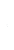 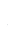 27.11.2019.     27.11.2019.     27.11.2024.        0,251.2141.2201.2141.220RHMF-O-253B8.3.2023.8.3.2023.8.3.2025.        3,6537.067-37.067-Obveznice trgovačkih društava:Obveznice trgovačkih društava:JDGL-O-24XA18.12.2019.18.12.2019.18.12.2024.1,75124---                          HRATGRO25CA511.12.2020.      11.12.2020.      11.12.2025.0,88170106--Trezorski zapisi do 182 danaTrezorski zapisi do 182 danaTrezorski zapisi do 182 dana2,275-2,34121.16518321.165-Trezorski zapisi do 364 danaTrezorski zapisi do 364 danaTrezorski zapisi do 364 dana1,955-2,62892.744170.06792.744170.067Obračunata kamata 1.1381.9011.0931.844333.286349.258327.097343.000Dužnički vrijednosni papiri koji ne kotiraju:Dužnički vrijednosni papiri koji ne kotiraju:Dužnički vrijednosni papiri koji ne kotiraju:Obveznice trgovačkih društava:Obveznice trgovačkih društava:Obveznice trgovačkih društava:Obveznice trgovačkih društava:LNGU-O-31AE24.7.2015.24.7.2015.15.10.2031.4,559625962Obveznice stranih trgovačkih društava:	Obveznice stranih trgovačkih društava:	Obveznice stranih trgovačkih društava:	Obveznice stranih trgovačkih društava:	Obveznice stranih trgovačkih društava:	Fortenova Group TopCo B.V.1.4.2019.1.4.2019.1.4.2029.2,5195195195195Obračunata kamata 2424256261256261Vlasnički vrijednosni papiri:Vlasnički vrijednosni papiri koji ne kotiraju:Vlasnički vrijednosni papiri koji ne kotiraju:Vlasnički vrijednosni papiri koji ne kotiraju:Dionice inozemnih pravnih osoba - SWIFTDionice inozemnih pravnih osoba - SWIFTDionice inozemnih pravnih osoba - SWIFTDionice inozemnih pravnih osoba - SWIFT7777Dionice inozemnih financijskih institucija - EIFDionice inozemnih financijskih institucija - EIFDionice inozemnih financijskih institucija - EIFDionice inozemnih financijskih institucija - EIF7.0507.0507.0507.0507.0577.0577.0577.057Ukupno340.599356.576334.410350.318Grupa i BankaGrupa i Banka31. ožujka 2023.31. prosinca 2022.000 eura000 euraPreuzeta imovina, neto3.3623.2883.3623.288GrupaGrupaBankaBanka31. ožujka 2023.31. prosinca 2022.31. ožujka 2023.31. prosinca 2022.000 eura000 eura000 eura000 euraPotraživanja po naknadama 3.552  3.541  3.552  3.541 Ostala potraživanja 1.429  1.625  1.429  1.625 Unaprijed plaćeni troškovi 598  387  582  334 Obračunati prihodi  3.142  2.197  3.142  2.197 Potraživanja po premijama -     474 --Imovina iz ugovora o reosiguranju889---Potraživanja po provizijama od reosiguranja- 300 --Potraživanja po naknadama za procjenu rizika 50  40 --Odgođena porezna imovina 175  156 --Imovina u najmu 450  506  450  506 Ostala imovina 215  234  201  208  10.500  9.460  9.356  8.411 Rezerviranja za očekivane gubitke (4.424) (4.691) (4.411) (4.669) 6.076  4.769  4.945  3.742 31.ožujka 2023.GrupaBankaStupanj 1Stupanj 2Stupanj 3POCIUkupnoStupanj 1Stupanj 2Stupanj 3POCIUkupno000 eura000 eura000 eura000 eura000 eura000 eura000 eura000 eura000 eura000 euraBruto iznos 1.310  -  4.569  41  5.920  371  -  4.569  41  4.981 Rezerviranja (15) -  (4.374) (35) (4.424) (2) -  (4.374) (35) (4.411)Stanje na dan 31. ožujka 2023. 1.295  -  195  6  1.496  369  -  195  6  570 31. prosinca 2022.GrupaBankaStupanj 1Stupanj 2Stupanj 3POCIUkupnoStupanj 1Stupanj 2Stupanj 3POCIUkupno000 eura000 eura000 eura000 eura000 eura000 eura000 eura000 eura000 eura000 euraBruto iznos 1.116 -  4.821  43  5.980  302  -  4.821  43  5.166 Rezerviranja (25) -  (4.631) (35) (4.691) (3) -  (4.631) (35) (4.669)Stanje na dan 31. prosinca 2022.  1.091  -  190  8  1.289 299  -  190  8  497 GrupaGrupaBankaBanka31. ožujka 2023.31. prosinca 2022.31. ožujka 2023.31. prosinca 2022.000 eura000 eura000 eura000 euraPotraživanja po naknadama 3.552  3.541  3.552  3.541 Ostala potraživanja 1.429  1.625  1.429  1.625 Potraživanja po premijama -     474 --Imovina iz ugovora o reosiguranju889---Potraživanja po provizijama od reosiguranja- 300 --Potraživanja po naknadama za procjenu rizika 50  40 -- 5.920  5.980  4.981  5.166 Rezerviranja za očekivane gubitke (4.424) (4.691) (4.411) (4.669)Imovina koja je izložena kreditnom riziku 1.496  1.289 570  497 GrupaGrupaBankaBanka1.1.-31.3.2023.1.1.-31.12.2022.1.1.-31.3.2023.1.1.-31.12.2022.000 eura000 eura000 eura000 euraStanje 1. siječnja 4.691  4.227  4.669  4.207 Učinak MSFI-ja 9 (12)---Neto (smanjenje)/povećanje rezerviranja za očekivane gubitke po ostaloj imovini (254) 500 (257)496Ukupno kroz dobit ili gubitak (bilješka 8) (254) 500  (257) 496 Otpis- (6)-(5)Prijenos u vanbilančnu evidenciju - --(2)Neto dobit/gubitak od tečajnih razlika po rezerviranjima za očekivane gubitke (2) (29) (2) (29)Ostala usklađenja (11) (1)12Stanje na kraju izvještajnog razdoblja 4.424  4.691  4.411  4.669 Grupa i BankaGrupa i Banka31. ožujka 2023.31. prosinca 2022.000 eura000 euraDepoziti banaka i depoziti stranih financijskih institucija-20.000Redovni računi trgovačkih društava-1Račun Ministarstva financija RH18.2729.433Namjenski računi trgovačkih društava 9.8476.956Posebni računi banaka590160Posebni računi stranih financijskih institucija22Depoziti državnih institucija63.75296.760Ostali depoziti12.0332.666104.496135.978Obračunata kamata2512104.521135.990Grupa i BankaGrupa i Banka31. ožujka 2023.31. prosinca 2022.000 eura000 euraStanje 1. siječnja  2.189.811  2.137.368 Novi krediti 125.000  395.666 Povrat kredita (112.148) (349.285)Neto dobit/gubitak od tečajnih razlika (477) 6.062  2.202.186  2.189.811 Obračunata kamata 5.309  3.995 Odgođena naknada (3.671) (3.710) 2.203.824  2.190.096 Grupa i BankaGrupa i Banka31. ožujka31. prosinca  2023.2022.000 eura000 euraPozajmljena sredstva - strane financijske institucije1.870.3791.858.004Pozajmljena sredstva - domaće institucije331.807331.8072.202.1862.189.811Obračunata kamata 5.309  3.995 Odgođena naknada (3.671)(3.710)2.203.8242.190.096GrupaGrupaBankaBanka31. ožujka 2023.31. prosinca 2022.31. ožujka 2023.31. prosinca 2022.000 eura000 eura000 eura000 euraRezerviranje za garancije i preuzete obveze9.96710.7149.96710.714Rezerviranje za ostale obveze8.1538.2278.1488.22218.12018.94118.11518.936GrupaGrupaBankaBanka1.1.-31.3.2023.1.1.-31.12.2022.1.1.-31.3.2023.1.1.-31.12.2022.000 eura000 eura000 eura000 euraStanje 1. siječnja  10.714  17.199  10.714  17.199 Neto (smanjenje) rezerviranja za očekivane gubitke po garancijama  (741) (4.478) (741) (4.478)Ukupno kroz dobit ili gubitak (bilješka 8) (741) (4.478) (741) (4.478)Neto povećanje/(smanjenje) rezerviranja za očekivane gubitke po preuzetim obvezama 38  (1.917) 38  (1.917)Ukupno kroz dobit ili gubitak (bilješka 8) 38  (1.917) 38  (1.917)Neto tečajne razlike po rezerviranjima za očekivane gubitke (44) (90) (44) (90)Stanje na kraju izvještajnog razdoblja – Rezerviranja za garancije i preuzete obveze 9.967  10.714  9.967  10.714 Stanje 1. siječnja 8.227  8.093  8.222  8.058 Neto (smanjenje)/povećanje rezerviranja za očekivane gubitke po ostalim obvezama (74) 33  (74) 63 Ukupno kroz dobit ili gubitak (bilješka 8) (74) 33  (74) 63 Nerealizirani aktuarski dobitak/(gubitak)-101 -  101 Stanje na kraju izvještajnog razdoblja – Rezerviranja za očekivane gubitke po ostalim obvezama 8.153  8.227  8.148  8.222 GrupaGrupaBankaBanka31. ožujka 2023.31. prosinca 2022.31. ožujka 2023.31. prosinca 2022.000 eura000 eura000 eura000 euraObveze za subvencioniranje kamatne stope (a)   51.110  59.498  51.110  59.498 Odgođeno priznavanje kamatnih prihoda (b) 29.769  23.306  29.769  23.306 Obveze za isplatu plaća i naknada 1.228  1.167  1.193  1.132 Obveze prema dobavljačima 307  150  280  135 Obveze po više naplaćenim potraživanjima 446  1.185  446  1.185 Obveze iz ugovora o osiguranju 3.026 ---Prijenosne premije- 760 --Pričuve šteta- 655 --Pričuve za povratne premije- 254 --Obveze prema reosiguravateljima- 1.108 --Odgođena porezna obveza 10  41 --Porez na dobit-tekuća obveza -  2 --Obveze po osnovi najma 462  537  443  513 Ostale obveze 836  1.128  773  917  87.194  89.791  84.014  86.686 Grupa i Banka31. ožujka 2023.31. prosinca 2022.000 eura000 euraIzdane garancije  36.454  36.008 Izdane garancije u devizama  4.462  5.073 Preuzete obveze po kreditima 382.306  354.120 Otvoreni akreditivi u devizama 261  165 Upisani a neuplaćeni kapital EIF-a  10.400  10.400 Ugovorena obveza EIF CROGIP 34.992  36.276 Ugovorena obveza EIF FRC2 354  403  469.229  442.445 Rezerviranja za garancije i preuzete obveze (9.967) (10.714) 459.262  431.731 31. ožujka 2023.    Grupa i BankaGrupa i BankaStupanj 1Stupanj 2Stupanj 3POCIBez StupnjaTotal000 eura000 eura000 eura000 eura000 eura000 euraBruto iznos 378.559  10.460  23.555  10.648  261  423.483 Rezerviranja (2.286) (656) (6.382) (643) -  (9.967)Stanje na dan 31. ožujka 2023.     376.273  9.804  17.173  10.005  261  413.516 31. prosinca 2022.    Grupa i BankaGrupa i BankaStupanj 1Stupanj 2Stupanj 3POCIBez StupnjaTotal000 eura000 eura000 eura000 eura000 eura000 euraBruto iznos 342.483  11.855  23.808  17.055  165  395.366 Rezerviranja (1.387) (1.670) (7.093) (564) -  (10.714)Stanje na dan 31. prosinca 2022.     341.096  10.185  16.715  16.491  165  384.652 GrupaIzloženostObvezeIzloženostIzloženostObveze31. ožujka 2023.31. ožujka 2023.31. prosinca 2022.31. prosinca 2022.31. prosinca 2022.000 eura000 eura000 eura000 eura000 euraVlasnik396.084428.699 414.604  466.075  466.075 Državni fondovi, izvršna tijela i agencije638.95836.726 644.723  31.426  31.426 Državna trgovačka društva216.6641.473 218.416  792  792 Ključni članovi rukovodstva293358 304  368  368 Ukupno1.251.999467.256 1.278.047  498.661  498.661 GrupaPrihodiRashodiPrihodiRashodi1.1. – 31.3. 2023.1.1. – 31.3. 2023.1.1. – 31.3. 2022.1.1. – 31.3. 2022.000 eura000 eura000 eura000 euraVlasnik1.6676021.494541Državni fondovi, izvršna tijela i agencije3.854333.126383Državna trgovačka društva2.4653.6161.552691Ključni članovi rukovodstva23582299Ukupno7.9884.6096.1741.914BankaIzloženostObvezeIzloženostIzloženostObveze31. ožujka 2023.31. ožujka 2023.31. prosinca 2022.31. prosinca 2022.31. prosinca 2022.000 eura000 eura000 eura000 eura000 euraVlasnik396.084428.699 414.604  466.075  466.075 Državni fondovi, izvršna tijela i agencije632.82936.718 638.751  31.414  31.414 Državna trgovačka društva216.6641.473 218.416  792  792 Ovisna društva7.449- 7.449   -       -     Ključni članovi rukovodstva293341 304  351  351 Ukupno 1.253.319   467.231 1.279.524  498.632  498.632 BankaPrihodiRashodiPrihodiRashodi1.1. – 31.3. 2023.1.1. – 31.3. 2023.1.1. – 31.3. 2022.1.1. – 31.3. 2022.000 eura000 eura000 eura000 euraVlasnik1.6676011.494541Državni fondovi, izvršna tijela i agencije3.684283.083381Državna trgovačka društva2.4653.6141.552689Ključni članovi rukovodstva22972247Ukupno 7.818  4.540 6.1311.858GrupaGrupaBankaBanka31. ožujka 2023.31. prosinca 2022.31. ožujka 2023.31. prosinca 2022.000 eura000 eura000 eura000 euraRepublika Hrvatska1.159.275 1.106.751 1.159.061 1.106.514 Državne agencije72.140 61.866 72.140 61.866 Ukupno1.231.4151.168.6171.231.2011.168.380GrupaGrupaBankaBankaNeto najveća izloženost31. ožujka 2023.Neto najveća izloženost31. prosinca 2022.Neto najveća izloženost31. ožujka  2023.Neto najveća izloženost31. prosinca 2022.000 eura000 eura000 eura000 euraImovinaNovčana sredstva i računi kod banaka36.970228.53836.581227.821Depoziti kod drugih banaka89.4874.40486.3981.406Krediti financijskim institucijama987.948927.031987.948927.031Krediti ostalim korisnicima2.362.4072.309.7312.362.4072.309.731Financijska imovina po fer vrijednosti kroz dobit ili gubitak      5.8483.1685.8483.168Financijska imovina po fer vrijednosti kroz ostalu sveobuhvatnu dobit        333.541349.518327.352343.261Ostala imovina1.4961.289570497Ukupno3.817.6973.823.6793.807.1043.812.915Garancije i preuzete obvezeIzdane garancije30.41029.48730.41029.487Izdane garancije u devizama3.2573.5593.2573.559Otvoreni akreditivi u devizama261165261165Preuzete obveze po kreditima379.588351.441379.588351.441Ukupno413.516384.652413.516384.652Ukupna izloženost kreditnom riziku4.231.2134.208.3314.220.6204.197.567Grupa31. ožujka 2023. Republika HrvatskaZemlje Europske unijeOstale zemlje Ukupno000 eura000 eura000 eura000 euraImovinaNovčana sredstva i računi kod banaka34.036 299  2.635 36.970Depoziti kod drugih banaka3.089 86.398 -89.487Krediti financijskim institucijama 987.948  -    -    987.948 Krediti ostalim korisnicima 2.359.046  930  2.431  2.362.407 Financijska imovina po fer vrijednosti kroz dobit ili gubitak5.848--5.848Financijska imovina po fer vrijednosti kroz ostalu sveobuhvatnu dobit  333.346195-333.541Ostala imovina1.346150-1.496Ukupno 3.724.65987.9725.0663.817.697Garancije i preuzete obvezeIzdane garancije 30.410  -    -    30.410 Izdane garancije u devizama 3.257  -    -    3.257 Otvoreni akreditivi u devizama 261  -    -    261 Preuzete obveze po kreditima 379.588  -    -    379.588 Ukupno413.516--413.516Ukupna izloženost kreditnom riziku4.138.17587.9725.0664.231.213Grupa31. prosinca 2022. Republika HrvatskaZemlje Europske unijeOstale zemlje Ukupno000 eura000 eura000 eura000 euraImovinaNovčana sredstva i računi kod banaka 215.251  11.345  1.942  228.538 Depoziti kod drugih banaka 2.997  1.407   -      4.404 Krediti financijskim institucijama 927.031   -       -      927.031 Krediti ostalim korisnicima 2.298.458   -      11.273  2.309.731 Financijska imovina po fer vrijednosti kroz dobit ili gubitak 3.168   -       -      3.168 Financijska imovina po fer vrijednosti kroz ostalu sveobuhvatnu dobit   349.323  195   -      349.518 Ostala imovina 700  182  407  1.289 Ukupno 3.796.928 13.129  13.622  3.823.679 Garancije i preuzete obvezeIzdane garancije 29.487  -       -      29.487Izdane garancije u devizama 3.559  -       -     3.559Otvoreni akreditivi u devizama 165   -       -      165 Preuzete obveze po kreditima 351.441   -       -      351.441 Ukupno384.652--384.652Ukupna izloženost kreditnom riziku4.181.580 13.129  13.622  4.208.331 Banka31. ožujka 2023. Republika HrvatskaZemlje Europske unijeOstale zemlje Ukupno000 eura000 eura000 eura000 euraImovinaNovčana sredstva i računi kod banaka 33.647  299  2.635  36.581 Depoziti kod drugih banaka -    86.398  -    86.398 Krediti financijskim institucijama 987.948  -    -    987.948 Krediti ostalim korisnicima 2.359.046  930  2.431  2.362.407 Financijska imovina po fer vrijednosti kroz dobit ili gubitak5.848 -    -   5.848Financijska imovina po fer vrijednosti kroz ostalu sveobuhvatnu dobit        327.157195 -   327.352Ostala imovina420150-570Ukupno 3.714.06687.9725.0663.807.104Garancije i preuzete obvezeIzdane garancije  30.410  -    -    30.410 Izdane garancije u devizama 3.257  -    -    3.257 Otvoreni akreditivi u devizama 261  -    -    261 Preuzete obveze po kreditima 379.588  -    -    379.588 Ukupno413.516--413.516Ukupna izloženost kreditnom riziku4.127.58287.9725.0664.220.620Banka31. prosinca 2022. Republika HrvatskaZemlje Europske unijeOstale zemlje Ukupno000 eura000 eura000 eura000 euraImovinaNovčana sredstva i računi kod banaka 214.535  11.344  1.942  227.821 Depoziti kod drugih banaka  -      1.406   -      1.406 Krediti financijskim institucijama 927.031   -       -      927.031 Krediti ostalim korisnicima 2.298.458   -      11.273  2.309.731 Financijska imovina po fer vrijednosti kroz dobit ili gubitak 3.168   -       -      3.168 Financijska imovina po fer vrijednosti kroz ostalu sveobuhvatnu dobit         343.066  195   -      343.261 Ostala imovina 497   -       -      497 Ukupno  3.786.755  12.945  13.215  3.812.915 Garancije i preuzete obvezeIzdane garancije 29.487  -       -      29.487Izdane garancije u devizama 3.559  -       -     3.559Otvoreni akreditivi u devizama 165   -       -      165 Preuzete obveze po kreditima 351.441   -       -      351.441 Ukupno 384.652  -  -  384.652 Ukupna izloženost kreditnom riziku4.171.40712.94513.2154.197.567GrupaNeto najveća izloženostNeto najveća izloženost nakon umanjenja za sredstva osiguranjaNeto najveća izloženostNeto najveća izloženost  nakon umanjenja za sredstva osiguranja31. ožujka 2023.31. ožujka 2023.31. prosinca 2022.31. prosinca 2022.000 eura000 eura000 eura000 euraFinancijske djelatnosti i djelatnosti osiguranja1.311.107- 1.314.535   -     Vodoopskrba, opskrba električnom energijom i ostala infrastruktura323.978137.583 338.065  140.862 Turizam441.75829.017 448.101  31.432 Prijevoz, skladištenje i veze393.13381.869 389.205  71.864 Brodogradnja199.6587.428 198.653  5.626 Poljoprivreda i ribarstvo89.81117.903 78.260  12.630 Proizvodnja prehrambenih proizvoda118.03014.788 113.820  16.075 Građevinarstvo356.77510.390 358.672  11.012 Ostala industrija129.92627.220 119.184  27.473 Javna uprava347.158346.735 364.182  363.760 Obrazovanje8.8358.485 8.791  8.420 Proizvodnja metala i gotovih metalnih proizvoda, osim strojeva i opreme 52.7437.075 51.882  6.910 Proizvodnja kemikalija i kemijskih proizvoda10.674259 6.739  258 Proizvodnja ostalih nemetalnih mineralnih proizvoda 40.95716.115 33.290  15.921 Proizvodnja farmaceutskih pripravaka70.47113.133 71.431  13.252 Proizvodnja motornih vozila, prikolica i poluprikolica17.693433 15.269  426 Proizvodnja električne opreme15.9007.538 15.944  7.524 Proizvodnja strojeva i uređaja32.3342.809 19.983  2.985 Ostalo270.27259.058 262.325  63.035 Ukupna izloženost kreditnom riziku4.231.213787.8384.208.331799.465BankaNeto najveća izloženostNeto najveća izloženost  nakon umanjenja za sredstva osiguranjaNeto najveća izloženostNeto najveća izloženost  nakon umanjenja za sredstva osiguranja31. ožujka 2023.31. ožujka 2023.31. prosinca 2022.31. prosinca 2022.000 eura000 eura000 eura000 euraFinancijske djelatnosti i djelatnosti osiguranja1.306.736- 1.310.233   -     Vodoopskrba, opskrba električnom energijom i ostala infrastruktura323.978137.583 338.065  140.862 Turizam441.75829.017 448.101  31.432 Prijevoz, skladištenje i veze393.13381.870 389.198  71.857 Brodogradnja199.6587.428 198.653  5.626 Poljoprivreda i ribarstvo89.81117.903 78.253  12.622 Proizvodnja prehrambenih proizvoda118.03014.788 113.811  16.066 Građevinarstvo356.77110.386 358.649  10.989 Ostala industrija129.90627.200 119.118  27.408 Javna uprava341.263340.840 358.171  357.749 Obrazovanje8.8358.485 8.791  8.420 Proizvodnja metala i gotovih metalnih proizvoda, osim strojeva i opreme 52.7427.074 51.877  6.904 Proizvodnja kemikalija i kemijskih proizvoda10.674259 6.739  258 Proizvodnja ostalih nemetalnih mineralnih proizvoda 40.95716.115 33.290  15.921 Proizvodnja farmaceutskih pripravaka70.47013.132 71.303  13.124 Proizvodnja motornih vozila, prikolica i poluprikolica17.693433 15.269  426 Proizvodnja električne opreme15.9007.538 15.944  7.524 Proizvodnja strojeva i uređaja32.3342.809 19.983  2.985 Ostalo269.97158.757 262.119  62.829 Ukupna izloženost kreditnom riziku4.220.620781.6174.197.567793.002Grupa31. ožujka 2023. Neto  izloženost portfelja - stupanj 1Neto izloženost portfelja - stupanj 2Neto izloženost portfelja - stupanj 3Neto izloženost portfelja rizične skupine POCIFinancijska imovina koja se ne raspoređuje u rizične skupine po MSFI-ju 9Neto izloženost ukupnog portfeljaNeto izloženost portfelja nakon umanjenja za instrumente osiguranja- stupanj 1Neto izloženost portfelja nakon umanjenja za instrumente osiguranja- stupanj 2Neto izloženost portfelja nakon umanjenja za instrumente osiguranja- stupanj 3Neto izloženost portfelja nakon umanjenja za instrumente osiguranja- rizične skupine POCIFinancijska imovina  koja se ne raspoređuje u rizične skupine po MSFI-ju 9 nakon umanjenja za instrumente osiguranjaNeto izloženost ukupnog portfelja nakon umanjenja za instrumente osiguranja000 eura000 eura000 eura000 eura000 eura000 eura000 eura000 eura000 eura000 eura000 eura000 euraImovinaNovčana sredstva i računi kod banaka 36.970  -  -  -  -  36.970  -  -  -  -  -  - Depoziti kod drugih banaka 89.487  -  -  -  -  89.487  -  -  -  -  -  - Krediti financijskim institucijama 952.745  34.894  309  -  -  987.948  -  -  -  -  -  - Krediti ostalim korisnicima 1.857.519  188.660  146.394  169.834  -  2.362.407  319.529  17.917  13.752  31.932  -  383.130 Financijska imovina po fer vrijednosti kroz dobit ili gubitak- -  -  -  5.848  5.848  -  -  -  -  352  352 Financijska imovina po fer vrijednosti kroz ostalu sveobuhvatnu dobit 333.285  61  195  -  -  333.541  333.285  61  195  -  -  333.541 Ostala imovina 1.295  -  195  6  -  1.496  93  -  167  6 - 266 Ukupno 3.271.301  223.615  147.093  169.840  5.848  3.817.697  652.907  17.978  14.114  31.938  352  717.289 Garancije i preuzete obvezeIzdane garancije 16.331  407  13.672  -  -  30.410  15.859  1  3.136  -  -  18.996 Izdane garancije u devizama 55  -  3.202  -  -  3.257  16  -  3.202  -  -  3.218 Otvoreni akreditivi u devizama -  261  261  -  -  -  -  - Preuzete obveze po kreditima 359.887  9.397  299  10.005  -  379.588  46.333  837  -  1.165  -  48.335 Ukupno 376.273  9.804  17.173  10.005  261  413.516  62.208  838  6.338  1.165  -  70.549 Ukupna izloženost kreditnom riziku 3.647.574  233.419  164.266  179.845  6.109  4.231.213  715.115  18.816  20.452  33.103  352  787.838 Grupa31. prosinca 2022. Neto  izloženost portfelja - stupanj 1Neto izloženost portfelja - stupanj 2Neto izloženost portfelja - stupanj 3Neto izloženost portfelja rizične skupine POCIFinancijska imovina koja se ne raspoređuje u rizične skupine po MSFI-ju 9Neto izloženost ukupnog portfeljaNeto izloženost portfelja nakon umanjenja za instrumente osiguranja- stupanj 1Neto izloženost portfelja nakon umanjenja za instrumente osiguranja- stupanj 2Neto izloženost portfelja nakon umanjenja za instrumente osiguranja- stupanj 3Neto izloženost portfelja nakon umanjenja za instrumente osiguranja- rizične skupine POCIFinancijska imovina  koja se ne raspoređuje u rizične skupine po MSFI-ju 9 nakon umanjenja za instrumente osiguranjaNeto izloženost ukupnog portfelja nakon umanjenja za instrumente osiguranja000 eura000 eura000 eura000 eura000 eura000 eura000 eura000 eura000 eura000 eura000 eura000 euraImovinaNovčana sredstva i računi kod banaka 228.538   -       -       -       -      228.538   -       -       -       -       -      - Depoziti kod drugih banaka 4.404   -       -       -       -      4.404   -       -       -       -       -      - Krediti financijskim institucijama 890.106  36.614  311   -       -      927.031   -       -       -       -       -      - Krediti ostalim korisnicima 1.810.045  190.416  152.021  157.249   -      2.309.731  307.778  18.588  13.878  23.060   -      363.304 Financijska imovina po fer vrijednosti kroz dobit ili gubitak  -       -       -       -      3.168  3.168   -       -       -       -       -      - Financijska imovina po fer vrijednosti kroz ostalu sveobuhvatnu dobit 349.257  66  195   -       -      349.518  349.257  66  195   -       -      349.518 Ostala imovina 1.091  -  190 8   -      1.289  284  -  190  8   -      482 Ukupno 3.283.441 227.096  152.717  157.257  3.168  3.823.679  657.319  18.654  14.263  23.068  -  713.304 Garancije i preuzete obvezeIzdane garancije u kunama 15.891  384  13.212   -       -      29.487  15.509  1  5.447   -       -      20.957 Izdane garancije u devizama 55  -  3.504   -       -      3.559  16   -      3.504   -       -      3.520 Otvoreni akreditivi u devizama  -       -       -       -      165  165   -       -       -       -       -      - Preuzete obveze po kreditima 325.149  9.801   -      16.491   -      351.441  60.389  1.295   -       -       -      61.684 Ukupno 341.095  10.185  16.716  16.491  165  384.652  75.914  1.296  8.951  -  -  86.161 Ukupna izloženost kreditnom riziku3.624.536237.281169.433173.7483.3334.208.331733.23319.95023.21423.068-799.465Banka 31. ožujka 2023. Neto  izloženost portfelja - stupanj 1Neto izloženost portfelja - stupanj 2Neto izloženost portfelja - stupanj 3Neto izloženost portfelja rizične skupine POCIFinancijska imovina koja se ne raspoređuje u rizične skupine po MSFI-ju 9Neto izloženost ukupnog portfeljaNeto izloženost portfelja nakon umanjenja za instrumente osiguranja- stupanj 1Neto izloženost portfelja nakon umanjenja za instrumente osiguranja- stupanj 2Neto izloženost portfelja nakon umanjenja za instrumente osiguranja- stupanj 3Neto izloženost portfelja nakon umanjenja za instrumente osiguranja- rizične skupine POCIFinancijska imovina  koja se ne raspoređuje u rizične skupine po MSFI-ju 9 nakon umanjenja za instrumente osiguranjaNeto izloženost ukupnog portfelja nakon umanjenja za instrumente osiguranja000 eura000 eura000 eura000 eura000 eura000 eura000 eura000 eura000 eura000 eura000 eura000 euraImovinaNovčana sredstva i računi kod banaka 36.581  -  -  -  -  36.581  -  -  -  -  -  - Depoziti kod drugih banaka 86.398  -  -  -  -  86.398  -  -  -  -  -  - Krediti financijskim institucijama 952.745  34.894  309  -  -  987.948  -  -  -  -  -  - Krediti ostalim korisnicima 1.857.519  188.660  146.394  169.834  -  2.362.407  319.529  17.917  13.752  31.932  -  383.130 Financijska imovina po fer vrijednosti kroz dobit ili gubitak -  -  -  -  5.848  5.848  -  -  -  -  352  352 Financijska imovina po fer vrijednosti kroz ostalu sveobuhvatnu dobit 327.096  61  195  -  -  327.352  327.096  61  195  -  -  327.352 Ostala imovina 369  -  195  6  -  570  61  -  167  6  -  234 Ukupno 3.260.708  223.615  147.093  169.840  5.848  3.807.104  646.686  17.978  14.114  31.938  352  711.068 Garancije i preuzete obvezeIzdane garancije  16.331  407  13.672  -  -  30.410  15.859  1  3.136  -  -  18.996 Izdane garancije u devizama 55  -  3.202  -  -  3.257  16  -  3.202  -  -  3.218 Otvoreni akreditivi u devizama -  261  261  -  -  -  -  - Preuzete obveze po kreditima 359.887  9.397  299  10.005  -  379.588  46.333  837  -  1.165  -  48.335 Ukupno 376.273  9.804  17.173  10.005  261  413.516  62.208  838  6.338  1.165  -  70.549 Ukupna izloženost kreditnom riziku 3.636.981  233.419  164.266  179.845  6.109  4.220.620  708.894  18.816  20.452  33.103  352  781.617 Banka 31. prosinca 2022. Neto  izloženost portfelja - stupanj 1Neto izloženost portfelja - stupanj 2Neto izloženost portfelja - stupanj 3Neto izloženost portfelja rizične skupine POCIFinancijska imovina koja se ne raspoređuje u rizične skupine po MSFI-ju 9Neto izloženost ukupnog portfeljaNeto izloženost portfelja nakon umanjenja za instrumente osiguranja- stupanj 1Neto izloženost portfelja nakon umanjenja za instrumente osiguranja- stupanj 2Neto izloženost portfelja nakon umanjenja za instrumente osiguranja- stupanj 3Neto izloženost portfelja nakon umanjenja za instrumente osiguranja- rizične skupine POCIFinancijska imovina  koja se ne raspoređuje u rizične skupine po MSFI-ju 9 nakon umanjenja za instrumente osiguranjaNeto izloženost ukupnog portfelja nakon umanjenja za instrumente osiguranja000 eura000 eura000 eura000 eura000 eura000 eura000 eura000 eura000 eura000 eura000 eura000 euraImovinaNovčana sredstva i računi kod banaka 227.821   -       -       -       -      227.821   -       -       -       -       -      - Depoziti kod drugih banaka 1.406   -       -       -       -      1.406   -       -       -       -       -      - Krediti financijskim institucijama 890.106  36.614  311   -       -      927.031   -       -       -       -       -      - Krediti ostalim korisnicima 1.810.045  190.416  152.021  157.249   -      2.309.731  307.778  18.588  13.878  23.060   -      363.304 Financijska imovina po fer vrijednosti kroz dobit ili gubitak  -       -       -       -      3.168  3.168   -       -       -       -       -      - Financijska imovina po fer vrijednosti kroz ostalu sveobuhvatnu dobit 343.000  66  195   -       -      343.261  343.000  66  195   -       -      343.261 Ostala imovina299  -  190 8   -      497  78  -  190  8   -      276 Ukupno 3.272.677  227.096  152.717  157.257  3.168  3.812.915  650.856  18.654  14.263  23.068  -  706.841 Garancije i preuzete obvezeIzdane garancije u kunama 15.891  384  13.212   -       -      29.487  15.509  1  5.447   -       -      20.957 Izdane garancije u devizama 55  -  3.504   -       -      3.559  16   -      3.504   -       -      3.520 Otvoreni akreditivi u devizama  -       -       -       -      165  165   -       -       -       -       -      - Preuzete obveze po kreditima 325.149  9.801   -      16.491   -      351.441  60.389  1.295   -       -       -      61.684 Ukupno 341.095  10.185  16.716  16.491  165  384.652  75.914  1.296  8.951  -  -  86.161 Ukupna izloženost kreditnom riziku 3.613.772  237.281  169.433  173.748 3.333  4.197.567  726.770  19.950  23.214  23.068  -  793.002 Grupa 31. ožujka 2023.Stupanj 1Stupanj 2Stupanj 3POCIUkupno000 eura000 eura000 eura000 eura000 euraStanje 1. siječnja 2023. 805---805Prijenos u Stupanj 1-----Prijenos u Stupanj 2-----Prijenos u Stupanj 3-----Neto smanjenje rezerviranja za očekivane gubitke (632)---(632)Neto dobit/gubitak od tečajnih razlika po rezerviranjima za očekivane gubitke-----Stanje 31. ožujka 2023.173---173Grupa 31. prosinca 2022.Stupanj 1Stupanj 2Stupanj 3POCIUkupno000 eura000 eura000 eura000 eura000 euraStanje 1. siječnja 2022. 240---240Prijenos u Stupanj 1-----Prijenos u Stupanj 2-----Prijenos u Stupanj 3-----Neto povećanje rezerviranja za očekivane gubitke 564---564Neto dobit/gubitak od tečajnih razlika po rezerviranjima za očekivane gubitke1---1Stanje 31. prosinca 2022.805---805Banka31. ožujka 2023.Stupanj 1Stupanj 2Stupanj 3POCIUkupno000 eura000 eura000 eura000 eura000 euraStanje 1. siječnja 2023. 804---804Prijenos u Stupanj 1-----Prijenos u Stupanj 2-----Prijenos u Stupanj 3-----Neto smanjenje rezerviranja za očekivane gubitke (631)---(631)Neto dobit/gubitak od tečajnih razlika po rezerviranjima za očekivane gubitke-----Stanje 31. ožujka 2023.173---173Banka31. prosinca 2022.Stupanj 1Stupanj 2Stupanj 3POCIUkupno000 eura000 eura000 eura000 eura000 euraStanje 1. siječnja 2022. 239---239Prijenos u Stupanj 1-----Prijenos u Stupanj 2-----Prijenos u Stupanj 3-----Neto povećanje rezerviranja za očekivane gubitke 564---564Neto dobit/gubitak od tečajnih razlika po rezerviranjima za očekivane gubitke1---1Stanje 31. prosinca 2022.804---804Grupa31. ožujka 2023.Stupanj 1Stupanj 2Stupanj 3POCIUkupno000 eura000 eura000 eura000 eura000 euraStanje 1. siječnja 2023. 5---5Prijenos u Stupanj 1-----Prijenos u Stupanj 2-----Prijenos u Stupanj 3-----Neto povećanje rezerviranja za očekivane gubitke 25---25Neto dobit/gubitak od tečajnih razlika po rezerviranjima za očekivane gubitke-----Stanje 31.ožujka 2023.30---30Grupa31. prosinca 2022.Stupanj 1Stupanj 2Stupanj 3POCIUkupno000 eura000 eura000 eura000 eura000 euraStanje 1. siječnja 2022. -----Prijenos u Stupanj 1-----Prijenos u Stupanj 2-----Prijenos u Stupanj 3-----Neto povećanje rezerviranja za očekivane gubitke 5---5Neto dobit/gubitak od tečajnih razlika po rezerviranjima za očekivane gubitke-----Stanje 31. prosinca 2022.5---5Banka31. ožujka 2023.Stupanj 1Stupanj 2Stupanj 3POCIUkupno000 eura000 eura000 eura000 eura000 euraStanje 1. siječnja 2023. -----Prijenos u Stupanj 1-----Prijenos u Stupanj 2-----Prijenos u Stupanj 3-----Neto povećanje rezerviranja za očekivane gubitke 25---25Neto dobit/gubitak od tečajnih razlika po rezerviranjima za očekivane gubitke-----Stanje 31. ožujka 2023.25---25Banka31. prosinca 2022.Stupanj 1Stupanj 2Stupanj 3POCIUkupno000 eura000 eura000 eura000 eura000 euraStanje 1. siječnja 2022.  -     -     -     -     -    Prijenos u Stupanj 1 -     -     -     -     -    Prijenos u Stupanj 2 -     -     -     -     -    Prijenos u Stupanj 3 -     -     -     -     -    Neto smanjenje rezerviranja za očekivane gubitke  -     -     -     -     -    Neto dobit/gubitak od tečajnih razlika po rezerviranjima za očekivane gubitke -     -     -     -     -    Stanje 31. prosinca 2022. -     -     -     -     -    Grupa i Banka31. ožujka 2023.Stupanj 1Stupanj 2Stupanj 3POCIUkupno000 eura000 eura000 eura000 eura000 euraStanje 1. siječnja 2023. 3.5443.635899-8.078Korekcija početnog stanja--(4)-(4)Prijenos u Stupanj 1-----Prijenos u Stupanj 2-----Prijenos u Stupanj 3-----Neto povećanje/(smanjenje) rezerviranja za očekivane gubitke 42(212)--(170)Unwinding - promjena uslijed proteka vremena-----Neto dobit/gubitak od tečajnih razlika po rezerviranjima za očekivane gubitke-----Stanje 31. ožujka 2023.3.5863.423895-7.904Grupa i Banka31. prosinca 2022.Stupanj 1Stupanj 2Stupanj 3POCIUkupno000 eura000 eura000 eura000 eura000 euraStanje 1. siječnja 2022.  3.922  3.077  818   -      7.817 Prijenos u Stupanj 1 18  (18)  -       -      - Prijenos u Stupanj 2 (254) 254   -       -      - Prijenos u Stupanj 3  -       -       -       -      - Neto (smanjenje)/povećanje rezerviranja za očekivane gubitke  (147) 318  82   -      253 Unwinding - promjena uslijed proteka vremena  -       -      (1)  -      (1)Neto dobit/gubitak od tečajnih razlika po rezerviranjima za očekivane gubitke 5  4 -   -     9 Stanje 31. prosinca 2022.3.5443.635899-8.078Grupa i Banka31. ožujka 2023.Stupanj 1Stupanj 2Stupanj 3POCIUkupno000 eura000 eura000 eura000 eura000 euraStanje 1. siječnja 2023.  47.280  104.067  277.638  29.576  458.561 Korekcija početnog stanja rezerviranja -  -  472  17  489 Prijenos u Stupanj 1 678  (577) (101)- - Prijenos u Stupanj 2 (83) 100  (17)- - Prijenos u Stupanj 3- (1.152) (760) 1.912  - Neto (smanjenje)/povećanje rezerviranja za očekivane gubitke  (196) 3.701  (1.534) (9.916) (7.945)Otpis -  -  (178)- (178)Unwinding - promjena uslijed proteka vremena (5) -  275  785  1.055 Ostalo -  - - 8.864  8.864 Neto dobit/gubitak od tečajnih razlika po rezerviranjima za očekivane gubitke-- (228) 37  (191)Stanje 31. ožujka 2023. 47.674  106.139  275.567  31.275  460.655 Grupa i Banka31. prosinca 2022.Stupanj 1Stupanj 2Stupanj 3POCIUkupno000 eura000 eura000 eura000 eura000 euraStanje 1. siječnja 2022.  50.648  73.768  278.594  29.124  432.134 Prijenos u Stupanj 1 38.771  (16.940) (21.831)  -      - Prijenos u Stupanj 2 (10.638) 11.092  (454)  -      - Prijenos u Stupanj 3 (5) (33.680) 31.349  2.336  - Neto (smanjenje)/povećanje rezerviranja za očekivane gubitke  (30.529) 69.808  (5.380) (16.646) 17.253 Otpis-- (3.741)- (3.741)Prijenos u izvanbilančnu evidenciju--(2.671)-(2.671)Unwinding - promjena uslijed proteka vremena (1.364) (132) 929  2.406  1.839 Ostalo  -       -       -      12.396  12.396 Neto dobit/gubitak od tečajnih razlika po rezerviranjima za očekivane gubitke 397  151  843  (40) 1.351 Stanje 31. prosinca 2022.47.280104.067277.63829.576458.561Grupa 31. ožujka 2023.Stupanj 1Stupanj 2Stupanj 3POCIUkupno000 eura000 eura000 eura000 eura000 euraStanje 1. siječnja 2023. 339 48  231 - 618 Prijenos u Stupanj 1-----Prijenos u Stupanj 2-----Prijenos u Stupanj 3-----Neto povećanje/(smanjenje) rezerviranja za očekivane gubitke 1 (1)---Neto dobit/gubitak od tečajnih razlika po rezerviranjima za očekivane gubitke-----Stanje 31. ožujka 2023.34047231-618Grupa 31. prosinca 2022.Stupanj 1Stupanj 2Stupanj 3POCIUkupno000 eura000 eura000 eura000 eura000 euraStanje 1. siječnja 2022.  374  -      229   -      603 Prijenos u Stupanj 1  -       -       -       -      - Prijenos u Stupanj 2 (6) 6   -       -      - Prijenos u Stupanj 3  -       -       -       -      - Neto (smanjenje)/povećanje (rezerviranja za očekivane gubitke  (29) 42  1   -      14 Neto dobit/gubitak od tečajnih razlika po rezerviranjima za očekivane gubitke  -       -      1   -      1 Stanje 31. prosinca 2022.33948231-618Banka31. ožujka 2023.Stupanj 1Stupanj 2Stupanj 3POCIUkupno000 eura000 eura000 eura000 eura000 euraStanje 1. siječnja 2023.  327  48  231 - 606 Prijenos u Stupanj 1-----Prijenos u Stupanj 2-----Prijenos u Stupanj 3-----Neto (smanjenje) rezerviranja za očekivane gubitke  (13) (1)-- (14)Neto dobit/gubitak od tečajnih razlika po rezerviranjima za očekivane gubitke-----Stanje 31. ožujka 2023.31447231-592Banka31. prosinca 2022.Stupanj 1Stupanj 2Stupanj 3POCIUkupno000 eura000 eura000 eura000 eura000 euraStanje 1. siječnja 2022.  362   -      229  -      591 Prijenos u Stupanj 1  -       -       -       -      - Prijenos u Stupanj 2 (6) 6   -       -      - Prijenos u Stupanj 3  -       -       -       -      - Neto (smanjenje)/povećanje rezerviranja za očekivane gubitke  (29) 42  1   -      14 Neto dobit/gubitak od tečajnih razlika po rezerviranjima za očekivane gubitke  -       -      1   -      1 Stanje 31. prosinca 2022.32748231-606Grupa 31. ožujka 2023.Stupanj 1Stupanj 2Stupanj 3POCIUkupno000 eura000 eura000 eura000 eura000 euraStanje 1. siječnja 2023.  26 - 4.631  34  4.691 Prijenos u Stupanj 1-----Prijenos u Stupanj 2-----Prijenos u Stupanj 3-----Neto (smanjenje) rezerviranja za očekivane gubitke 1- (255)- (254)Otpis-----Neto dobit/gubitak od tečajnih razlika po rezerviranjima za očekivane gubitke-- (2)- (2)Ostala usklađenja(12)-- 1 (11) Stanje 31. ožujka 2023. 15  -  4.374  35  4.424 Grupa 31. prosinca 2022.Stupanj 1Stupanj 2Stupanj 3POCIUkupno000 eura000 eura000 eura000 eura000 euraStanje 1. siječnja 2022.  23  1  4.170  33  4.227 Prijenos u Stupanj 1 1   -      (1)  -      - Prijenos u Stupanj 2 (4) 4   -       -      - Prijenos u Stupanj 3  -      (14) 14   -      - Neto povećanje rezerviranja za očekivane gubitke  7  9  484  -  500 Otpis (2)  -      (4)  -      (6)Neto dobit/gubitak od tečajnih razlika po rezerviranjima za očekivane gubitke  -       -      (29)  -      (29)Ostala usklađenja -   -      (3) 2 (1)Stanje 31. prosinca 2022. 25  -  4.631  35  4.691 Banka31. ožujka 2023.Stupanj 1Stupanj 2Stupanj 3POCIUkupno000 eura000 eura000 eura000 eura000 euraStanje 1. siječnja 2023.  3 - 4.631  34  4.668 Prijenos u Stupanj 1-----Prijenos u Stupanj 2-----Prijenos u Stupanj 3-----Neto (smanjenje) rezerviranja za očekivane gubitke  (1)- (255)- (256)Otpis-----Neto dobit/gubitak od tečajnih razlika po rezerviranjima za očekivane gubitke-- (2)- (2)Ostala usklađenja--- 1  1 Stanje 31. ožujka 2023. 2  -  4.374  35  4.411 Banka31. prosinca 2022.Stupanj 1Stupanj 2Stupanj 3POCIUkupno000 eura000 eura000 eura000 eura000 euraStanje 1. siječnja 2022.  4  1  4.169  33  4.207 Prijenos u Stupanj 1 1   -      (1)  -      - Prijenos u Stupanj 2 (4) 4   -       -      - Prijenos u Stupanj 3  -      (14) 14   -      - Neto povećanje/(smanjenje) rezerviranja za očekivane gubitke  2  9  485 -  496 Otpis  -       -      (5)  -      (5)Neto dobit/gubitak od tečajnih razlika po rezerviranjima za očekivane gubitke  -       -      (29)  -      (29)Prijenos u vanbilančnu evidenciju--(2)-(2)Ostala usklađenja  -       -     -  2 2 Stanje 31. prosinca 2022. 3  -  4.631  35  4.669 Grupa i Banka31. ožujka 2023.Stupanj 1Stupanj 2Stupanj 3POCIUkupno000 eura000 eura000 eura000 eura000 euraStanje 1. siječnja 2023.  1.387  1.670  7.093  564  10.714 Prijenos u Stupanj 1-----Prijenos u Stupanj 2(1)1---Prijenos u Stupanj 3-----Neto povećanje/(smanjenje) rezerviranja za očekivane gubitke  900  (1.015) (667) 80  (702)Neto dobit/gubitak od tečajnih razlika po rezerviranjima za očekivane gubitke--(44)(1)(45)Stanje 31. ožujka 2023. 2.286  656  6.382  643  9.967 Grupa i Banka31. prosinca 2022.Stupanj 1Stupanj 2Stupanj 3POCIUkupno000 eura000 eura000 eura000 eura000 euraStanje 1. siječnja 2022.  1.414  3.485  10.987  1.313  17.199 Prijenos u Stupanj 1 1.092  (1.092)  -       -      - Prijenos u Stupanj 2 (173) 173   -       -      - Prijenos u Stupanj 3  -      (738) 738   -      - Neto (smanjenje) rezerviranja za očekivane gubitke  (943) (167) (4.567) (718) (6.395)Neto dobit/gubitak od tečajnih razlika po rezerviranjima za očekivane gubitke (3) 9  (65) (31) (90)Stanje 31. prosinca 2022.1.3871.6707.09356410.714Grupa31. ožujka 2023. Do 1 mjesec1 do 3 mjeseca3 mj. do 1 godine1 do 3 godinaPreko 3 godineUkupno000 eura000 eura000 eura000 eura000 eura000 euraImovinaNovčana sredstva i računi kod banaka 36.970  -  -  -  -  36.970 Depoziti kod drugih banaka 84.625  3.009   -       -      1.853  89.487 Krediti financijskim institucijama 84.615  30.198  110.758  259.564  502.813  987.948 Krediti ostalim korisnicima 206.539  126.843  278.395  545.807  1.204.823  2.362.407 Financijska imovina po fer vrijednosti kroz dobit ili gubitak 15.317   -      -   -      5.485  20.802 Financijska imovina po fer vrijednosti kroz ostalu sveobuhvatnu dobit 339.411  1.154  34 -- 340.599 Nekretnine, postrojenja i oprema i nematerijalna imovina -  -  -  -  5.033  5.033 Preuzeta imovina 9  18  243  1.720  1.372  3.362 Ostala imovina 1.601  211  733  3.200  331  6.076 Ukupna imovina  769.087  161.433  390.163  810.291  1.721.710  3.852.684 ObvezeObveze po depozitima 76.825  318  10.897  6.833  9.648  104.521 Obveze po kreditima 24.263  59.383  557.979  602.467  959.732  2.203.824 Rezerviranja za garancije, preuzete i ostale obveze 11.697  492  1.690  3.007  1.234  18.120 Ostale obveze 54.375  2.280  10.848 13.969  5.722  87.194 Ukupne obveze 167.160  62.473  581.414  626.276  976.336  2.413.659 Likvidnosni jaz 601.927  98.960  (191.251) 184.015  745.374  1.439.025 Garancije i preuzete obvezeIzdane garancije  36.454  -  -  -  -  36.454 Izdane garancije u devizama 4.462  -  -  -  -  4.462 Otvoreni akreditivi u devizama 261  -  -  -  -  261 Preuzete obveze po kreditima 382.306  -  -  -  -  382.306 Upisani a neuplaćeni kapital EIF-a 10.400  -  -  -  -  10.400 Ugovorena obveza EIF CROGIP 353  1.626  6.978  7.512  18.523  34.992 Ugovorena obveza EIF FRC2 53  46  60  43  152  354 Ukupne garancije i preuzete obveze434.2891.6727.0387.55518.675469.229Grupa31. prosinca 2022. Do 1 mjesec1 do 3 mjeseca3 mj. do 1 godine1 do 3 godinaPreko 3 godineUkupno000 eura000 eura000 eura000 eura000 eura000 euraImovinaNovčana sredstva i računi kod banaka 228.538   -       -       -       -      228.538 Depoziti kod drugih banaka  -      2.998   -       -      1.406  4.404 Krediti financijskim institucijama 33.066  26.296  111.878  255.183  500.608  927.031 Krediti ostalim korisnicima 193.225  69.967  277.458  572.447  1.196.634  2.309.731 Financijska imovina po fer vrijednosti kroz dobit ili gubitak 14.367  59   -      3.030   -      17.456 Financijska imovina po fer vrijednosti kroz ostalu sveobuhvatnu dobit 354.715  1.856  5   -       -      356.576 Nekretnine, postrojenja i oprema i nematerijalna imovina  -       -       -       -      5.153  5.153 Preuzeta imovina  -       -      261  1.728  1.299  3.288 Ostala imovina 769  733  772  2.161  334  4.769 Ukupna imovina  824.680  101.909  390.374  834.549  1.705.434  3.856.946 ObvezeObveze po depozitima 98.077  3.894  14.620  10.011  9.388  135.990 Obveze po kreditima 73.705  41.082  431.959  702.300  941.050  2.190.096 Rezerviranja za garancije, preuzete i ostale obveze 13.811  359  1.324  2.394  1.053  18.941 Ostale obveze 63.350  2.751  7.182  12.174  4.334  89.791 Ukupne obveze 248.943  48.086  455.085  726.879  955.825  2.434.818 Likvidnosni jaz 575.737  53.823  (64.711) 107.670  749.609  1.422.128 Garancije i preuzete obvezeIzdane garancije   36.008  -       -       -       -       36.008Izdane garancije u devizama5.073  -       -       -       -     5.073Otvoreni akreditivi u devizama 165   -       -       -       -      165 Preuzete obveze po kreditima 354.120   -       -       -       -      354.120 Upisani a neuplaćeni kapital EIF-a 10.400   -       -       -       -      10.400 Ugovorena obveza EIF CROGIP  -      2.565  7.696  14.101  11.914  36.276 Ugovorena obveza EIF FRC249542453916403Ukupne garancije i preuzete obveze405.8152.6197.94114.14011.930442.445Banka31. ožujka 2023.  Do 1 mjesec1 do 3 mjeseca3 mj. do 1 godine1 do 3 godinaPreko 3 godineUkupno000 eura000 eura000 eura000 eura000 eura000 euraImovinaNovčana sredstva i računi kod banaka 36.581  -  -  -  -  36.581 Depoziti kod drugih banaka 84.545  -  -  -  1.853  86.398 Krediti financijskim institucijama 84.615  30.198  110.758  259.564  502.813  987.948 Krediti ostalim korisnicima 206.539  126.843  278.395  545.807  1.204.823  2.362.407 Financijska imovina po fer vrijednosti kroz dobit ili gubitak 15.317  -  -  -  5.485  20.802 Financijska imovina po fer vrijednosti kroz ostalu sveobuhvatnu dobit 333.315  1.095  -  -  -  334.410 Ulaganja u ovisna društva -  -  -  -  7.449  7.449 Nekretnine, postrojenja i oprema i nematerijalna imovina -  -  -  -  4.863  4.863 Preuzeta imovina 9  18  243  1.720  1.372  3.362 Ostala imovina 646  210  733  3.200  156  4.945 Ukupna imovina761.567158.364390.129810.2911.728.8143.849.165ObvezeObveze po depozitima76.82531810.8976.8339.648104.521Obveze po kreditima24.26359.383557.979602.467959.7322.203.824Rezerviranja za garancije, preuzete i ostale obveze11.6974921.6853.0071.23418.115Ostale obveze54.2512.2807.81513.9455.72384.014Ukupne obveze167.03662.473578.376626.252976.3372.410.474Likvidnosni jaz 594.531  95.891 (188.247)  184.039  752.477  1.438.691 Garancije i preuzete obvezeIzdane garancije  36.454  -  -  -  -  36.454 Izdane garancije u devizama 4.462  -  -  -  -  4.462 Otvoreni akreditivi u devizama 261  -  -  -  -  261 Preuzete obveze po kreditima 382.306  -  -  -  -  382.306 Upisani a neuplaćeni kapital EIF-a 10.400  -  -  -  -  10.400 Ugovorena obveza EIF CROGIP 353  1.626  6.978  7.512  18.523  34.992 Ugovorena obveza EIF FRC2 53  46  60  43  152  354 Ukupne garancije i preuzete obveze434.2891.6727.0387.55518.675469.229Banka31. prosinca 2022.  Do 1 mjesec1 do 3 mjeseca3 mj. do 1 godine1 do 3 godinaPreko 3 godineUkupno000 eura000 eura000 eura000 eura000 eura000 euraImovinaNovčana sredstva i računi kod banaka 227.821   -       -       -       -      227.821 Depoziti kod drugih banaka  -       -       -       -      1.406  1.406 Krediti financijskim institucijama 33.066  26.296  111.878  255.183  500.608  927.031 Krediti ostalim korisnicima 193.225  69.967  277.458  572.447  1.196.634  2.309.731 Financijska imovina po fer vrijednosti kroz dobit ili gubitak 14.367  59   -      3.030   -      17.456 Financijska imovina po fer vrijednosti kroz ostalu sveobuhvatnu dobit 348.470  1.848   -       -       -      350.318 Ulaganja u ovisna društva  -       -       -       -      7.449  7.449 Nekretnine, postrojenja i oprema i nematerijalna imovina  -       -       -       -      5.007  5.007 Preuzeta imovina  -       -      261  1.728  1.299  3.288 Ostala imovina 531  142  729  2.161  179  3.742 Ukupna imovina 817.480  98.312  390.326  834.549  1.712.582  3.853.249 ObvezeObveze po depozitima 98.077  3.894  14.620  10.011  9.388  135.990 Obveze po kreditima 73.705  41.082  431.959  702.300  941.050  2.190.096 Rezerviranja za garancije, preuzete i ostale obveze 13.811  359  1.319  2.394  1.053  18.936 Ostale obveze 63.226  1.642  6.036  10.959  4.823  86.686 Ukupne obveze 248.819  46.977  453.934  725.664  956.314  2.431.708 Likvidnosni jaz 568.661  51.335  (63.608) 108.885  756.268  1.421.541 Garancije i preuzete obvezeIzdane garancije u kunama  36.008  -       -       -       -       36.008Izdane garancije u devizama5.073  -       -       -       -     5.073Otvoreni akreditivi u devizama 165   -       -       -       -      165 Preuzete obveze po kreditima 354.120   -       -       -       -      354.120 Upisani a neuplaćeni kapital EIF-a 10.400   -       -       -       -      10.400 Ugovorena obveza EIF CROGIP  -      2.565  7.696  14.101  11.914  36.276 Ugovorena obveza EIF FRC249542453916403Ukupne garancije i preuzete obveze405.8152.6197.94114.14011.930442.445Grupa31. ožujka 2023. Do 1 mjesec1 do 3 mjeseca3 mj. do 1 godine1 do 3 godinaPreko 3 godineUkupno000 eura000 eura000 eura000 eura000 eura000 euraFinancijske obvezeObveze po depozitima76.82531810.8976.8339.648104.521Obveze po kreditima26.30059.187579.105667.3591.085.5902.417.541Rezerviranja za garancije, preuzete i ostale obveze11.6974921.6903.0071.23418.120Ostale obveze54.3752.28010.84813.9695.72287.194Ukupno169.19762.277602.540691.1681.102.1942.627.376Garancije i preuzete obvezeIzdane garancije  36.454  -  -  -  -  36.454 Izdane garancije u devizama 4.462  -  -  -  -  4.462 Otvoreni akreditivi u devizama 261  -  -  -  -  261 Preuzete obveze po kreditima 382.306  -  -  -  -  382.306 Upisani a neuplaćeni kapital EIF-a 10.400  -  -  -  -  10.400 Ugovorena obveza EIF CROGIP 353  1.626  6.978  7.512  18.523  34.992 Ugovorena obveza EIF FRC2 53  46  60  43  152  354 Ukupne garancije i preuzete obveze434.2891.6727.0387.55518.675469.229Grupa31. prosinca 2022. Do 1 mjesec1 do 3 mjeseca3 mj. do 1 godine1 do 3 godinaPreko 3 godineUkupno000 eura000 eura000 eura000 eura000 eura000 euraFinancijske obvezeObveze po depozitima98.0773.89414.62010.0119.388135.990Obveze po kreditima75.18739.643449.195755.2161.068.1472.387.388Rezerviranja za garancije, preuzete i ostale obveze13.8113591.3242.3941.05318.941Ostale obveze63.3502.7517.18212.1744.33389.790Ukupno250.42546.647472.321779.7951.082.9212.632.109Garancije i preuzete obvezeIzdane garancije   36.008  -       -       -       -       36.008Izdane garancije u devizama5.073  -       -       -       -     5.073Otvoreni akreditivi u devizama 165   -       -       -       -      165 Preuzete obveze po kreditima 354.120   -       -       -       -      354.120 Upisani a neuplaćeni kapital EIF-a 10.400   -       -       -       -      10.400 Ugovorena obveza EIF CROGIP  -      2.565  7.696  14.101  11.914  36.276 Ugovorena obveza EIF FRC249542453916403Ukupne garancije i preuzete obveze405.8152.6197.94114.14011.930442.445Banka31. ožujka 2023. Do 1 mjesec1 do 3 mjeseca3 mj. do 1 godine1 do 3 godinaPreko 3 godineUkupno000 eura000 eura000 eura000 eura000 eura000 euraFinancijske obvezeObveze po depozitima76.82531810.8976.8339.648104.521Obveze po kreditima26.30059.187579.105667.3591.085.5902.417.541Rezerviranja za garancije, preuzete i ostale obveze11.6974921.6853.0071.23418.115Ostale obveze54.2512.2807.81513.9455.72384.014Ukupno169.07362.277599.502691.1441.102.1952.624.191Garancije i preuzete obvezeIzdane garancije u kunama 36.454  -  -  -  -  36.454 Izdane garancije u devizama 4.462  -  -  -  -  4.462 Otvoreni akreditivi u devizama 261  -  -  -  -  261 Preuzete obveze po kreditima 382.306  -  -  -  -  382.306 Upisani a neuplaćeni kapital EIF-a 10.400  -  -  -  -  10.400 Ugovorena obveza EIF CROGIP 353  1.626  6.978  7.512  18.523  34.992 Ugovorena obveza EIF FRC2 53  46  60  43  152  354 Ukupne garancije i preuzete obveze434.2891.6727.0387.55518.675469.229Banka31. prosinca 2022. Do 1 mjesec1 do 3 mjeseca3 mj. do 1 godine1 do 3 godinaPreko 3 godineUkupno000 eura000 eura000 eura000 eura000 eura000 euraFinancijske obvezeObveze po depozitima98.0773.89414.62010.0119.388135.990Obveze po kreditima75.18739.643449.195755.2161.068.1472.387.388Rezerviranja za garancije, preuzete i ostale obveze13.8113591.3192.3941.05318.936Ostale obveze63.2261.6426.03610.9594.82386.686Ukupno250.30145.538471.170778.5801.083.4112.629.000Garancije i preuzete obvezeIzdane garancije  36.008   -       -       -       -      36.008 Izdane garancije u devizama 5.073   -       -       -       -      5.073 Otvoreni akreditivi u devizama 165   -       -       -       -      165 Preuzete obveze po kreditima 354.120   -       -       -       -      354.120 Upisani a neuplaćeni kapital EIF-a 10.400   -       -       -       -      10.400 Ugovorena obveza EIF CROGIP  -      2.565  7.696  14.101  11.914  36.276 Ugovorena obveza EIF FRC249542453916403Ukupne garancije i preuzete obveze405.8152.6197.94114.14011.930442.445Grupa31. ožujka 2023.Do 1 mjesec1 do 3 mjeseca3 mj. do 1 godine1 do 3 godinaPreko 3 godineBeska-matnoUkupnoFiksna kamatna stopa000 eura000 eura000 eura000 eura000 eura000 eura000 eura000 euraImovinaNovčana sredstva i računi kod banaka 3.050  -  -  -  -  33.920  36.970  3.050 Depoziti kod drugih banaka 84.475  80  2.995  -  -  1.938  89.488 84.475Krediti financijskim institucijama 84.165  41.643  108.507  253.927  499.308  398  987.948  974.893 Krediti ostalim korisnicima 187.693  172.926  308.943  518.798  1.154.780  19.267  2.362.407  2.165.652 Financijska imovina po fer vrijednosti kroz dobit ili gubitak -  -  -  -  5.485  15.317  20.802  5.485 Financijska imovina po fer vrijednosti kroz ostalu sveobuhvatnu dobit 332.402  -  -  -  -  8.197  340.599  332.402 Ostala imovina -  -  -  -  -  6.076  6.076  - Imovina  691.785  214.649  420.445  772.725  1.659.573  85.113  3.844.290 3.565.957ObvezeObveze po depozitima 11.942  -  -  -  -  92.579  104.521  11.942 Obveze po kreditima 24.263  54.313  576.796  601.515  941.628  5.309  2.203.824  2.178.276 Rezerviranja za garancije, preuzete i ostale obveze -  -  -  -  -  18.120  18.120  - Ostale obveze -  -  -  -  -  87.194  87.194  - Obveze 36.205  54.313  576.796  601.515  941.628  203.202 2.413.659  2.190.218 Kamatni jaz 655.580  160.336  (156.351) 171.210  717.945  (118.089) 1.430.631 1.375.739Grupa31. prosinca 2022.Do 1 mjesec1 do 3 mjeseca3 mj. do 1 godine1 do 3 godinaPreko 3 godineBeska-matnoUkupnoFiksna kamatna stopa000 eura000 eura000 eura000 eura000 eura000 eura000 eura000 euraImovinaNovčana sredstva i računi kod banaka 14.003   -       -       -       -      214.535  228.538  14.003 Depoziti kod drugih banaka  -       -      2.996   -       -      1.408  4.404  2.996 Krediti financijskim institucijama 32.047  37.920  109.397  249.738  497.019  910  927.031  913.404 Krediti ostalim korisnicima 174.208  109.012  378.812  480.275  1.148.508  18.916  2.309.731  2.127.870 Financijska imovina po fer vrijednosti kroz dobit ili gubitak  -       -       -      3.030   -      14.426  17.456  3.030 Financijska imovina po fer vrijednosti kroz ostalu sveobuhvatnu dobit 347.614   -       -       -       -      8.962  356.576  347.614 Ostala imovina  -       -       -       -       -      4.769  4.769   -     Imovina  567.872  146.932  491.205  733.043  1.645.527  263.926  3.848.505  3.408.917 ObvezeObveze po depozitima 20.000   -       -       -       -      115.990  135.990  20.000 Obveze po kreditima 73.704  38.587  450.827  701.955  921.028  3.995  2.190.096  2.165.690 Rezerviranja za garancije, preuzete i ostale obveze  -       -       -       -       -      18.941 18.941   -     Ostale obveze  -       -       -       -       -      89.791  89.791   -     Obveze 93.704  38.587  450.827  701.955  921.028  228.717  2.434.818  2.185.690 Kamatni jaz 474.168  108.345  40.378  31.088  724.499  35.209  1.413.687  1.223.227 Banka31.ožujka 2023.  Do 1 mjesec1 do 3 mjeseca3 mj. do 1 godine1 do 3 godinaPreko 3 godineBeska-matnoUkupnoFiksna kamatna stopa000 eura000 eura000 eura000 eura000 eura000 eura000 eura000 euraImovinaNovčana sredstva i računi kod banaka 2.661  -  -  -  -  33.920  36.581  2.661 Depoziti kod drugih banaka 84.475  -  -  -  -  1.923  86.398  84.475 Krediti financijskim institucijama 84.165  41.643  108.507  253.927  499.308  398  987.948  974.893 Krediti ostalim korisnicima 187.693  172.926  308.943  518.798  1.154.780  19.267  2.362.407  2.165.652 Financijska imovina po fer vrijednosti kroz dobit ili gubitak -  -  -  -  5.485  15.317  20.802  5.485 Financijska imovina po fer vrijednosti kroz ostalu sveobuhvatnu dobit 326.258  -  -  -  -  8.152  334.410  326.258 Ostala imovina-----4.9454.945-Imovina  685.252  214.569  417.450  772.725  1.659.573  83.922  3.833.491  3.559.424 ObvezeObveze po depozitima 11.942  -  -  -  -  92.579  104.521  11.942 Obveze po kreditima 24.263  54.313  576.796  601.515  941.628  5.309  2.203.824  2.178.276 Rezerviranja za garancije, preuzete i ostale obveze -  -  -  -  -  18.115  18.115  - Ostale obveze -  -  -  -  -  84.014  84.014  - Obveze 36.205  54.313  576.796  601.515  941.628  200.017  2.410.474  2.190.218 Kamatni jaz 649.047  160.256  (159.346) 171.210  717.945  (116.095) 1.423.017  1.369.206 Banka31. prosinca 2022.  Do 1 mjesec1 do 3 mjeseca3 mj. do 1 godine1 do 3 godinaPreko 3 godineBeska-matnoUkupnoFiksna kamatna stopa000 eura000 eura000 eura000 eura000 eura000 eura000 eura000 euraImovinaNovčana sredstva i računi kod banaka 13.287   -       -       -       -      214.534  227.821  13.287 Depoziti kod drugih banaka  -       -       -       -       -      1.406  1.406   -     Krediti financijskim institucijama 32.047  37.920  109.397  249.738  497.019  910  927.031  913.404 Krediti ostalim korisnicima 174.208  109.012  378.812  480.275  1.148.508  18.916  2.309.731  2.127.870 Financijska imovina po fer vrijednosti kroz dobit ili gubitak  -       -       -      3.030   -      14.426  17.456  3.030 Financijska imovina po fer vrijednosti kroz ostalu sveobuhvatnu dobit 341.412   -       -       -       -      8.906  350.318  341.412 Ostala imovina  -       -       -       -       -      3.742  3.742   -     Imovina  560.954  146.932  488.209  733.043  1.645.527  262.840  3.837.505  3.399.003 ObvezeObveze po depozitima 20.000   -       -       -       -      115.990  135.990  20.000 Obveze po kreditima 73.704  38.587  450.827  701.955  921.028  3.995  2.190.096  2.165.690 Rezerviranja za garancije, preuzete i ostale obveze  -       -       -       -       -      18.936  18.936   -     Ostale obveze  -       -       -       -       -      86.686  86.686   -     Obveze 93.704  38.587  450.827  701.955  921.028  225.607  2.431.708  2.185.690 Kamatni jaz467.250108.34537.38231.088724.49937.2331.405.7971.213.313GrupaGrupaBankaBanka31. ožujka 2023.31. prosinca 2022.31. ožujka 2023.31. prosinca 2022.000 eura000 eura000 eura000 euraImovinaImovina uz fiksnu kamatnu stopu3.565.9573.408.9173.559.4243.399.003Imovina uz varijabilnu kamatnu stopu193.220175.662190.145175.662Beskamatno85.113263.92683.922262.840Ukupno3.844.2903.848.5053.833.4913.837.505ObvezeObveze uz fiksnu kamatnu stopu2.190.2182.185.6902.190.2182.185.690Obveze uz varijabilnu kamatnu stopu20.23920.41120.23920.411Beskamatno203.202228.717200.017225.607Ukupne obveze2.413.6592.434.8182.410.4742.431.708ValutaPovećanje bazičnih bodova 31.3.2023.Utjecaj na dobit31.3.2023.Povećanje bazičnih bodova 31.12.2022.Utjecaj na dobit31.12.2022.000 eura000 euraEUR+13206+9140USD+11+2-ValutaSmanjenje bazičnih bodova 31.3.2023.Utjecaj na dobit31.3.2023.Smanjenje bazičnih bodova 31.12.2022.Utjecaj na dobit31.12.2022.000 eura000 euraEUR-13(206)-9(140)USD-1(1)-2-Grupa31. ožujka 2023. EURUSDOstale valuteUkupno000 eura000 eura000 eura000 euraImovinaNovčana sredstva i računi kod banaka34.3092.6402136.970Depoziti kod drugih banaka89.487--89.487Krediti financijskim institucijama987.948--987.948Krediti ostalim korisnicima2.313.52028.46020.4272.362.407Financijska imovina po fer vrijednosti kroz dobit ili gubitak15.3175.485-20.802Financijska imovina po fer vrijednosti kroz ostalu sveobuhvatnu dobit340.599--340.599Nekretnine, postrojenja i oprema i nematerijalna imovina5.033--5.033Preuzeta imovina3.362--3.362Ostala imovina6.076--6.076Ukupna imovina 3.795.65136.58520.4483.852.684ObvezeObveze po depozitima90.73913.782-104.521Obveze po kreditima2.181.19122.633-2.203.824Rezerviranja za garancije, preuzete i ostale obveze16.6122851.22318.120Ostale obveze86.9252195087.194Ukupne obveze2.375.46736.9191.2732.413.659Valutni jaz1.420.184(334)19.1751.439.025Grupa31. prosinca 2022. EUR USDOstale valuteUkupno000 eura000 eura000 eura000 euraImovinaNovčana sredstva i računi kod banaka 226.588  1.946  4  228.538 Depoziti kod drugih banaka 4.404   -       -      4.404 Krediti financijskim institucijama 927.031   -       -      927.031 Krediti ostalim korisnicima 2.272.371  19.485  17.875  2.309.731 Financijska imovina po fer vrijednosti kroz dobit ili gubitak 14.426  3.030   -      17.456 Financijska imovina po fer vrijednosti kroz ostalu sveobuhvatnu dobit 356.576   -       -      356.576 Nekretnine, postrojenja i oprema i nematerijalna imovina 5.153   -       -      5.153 Preuzeta imovina 3.288   -       -      3.288 Ostala imovina 4.769   -       -      4.769 Ukupna imovina  3.814.606  24.461  17.879  3.856.946 ObvezeObveze po depozitima 134.987  1.003   -      135.990 Obveze po kreditima 2.166.190  23.906   -      2.190.096 Rezerviranja za garancije, preuzete i ostale obveze 17.337   -      1.605  18.942 Ostale obveze 89.753  30  7  89.790 Ukupne obveze 2.408.267  24.939  1.612  2.434.818 Valutni jaz 1.406.339  (478) 16.267  1.422.128 Banka31. ožujka 2023. USDEUR Ostale valuteUkupno000 eura000 eura000 eura000 euraImovinaNovčana sredstva i računi kod banaka 33.920  2.640  21  36.581 Depoziti kod drugih banaka 86.398  -  -  86.398 Krediti financijskim institucijama 987.948  -  -  987.948 Krediti ostalim korisnicima 2.313.520  28.460  20.427  2.362.407 Financijska imovina po fer vrijednosti kroz dobit ili gubitak 15.317  5.485  -  20.802 Financijska imovina po fer vrijednosti kroz ostalu sveobuhvatnu dobit 334.410  -  -  334.410 Ulaganja u ovisna društva 7.449  -  -  7.449 Nekretnine, postrojenja i oprema i nematerijalna imovina 4.863  -  -  4.863 Preuzeta imovina 3.362  -  -  3.362 Ostala imovina 4.945  -  -  4.945 Ukupna imovina 3.792.132  36.585  20.448  3.849.165 ObvezeObveze po depozitima 90.739  13.782  -  104.521 Obveze po kreditima 2.181.191  22.633  -  2.203.824 Rezerviranja za garancije, preuzete i ostale obveze 16.607  285  1.223  18.115 Ostale obveze 84.013  1  -  84.014 Ukupne obveze 2.372.550  36.701  1.223  2.410.474 Valutni jaz 1.419.582  (116) 19.225  1.438.691 Banka31. prosinca 2022. EURUSD  Ostale valuteUkupno000 eura000 eura000 eura000 euraImovinaNovčana sredstva i računi kod banaka 225.871  1.946  4  227.821 Depoziti kod drugih banaka 1.406   -       -      1.406 Krediti financijskim institucijama 927.031   -       -      927.031 Krediti ostalim korisnicima 2.272.371  19.485  17.875  2.309.731 Financijska imovina po fer vrijednosti kroz dobit ili gubitak 14.426  3.030   -      17.456 Financijska imovina po fer vrijednosti kroz ostalu sveobuhvatnu dobit 350.318   -       -      350.318 Ulaganja u ovisna društva 7.449   -       -      7.449 Nekretnine, postrojenja i oprema i nematerijalna imovina 5.007   -       -      5.007 Preuzeta imovina 3.288   -       -      3.288 Ostala imovina 3.742   -       -      3.742 Ukupna imovina 3.810.909  24.461  17.879  3.853.249 ObvezeObveze po depozitima 134.987  1.003   -      135.990 Obveze po kreditima 2.166.190  23.906   -      2.190.096 Rezerviranja za garancije, preuzete i ostale obveze 17.331   -      1.605  18.936 Ostale obveze 86.686   -       -      86.686 Ukupne obveze 2.405.194  24.909  1.605  2.431.708 Valutni jaz 1.405.715  (448) 16.274  1.421.541 ValutaPromjene tečaja valute31.3.2023. Utjecaj na dobit 31.3.2023.%000 euraUSD+9,96-24USD-9,9618Grupa31. ožujka 2023.31. ožujka 2023.31. ožujka 2023.Razina 1Razina 2Razina 3000 eura000 eura000 euraFinancijska imovina po fer vrijednosti kroz dobit ili gubitak:Krediti po fer vrijednosti kroz dobit ili gubitak:Mezzanine krediti--5.485Ulaganja u investicijske fondove:Udjeli u investicijskim fondovima po fer vrijednosti kroz dobit ili gubitak14.908--Vlasnički vrijednosni papiri:Vlasnički vrijednosni papiri koji ne kotiraju:Dionice trgovačkih društava--4Depozitarne potvrde - DR--42Derivativna financijska imovina – pozitivna fer vrijednostFX swap-363-Ukupno financijska imovina po fer vrijednosti kroz dobit ili gubitak14.9083635.531Financijska imovina po fer vrijednosti kroz ostalu sveobuhvatnu dobit:Dužnički vrijednosni papiri:Dužnički vrijednosni papiri koji kotiraju:Obveznice Republike Hrvatske217.946--Obveznice trgovačkih društava293--Trezorski zapisi Ministarstva financija113.909--Obračunata kamata 1.138--Dužnički vrijednosni papiri koji ne kotiraju:Obveznice trgovačkih društava --59Zamjenjive obveznice CB--195Obračunata kamata--2Ukupno dužnički vrijednosni papiri333.286-256Vlasnički vrijednosni papiri koji ne kotiraju:Dionice inozemnih pravnih osoba - SWIFT-7-Dionice inozemnih financijskih institucija – EIF-7.050-Ukupno vlasnički vrijednosni papiri-7.057-Ukupno imovina po fer vrijednosti kroz ostalu sveobuhvatnu dobit333.2867.057256Grupa31. prosinca 2022.31. prosinca 2022.31. prosinca 2022.Razina 1Razina 2Razina 3000 eura000 eura000 euraFinancijska imovina po fer vrijednosti kroz dobit ili gubitak:Krediti po fer vrijednosti kroz dobit ili gubitak:Mezzanine krediti  -       -      3.030 Ulaganja u investicijske fondove:Udjeli u investicijskim fondovima po fer vrijednosti kroz dobit ili gubitak 14.242   -       -     Vlasnički vrijednosni papiri:Vlasnički vrijednosni papiri koji ne kotiraju:Dionice trgovačkih društava  -       -      4 Depozitarne potvrde - DR  -       -      42 Derivativna financijska imovina – pozitivna fer vrijednostFX swap  -      138   -     Ukupno financijska imovina po fer vrijednosti kroz dobit ili gubitak 14.242  138  3.076 Financijska imovina po fer vrijednosti kroz ostalu sveobuhvatnu dobit:Dužnički vrijednosni papiri:Dužnički vrijednosni papiri koji kotiraju:Obveznice Republike Hrvatske 177.001   -       -     Obveznice trgovačkih društava 289   -       -     Trezorski zapisi Ministarstva financija  -      170.067   -     Obračunata kamata  1.901   -       -     Dužnički vrijednosni papiri koji ne kotiraju:Obveznice trgovačkih društava   -       -      62 Zamjenjive obveznice CB  -       -      195 Obračunata kamata  -       -      4 Ukupno dužnički vrijednosni papiri 179.191  170.067  261 Vlasnički vrijednosni papiri koji ne kotiraju:Dionice inozemnih pravnih osoba - SWIFT  -      7   -     Dionice inozemnih financijskih institucija – EIF  -      7.050   -     Ukupno vlasnički vrijednosni papiri -  7.057  - Ukupno imovina po fer vrijednosti kroz ostalu sveobuhvatnu dobit 179.191  177.124  261 Banka31. ožujka 2023.31. ožujka 2023.31. ožujka 2023.Razina 1Razina 2Razina 3000 eura000 eura000 euraFinancijska imovina po fer vrijednosti kroz dobit ili gubitak:Krediti po fer vrijednosti kroz dobit ili gubitak:Mezzanine krediti--5.485Ulaganja u investicijske fondove:Udjeli u investicijskim fondovima po fer vrijednosti kroz dobit ili gubitak14.908--Vlasnički vrijednosni papiri:Vlasnički vrijednosni papiri koji ne kotiraju:Dionice trgovačkih društava--4Depozitarne potvrde - DR--42Derivativna financijska imovina – pozitivna fer vrijednostFX swap-363-Ukupno financijska imovina po fer vrijednosti kroz dobit ili gubitak14.9083635.531Financijska imovina po fer vrijednosti kroz ostalu sveobuhvatnu dobit:Dužnički vrijednosni papiri:Dužnički vrijednosni papiri koji kotiraju:Obveznice Republike Hrvatske212.095--Trezorski zapisi Ministarstva financija113.909--Obračunana kamata 1.093--Dužnički vrijednosni papiri koji ne kotiraju:Obveznice trgovačkih društava --59Zamjenjive obveznice CB--195Obračunata kamata--2Ukupno dužnički vrijednosni papiri327.097-256Vlasnički vrijednosni papiri koji ne kotiraju:Dionice inozemnih pravnih osoba - SWIFT-7-Dionice inozemnih financijskih institucija – EIF-7.050-Ukupno vlasnički vrijednosni papiri-7.057-Ukupno imovina po fer vrijednosti kroz ostalu sveobuhvatnu dobit327.0977.057256Banka31. prosinca 2022.31. prosinca 2022.31. prosinca 2022.Razina 1Razina 2Razina 3000 eura000 eura000 euraFinancijska imovina po fer vrijednosti kroz dobit ili gubitak:Krediti po fer vrijednosti kroz dobit ili gubitak:Mezzanine krediti  -       -      3.030 Ulaganja u investicijske fondove:Udjeli u investicijskim fondovima po fer vrijednosti kroz dobit ili gubitak 14.242   -       -     Vlasnički vrijednosni papiri:Vlasnički vrijednosni papiri koji ne kotiraju:Dionice trgovačkih društava  -       -      4 Depozitarne potvrde - DR  -       -      42 Derivativna financijska imovina – pozitivna fer vrijednostFX swap  -      138   -     Ukupno financijska imovina po fer vrijednosti kroz dobit ili gubitak 14.242  138  3.076 Financijska imovina po fer vrijednosti kroz ostalu sveobuhvatnu dobit:Dužnički vrijednosni papiri:Dužnički vrijednosni papiri koji kotiraju:Obveznice Republike Hrvatske 171.089   -       -     Trezorski zapisi Ministarstva financija  -      170.067   -     Obračunana kamata  1.844   -       -     Dužnički vrijednosni papiri koji ne kotiraju:Obveznice trgovačkih društava   -       -      62 Zamjenjive obveznice CB  -       -      195 Obračunata kamata  -       -      4 Ukupno dužnički vrijednosni papiri 172.933  170.067  261 Vlasnički vrijednosni papiri koji ne kotiraju:Dionice inozemnih pravnih osoba - SWIFT  -      7   -     Dionice inozemnih financijskih institucija – EIF  -      7.050   -     Ukupno vlasnički vrijednosni papiri -  7.057  - Ukupno imovina po fer vrijednosti kroz ostalu sveobuhvatnu dobit 172.933  177.124  261 Grupa i Banka31.3.2023.31.3.2022.000 eura000 euraStanje 1. siječnja 3.0302.173Povećanje/smanjenje fer vrijednosti kroz račun dobiti i gubitka2.5161.534Neto tečajne razlike(61)56Prodaja mezzanine kredita-(359)Stanje 31. ožujka5.4853.404Grupa i Banka31.3.2023.31.3.2022.000 eura000 euraStanje 1. siječnja 261289Smanjenje fer vrijednosti kroz ostalu sveobuhvatnu dobit-(5)Dospijeće glavnice(3)-Neto tečajne razlike-3Obračunane kamate(2)(1)Stanje 31. ožujka256286Segment:Poslovne aktivnosti segmenta uključuju:Bankarske aktivnostifinanciranje obnove i razvitka hrvatskoga gospodarstva, financiranje infrastrukture, poticanje izvoza, potporu razvitku malog i srednjeg poduzetništva, poticanje zaštite okoliša, kao i osiguranje izvoza hrvatskih roba i usluga od netržišnih rizika u ime i za račun Republike Hrvatske. Osiguravateljske aktivnostiosiguravanje inozemnih i domaćih kratkoročnih potraživanja poslovnih subjekata vezanih za isporuke roba i usluga Ostaloizrade analiza, procjena kreditnih rizika i pružanje informacija o kreditnoj sposobnosti 1. siječnja - 31. ožujka 2023.Bankarske aktivnostiOsiguravateljske aktivnostiOstale aktivnostiNeraspoređenoUkupno000 eura000 eura000 eura000 eura000 euraNeto prihod od kamata15.24355--15.298Neto prihod od naknada1.392-86-1.478Neto prihodi/(rashodi) od financijskih aktivnosti 2.467---2.467Dobitak od umanjenja vrijednosti4.648-3-4.651Prihodi od ugovora o osiguranju-655--655Ostali prihodi389211-402Prihod iz poslovanja24.139712100-24.951Operativni troškovi(5.664)(179)(72)-(5.915)Gubitak od umanjenja vrijednosti i rezerviranja-(5)--(5)Izdaci za osigurane slučajeve-----Neto promjena pričuva-----Ostali rashodi-(368)--(368)Troškovi poslovanja(5.664) (552) (72) -  (6.288)Dobit prije oporezivanja18.47516028-18.663Porez na dobit-----Dobit za godinu18.47516028-18.66331. ožujka 2023.Imovina segmenta3.849.165 10.849  189  (7.519) 3.852.684 Ukupna imovina3.849.165 10.849  189  (7.519) 3.852.684 Obveze segmenta2.410.474 3.163  25  (3) 2.413.659 Ukupni kapital i rezerve1.438.691 53  125  156  1.439.025 Ukupne obveze i kapital i rezerve3.849.165 3.216  150  153  3.852.684 1. siječnja - 31. ožujka 2022.Bankarske aktivnostiOsiguravateljske aktivnostiOstale aktivnostiNeraspoređenoUkupno000 eura000 eura000 eura000 eura000 euraNeto prihod od kamata 19.205  44  -  -  19.249 Neto prihod od naknada 606  55  71  -  732 Neto prihodi/(rashodi) od financijskih aktivnosti  540  29  -  -  569 Dobitak od umanjenja vrijednosti 17.297  -  4  -  17.301 Neto zarađene premije -  324  -  -  324 Ostali prihodi 552  2  10  (10) 554 Prihod iz poslovanja 38.200  454  85  (10) 38.729 Operativni troškovi (7.645) (217) (61) 10  (7.913)Gubitak od umanjenja vrijednosti i rezerviranja -  (10) -  -  (10)Izdaci za osigurane slučajeve -  (4) -  -  (4)Neto promjena pričuva -  (249) -  -  (249)Ostali rashodi -  (29) -  -  (29)Troškovi poslovanja (7.645) (509) (61) 10  (8.205)Dobit prije oporezivanja 30.555  (55) 24  -  30.524 Porez na dobit -  -  -  -  - Dobit za godinu 30.555  (55) 24  -  30.524 31. prosinca 2022.Imovina segmenta3.853.249  11.058  158  (7.519)3.856.946 Ukupna imovina3.853.249  11.058  158  (7.519)3.856.946 Obveze segmenta2.431.708  3.091  23  (4)2.434.818 Ukupni kapital i rezerve1.421.541  280  101  206 1.422.128 Ukupne obveze i kapital i rezerve3.853.249  3.371  124  202 3.856.946 GrupaBanka31. ožujka 202331. prosinca 2022.31. ožujka 2023.31. prosinca 2022.000 eura000 eura000 eura000 euraUkupni regulatorni kapital 1.431.775  1.414.926  1.431.691  1.414.566 Iznos izloženosti ponderiran kreditnim rizikom 2.275.063  2.269.351  2.273.214  2.267.241 Kapitalni zahtjev za operativni rizik 124.005  124.005  120.678  120.677 Kapitalni zahtjev za valutni rizik -  63.100  -  60.097 Ukupno kapitalni zahtjevi 2.399.068  2.456.456  2.393.892  2.448.015 %%%%Stopa adekvatnosti kapitala59,6857,6059,8157,78000 eura000 eura000 eura000 euraPotreban iznos regulatornog kapitala za pokriće kapitalnih zahtjeva prema regulatornim zahtjevima287.888294.775287.267293.76231.3.2023.31.3.2022.000 eura000 euraPrihodi od ugovora o osiguranju	742-Zarađene premijeZaračunana bruto premija-609Ispravak vrijednosti i naplaćeni ispravak premije-(3)Bruto premije predane u reosiguranje-(263)Neto zaračunate premije-343Promjena bruto pričuva prijenosnih premija-(15)Promjena bruto pričuva prijenosnih premija, udio reosiguranja-(4)Neto zarađene premije-324Prihodi od provizija i naknada-126Neto prihodi od ulaganja5573Ostali poslovni prihodi122Neto prihodi809525Rashodi od ugovora o osiguranju(368)-Bruto izdatak za povrat premije-(52)Udio reosiguravatelja u povratu premije-23Bruto pričuva za povrate premija-9Udio reosiguravatelja u pričuvi-(5)Neto izdaci i pričuve za povrat premije-(25)Izdaci za osigurane slučajeve-(5)Izdaci za osigurane slučajeve, udio reosiguranja--Promjena pričuva za štete-(297)Promjena pričuva za štete, udio reosiguranja-44Neto izdaci za osigurane slučajeve-(258)Troškovi pribave i marketinga-(25)Administrativni troškovi(250)(242)Ostali poslovni troškovi(3)(6)Neto tečajne razlike koje ne proizlaze iz financijskih instrumenata-(2)Dobit prije oporezivanja188(33)Porez na dobit--Dobit tekuće godine188(33)Ostala sveobuhvatna dobitStavke koje se kasnije ne prenose u dobit ili gubitak:--Ukupno stavke koje se kasnije ne prenose u dobit ili gubitak--Stavke koje se kasnije mogu uračunati u dobit ili gubitak:Dobici proizašli iz revalorizacije financijske imovine raspoložive za prodaju52-Smanjenje fer vrijednosti imovine raspoložive za prodaju(105)(503)Prijenos realiziranog gubitka po imovini raspoloživoj za prodaju u IDG--Odgođeni porez991Ukupno stavke koje se kasnije mogu uračunati u dobit ili gubitak(44)(412)Ostala sveobuhvatna dobit nakon oporezivanja(44)(412)Ukupna sveobuhvatna dobit prije oporezivanja144(445)Ukupna sveobuhvatna dobit za raspodjelu:Vlasnicima društva144(445)31.3.2023.31.12.2022.000 eura000 euraImovinaDugotrajna imovinaNekretnine i oprema6571Nematerijalna imovina10475Odgođena porezna imovina175156Ukupna dugotrajna imovina344302Kratkotrajna imovinaUlaganja raspoloživa za prodaju6.1906.258Depoziti u bankama3.0892.997Potraživanja iz poslova osiguranja889765Ostala potraživanja68107Novac i novčani ekvivalenti388717Ukupna kratkotrajna imovina10.62410.844Ukupna imovina10.96811.146Kapital i obvezeKapitalTemeljni kapital7.6327.632Zadržana dobit i rezerve698669Ostale rezerve(735)(700)Dobit tekuće godine188436Ukupan kapital7.7838.037Tehničke pričuveObveze za preostalo pokriće1.744-Obveze za nastale štete1.282-Bruto tehničke pričuve-2.876Tehničke pričuve – udio reosiguranja-(1.203)3.0261.673Kratkotrajne obvezeObveze iz poslova osiguranja-1.129Ostale obveze159307Ukupno obveze1591.436Ukupno kapital i obveze10.96811.14631.3.2023.31.3.2022.000 eura000 euraPoslovne aktivnostiDobit prije oporezivanja188(32)Usklađenje na neto novčana sredstva ostvarena i uporabljena za poslovne aktivnostiAmortizacija1212Gubitak od umanjenja vrijednosti i rezerviranja29Porez na dobit--Obračunane kamate(1)12Ostalo6-Dobit iz poslovnih aktivnosti prije promjena radnoga kapitala2071Promjene u poslovnim sredstvima i izvorimaNeto (povećanje) depozita kod drugih banaka(80)-Smanjenje diskonta po imovini raspoloživoj za prodaju i imovini do dospijeća32Potraživanja po premijama(293)(47)Neto (povećanje) ostale imovine(24)(2)Neto smanjenje imovine i obveza iz poslova osiguranja-265Neto (smnjenje)/povećanje tehničkih pričuva(114)269Neto povećanje/(smanjenje) ostalih obveza13(56)Neto novčana sredstva (uporabljena)/ostvarena iz poslovnih aktivnosti(288)432Ulagateljske aktivnostiNeto nabava nekretnina, postrojenja i opreme i nematerijalne imovine(40)(6)Neto novčana sredstva (uporabljena) u ulagateljskim aktivnostima(40)(6)Financijske aktivnostiNeto povećanje osnivačkog kapitala--Neto novčana sredstva ostvarena u financijskim aktivnostima--Učinci promjene tečajeva na novac i novčane ekvivalenteNeto tečajne razlike -(27)Neto učinak-(27)Neto (smanjenje)/povećanje novca i novčanih ekvivalenata(328)399Stanje na dan 1. siječnja5.4045.656Neto (smanjenje)/povećanje novca(328)399Stanje na dan 31. ožujka5.0766.055Temeljni kapitalZadržana dobit i rezerveOstale rezerveNeto dobit tekućeg razdobljaUkupni kapital koji pripada vlasnicima društvaUkupni kapital000 eura000 eura000 eura000 eura000 eura000 euraStanje 1. siječnja 2022.4.9775233501465.9965.996Dobit tekućeg razdoblja---(33)(33)(33)Ostala sveobuhvatna dobit--(412)-(412)(412)Ukupna sveobuhvatna dobit/(gubitak)--(412)(33)(445)(445)Prijenos dobiti iz 2021. godine u zadržanu dobit-146-(146)--Stanje 31. ožujka 2022.4.977669(62)(33)5.5515.551Stanje 1. siječnja 2023. 7.632669(700)4368.0378.037Dobit tekućeg razdoblja---188188188Ostala sveobuhvatna dobit--(44)-(44)(44)Ukupna sveobuhvatna dobit--(44)188144144Prijenos dobiti iz 2022. godine u zadržanu dobit-436-(436)--Ostala usklađenja-(407)9-(398)(398)Stanje 31. ožujka 2023. 7.632698(735)1887.7837.783